РОССИЙСКАЯ ФЕДЕРАЦИЯИРКУТСКАЯ ОБЛАСТЬНижнеудинское муниципальное образованиеАДМИНИСТРАЦИЯП О С Т А Н О В Л Е Н И ЕОт 06 октября 2023 г.                           №  1268Об установлении публичного сервитутаНа основании ходатайства областного государственного казенного учреждения «Единый заказчик в сфере строительства Иркутской области» (ОГРН 1033801027699, ИНН 3808052252). В соответствии со статьей 23 Земельного кодекса Российской Федерации, статьей 14, 33 Федерального закона от 06.10.2003 года «131-ФЗ «Об общих принципах организации местного самоуправления в Российской Федерации», Правилами землепользования и застройки Нижнеудинского муниципального образования, утвержденными решением Думы Нижнеудинского муниципального образования от 06 марта 2013 года № 09, руководствуясь статьями 6, 16, 23, 38 Устава Нижнеудинского муниципального образования, администрация Нижнеудинского муниципального образования постановляет:Установить публичный сервитут в отношении части земель в кадастровых кварталах 38:37:020102, 38:37:020102, 38:37:020108, 38:37:020201, 38:37:020202, 38:37:020203, 38:37:020204, 38:37:020205, 38:37:020206, 38:37:020207, 38:37:020208, 38:37:020301, 38:37:020410 и на земельные участки 38:37:000000:1505, 38:37:000000:1519, 38:37:000000:1565, 38:37:000000:1608, 38:37:000000:1703, 38:37:000000:1710, 38:37:000000:1875, 38:37:000000:1900, 38:37:000000:1981, 38:37:000000:1987, 38:37:000000:24, 38:37:000000:25, 38:37:000000:26, 38:37:000000:2607, 38:37:000000:2623, 38:37:000000:2625, 38:37:000000:2628, 38:37:000000:2631, 38:37:000000:2632, 38:37:000000:2646, 38:37:000000:27, 38:37:000000:29, 38:37:000000:30, 38:37:000000:31, 38:37:000000:319, 38:37:000000:320, 38:37:000000:33, 38:37:000000:34, 38:37:000000:36, 38:37:000000:527, 38:37:000000:543, 38:37:020102:101, 38:37:020102:109, 38:37:020102:1404, 38:37:020102:1405, 38:37:020102:141, 38:37:020102:1432, 38:37:020102:1434, 38:37:020102:1461, 38:37:020102:1462, 38:37:020102:1696, 38:37:020102:2157, 38:37:020102:2163, 38:37:020102:403, 38:37:020102:417, 38:37:020102:424, 38:37:020102:447, 38:37:020102:466, 38:37:020102:476, 38:37:020102:477, 38:37:020102:482, 38:37:020102:612, 38:37:020102:654, 38:37:020102:666, 38:37:020102:69, 38:37:020102:721, 38:37:020102:73, 38:37:020102:76, 38:37:020102:97, 38:37:020107:1464, 38:37:020107:1517, 38:37:020107:19, 38:37:020107:246, 38:37:020107:320, 38:37:020107:342, 38:37:020107:57, 38:37:020107:626, 38:37:020107:63, 38:37:020107:649, 38:37:020107:854, 38:37:020107:856, 38:37:020107:893, 38:37:020108:1025, 38:37:020108:1026, 38:37:020108:1029, 38:37:020108:1035, 38:37:020108:1051, 38:37:020108:136, 38:37:020108:126, 38:37:020108:122, 38:37:020108:139, 38:37:020108:153, 38:37:020108:198, 38:37:020108:203, 38:37:020108:236, 38:37:020108:242, 38:37:020108:199, 38:37:020108:226, 38:37:020108:486, 38:37:020108:491, 38:37:020108:38, 38:37:020108:50, 38:37:020108:52, 38:37:020108:618, 38:37:020108:631, 38:37:020108:65, 38:37:020108:82, 38:37:020201:1150, 38:37:020201:234, 38:37:020201:159, 38:37:020201:1135, 38:37:020201:1137, 38:37:020201:316, 38:37:020201:340, 38:37:020201:95, 38:37:020202:1078, 38:37:020202:162, 38:37:020202:166, 38:37:020202:1785, 38:37:020202:1788, 38:37:020202:159, 38:37:020202:197, 38:37:020202:198, 38:37:020202:233, 38:37:020202:24, 38:37:020202:295, 38:37:020202:261, 38:37:020202:263, 38:37:020202:318, 38:37:020202:323, 38:37:020202:333, 38:37:020202:281, 38:37:020202:339, 38:37:020202:373, 38:37:020202:378, 38:37:020202:421, 38:37:020202:440, 38:37:020202:52, 38:37:020202:420, 38:37:020203:1516, 38:37:020203:2077, 38:37:020202:61, 38:37:020202:825, 38:37:020202:842, 38:37:020203:106, 38:37:020203:2075, 38:37:020203:2076, 38:37:020203:2103, 38:37:020203:2105, 38:37:020203:31, 38:37:020203:344, 38:37:020203:345, 38:37:020203:48, 38:37:020203:233, 38:37:020203:360, 38:37:020204:1875, 38:37:020204:2677, 38:37:020203:612, 38:37:020203:57, 38:37:020203:6, 38:37:020203:82, 38:37:020203:519, 38:37:020204:3776, 38:37:020204:3778, 38:37:020204:3777, 38:37:020204:3779, 38:37:020204:3661, 38:37:020204:3744, 38:37:020204:3749, 38:37:020204:3780, 38:37:020204:3781, 38:37:020204:3786, 38:37:020205:183, 38:37:020205:218, 38:37:020205:1730, 38:37:020205:25, 38:37:020205:2272, 38:37:020205:2422, 38:37:020205:290, 38:37:020205:268, 38:37:020205:2631, 38:37:020205:31, 38:37:020205:3511, 38:37:020205:3519, 38:37:020205:3484, 38:37:020205:3520, 38:37:020205:3522, 38:37:020205:3515, 38:37:020205:3518, 38:37:020205:3513, 38:37:020205:3498, 38:37:020205:3512, 38:37:020205:3516, 38:37:020205:1513, 38:37:020205:3517, 38:37:020205:3529, 38:37:020206:279, 38:37:020206:321, 38:37:020206:151, 38:37:020205:407, 38:37:020206:86, 38:37:020206:1190, 38:37:020207:57, 38:37:020207:1730, 38:37:020207:164, 38:37:020207:66, 38:37:020207:147, 38:37:020208:232, 38:37:020208:794, 38:37:020208:1276, 38:37:020208:94, 38:37:020301:6134, 38:37:020207:807, 38:37:020301:78, 38:37:020410:2315, 38:37:020410:2567, 38:37:020410:2207 в целях: «Реконструкции распределительных электрических сетей 10/0,4 кВ в центральной части г. Нижнеудинск, в районе правого берега р. Уда, г. Нижнеудинск».Утвердить границы публичного сервитута (Приложение № 2).Публичный сервитут устанавливается в отношении земельных участков на срок до 28 августа 2024 года со дня государственной регистрации публичного сервитута.Срок, в течение которого, использование земельных участков будет невозможно или существенно затруднено – 28 августа 2024 года.Размер платы за публичный сервитут определяется в соответствии с расчетом, прилагаемым к настоящему постановлению (Приложение № 1):5.1 Обладатель публичного сервитута вправе приступить к осуществлению работ в публичном сервитуте после внесения платы за публичный сервитут в соответствии с настоящим постановлением;5.2. Плата за публичный сервитут в отношении земельных участков, находящихся в государственной и муниципальной собственности предоставленным юридическим лицам, вносится правообладателю земельного участка, с которым заключено соглашение об осуществлении публичного сервитута.Обладатель публичного сервитута обязан привести земли в состояние пригодное для их использования в соответствие с разрешенным использованием, в срок не позднее чем три месяца после завершения строительства, капитального или текущего ремонта, реконструкции, эксплуатации, консервации, сноса инженерного сооружения, для размещения которого был установлен публичный сервитут.Комитету по управлению имуществом администрации Нижнеудинского муниципального образования в течении пяти рабочих дней:7.1.разместить, постановление об установлении публичного сервитута на официальном сайте Нижнеудинского муниципального образования: n_udinsk.ru;7.1.направить копию постановления обладателю публичного сервитута;7.2.направить обладателю публичного сервитута сведения о лицах, являющихся правообладателями земельных участков, в отношении которых принято решение об установлении публичного сервитута;7.3.направить копию постановления правообладателям земельных участков, в отношении которых принято решение об установлении публичного сервитута;7.4.направить копию постановления в Управление Федеральной службы государственной регистрации, кадастра и картографии по Иркутской области.8.Данное постановление подлежит официальному опубликованию в Вестнике и размещению на официальном сайте Нижнеудинского муниципального образования: n_udinsk.ru.Глава Нижнеудинского муниципального образования                                                        Ю.Н. МаскаевПриложение 1от	№Схема расположения границ публичного сервитутаСхема листов12	34	5	67	8	910	11	1213	14	1516	17	18	1920	21	22232425Условные обозначения:обозначение проектной границы публичного сервитутаМ 1:100001	– обозначение характерной точки границы земельного участка.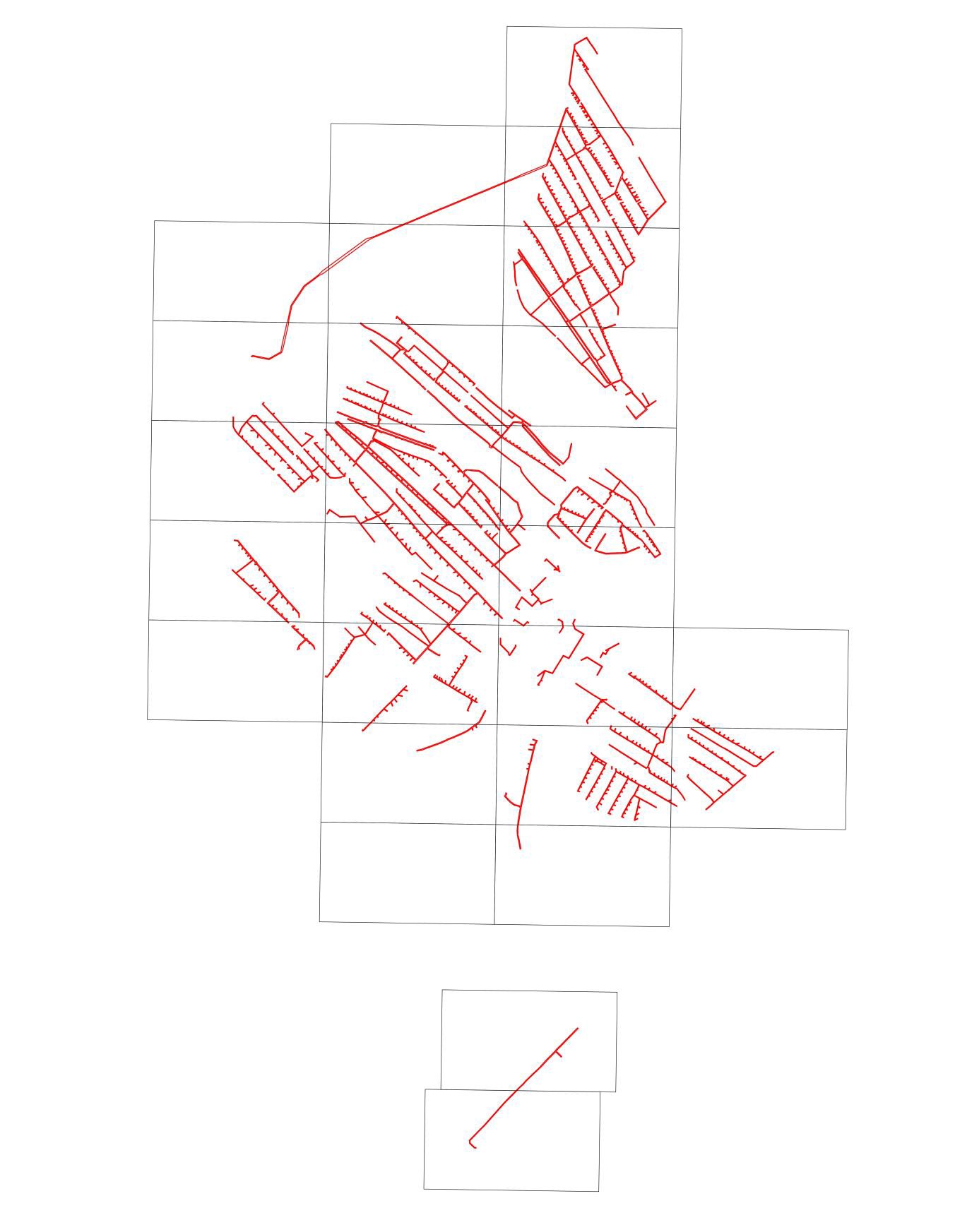 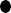 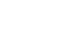 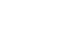 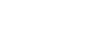 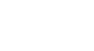 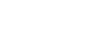 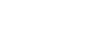 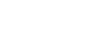 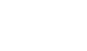 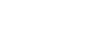 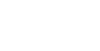 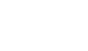 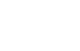 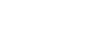 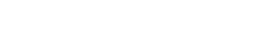 :1306	– обозначение кадастрового номера земельного участка– обозначение границы земельных участковЛист 1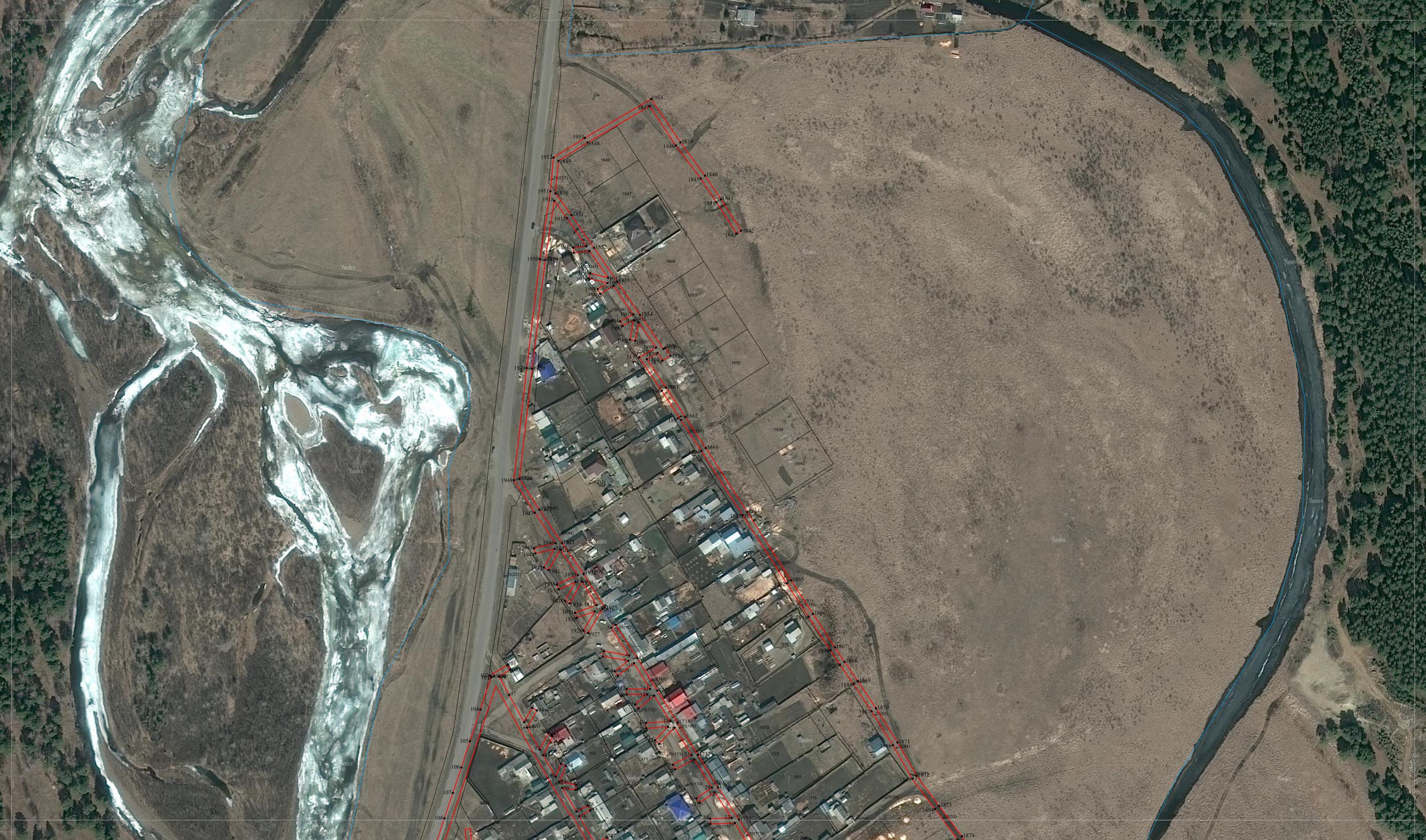 Условные обозначения:обозначение проектной границы публичного сервитутаМ 1:20001	– обозначение характерной точки границы земельного участка.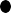 :1306	– обозначение кадастрового номера земельного участка– обозначение границы земельных участковЛист 2Условные обозначения:обозначение проектной границы публичного сервитутаМ 1:20001	– обозначение характерной точки границы земельного участка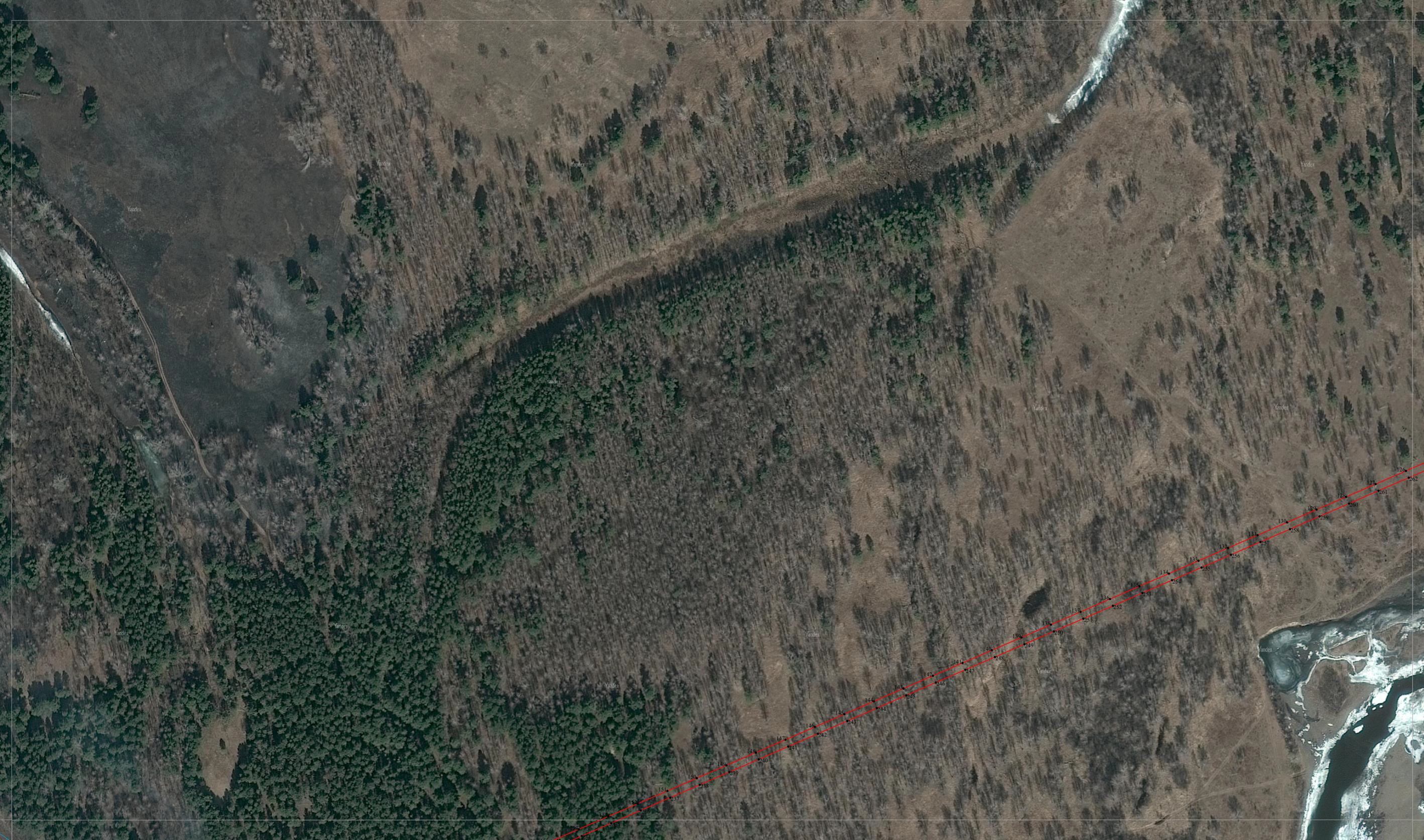 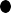 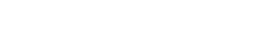 :1306	– обозначение кадастрового номера земельного участка– обозначение границы земельных участковЛист 3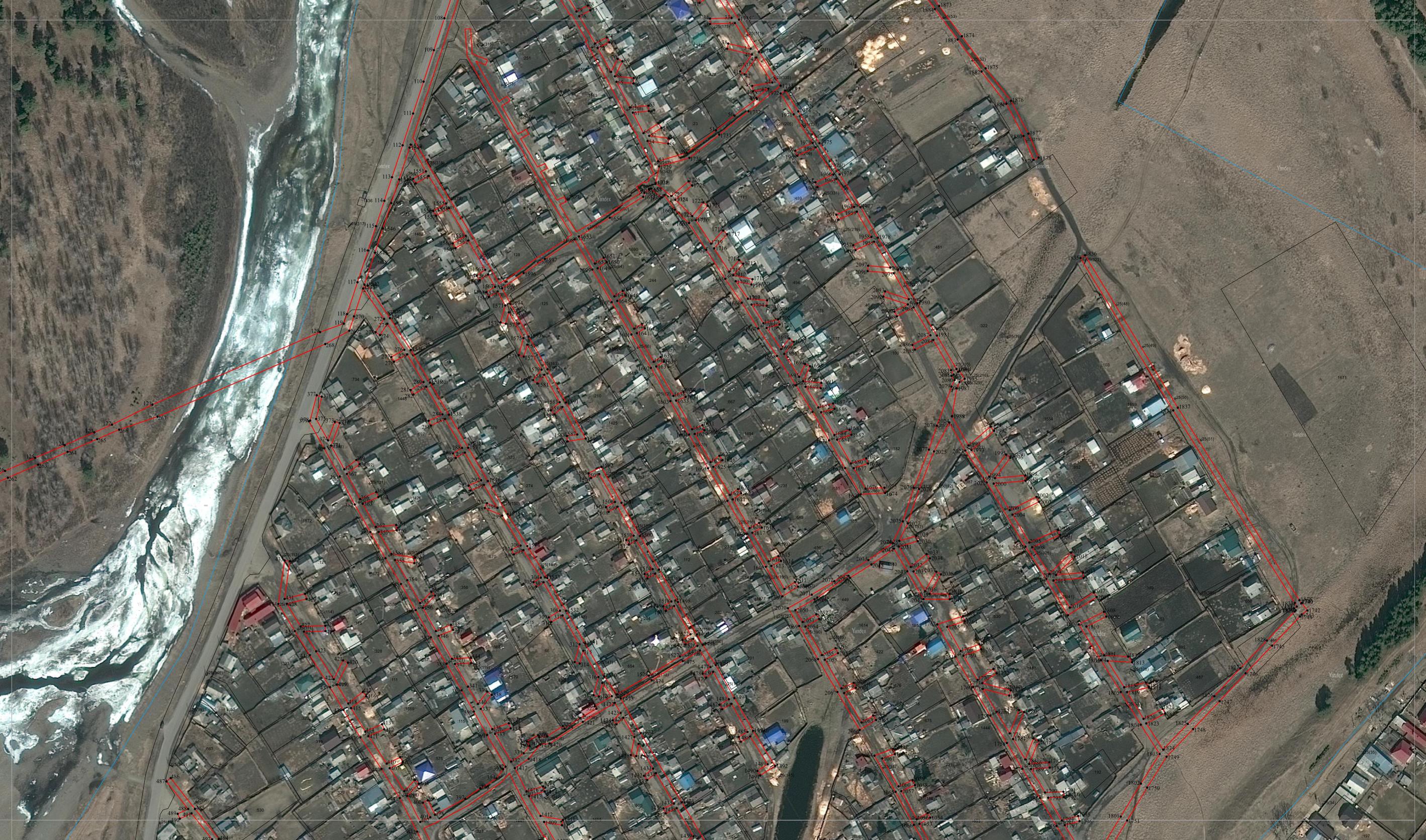 Условные обозначения:обозначение проектной границы публичного сервитутаМ 1:20001	– обозначение характерной точки границы земельного участка:1306	– обозначение кадастрового номера земельного участка– обозначение границы земельных участковЛист 4Условные обозначения:обозначение проектной границы публичного сервитутаМ 1:20001	– обозначение характерной точки границы земельного участка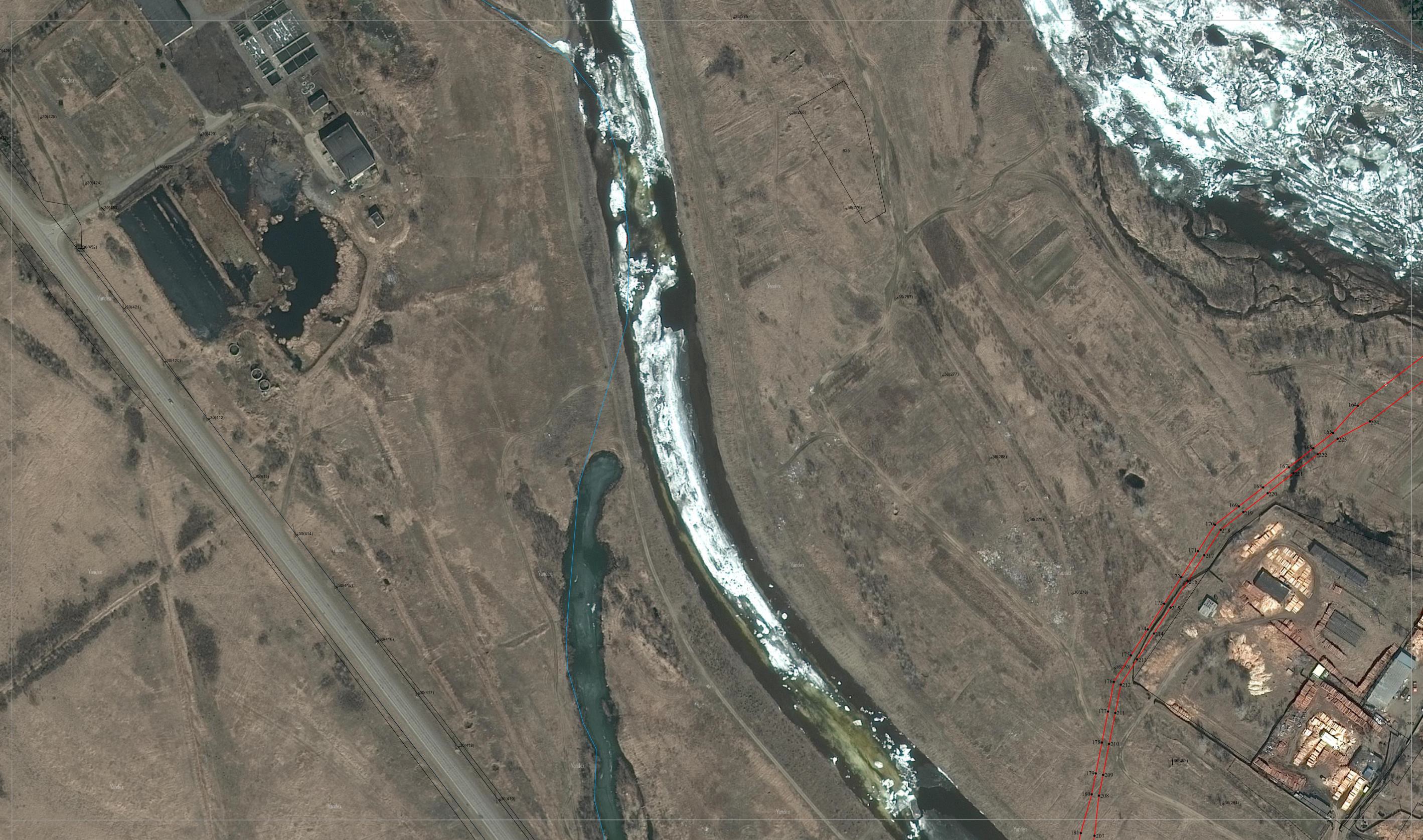 :1306	– обозначение кадастрового номера земельного участка– обозначение границы земельных участковЛист 5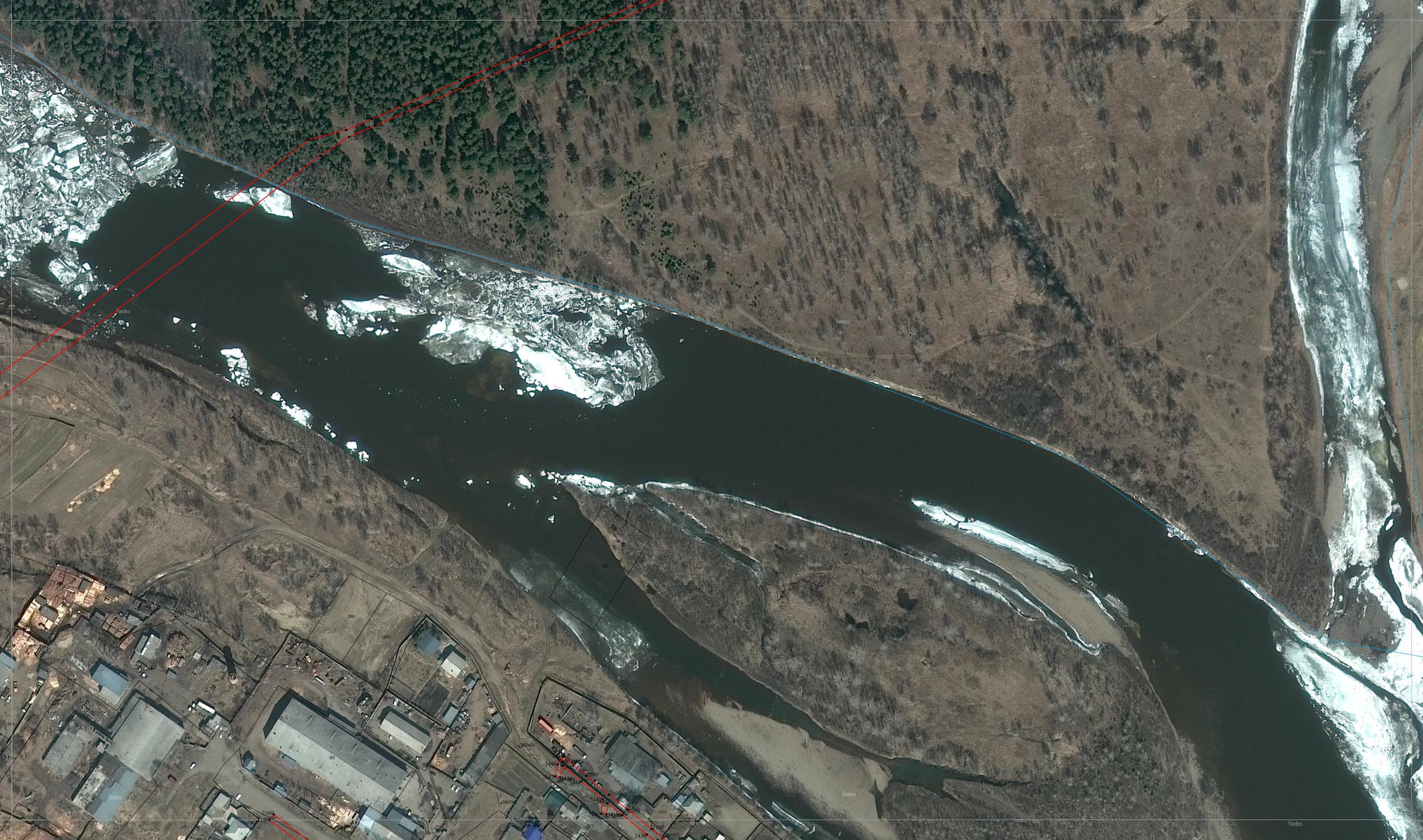 Условные обозначения:обозначение проектной границы публичного сервитутаМ 1:20001	– обозначение характерной точки границы земельного участка:1306	– обозначение кадастрового номера земельного участка– обозначение границы земельных участковЛист 6Условные обозначения:обозначение проектной границы публичного сервитутаМ 1:20001	– обозначение характерной точки границы земельного участка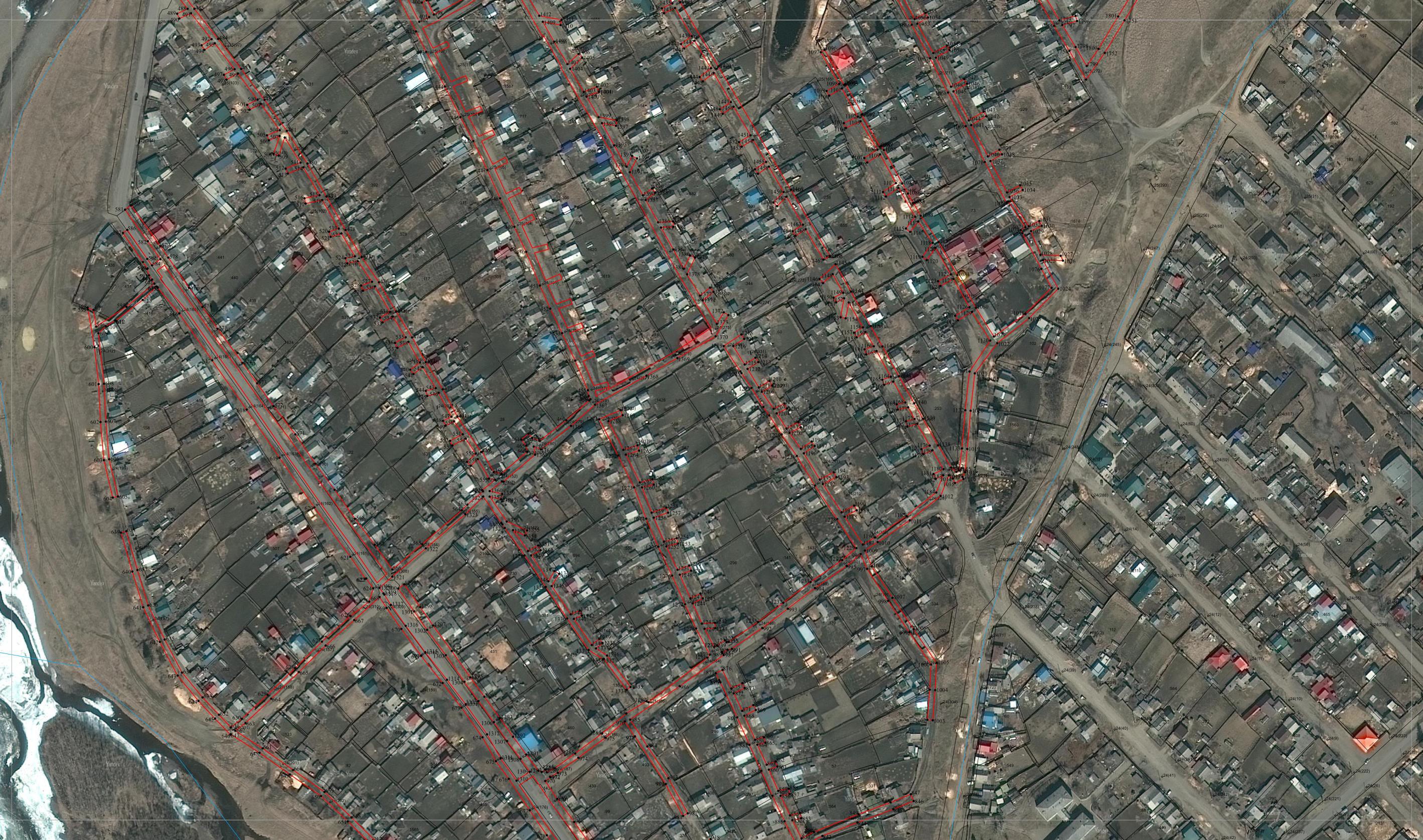 :1306	– обозначение кадастрового номера земельного участка– обозначение границы земельных участковЛист 7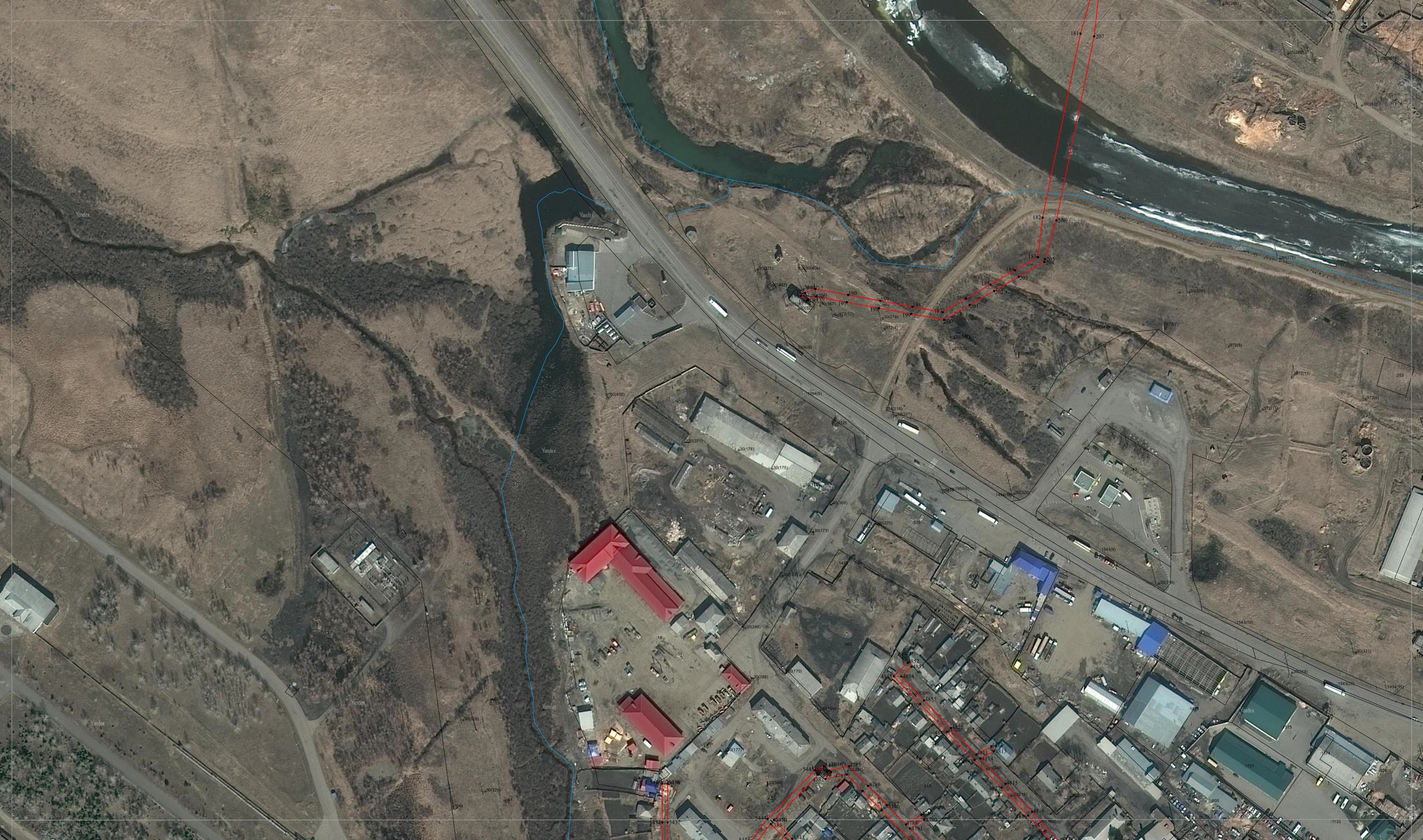 Условные обозначения:обозначение проектной границы публичного сервитутаМ 1:20001	– обозначение характерной точки границы земельного участка:1306	– обозначение кадастрового номера земельного участка– обозначение границы земельных участковЛист 8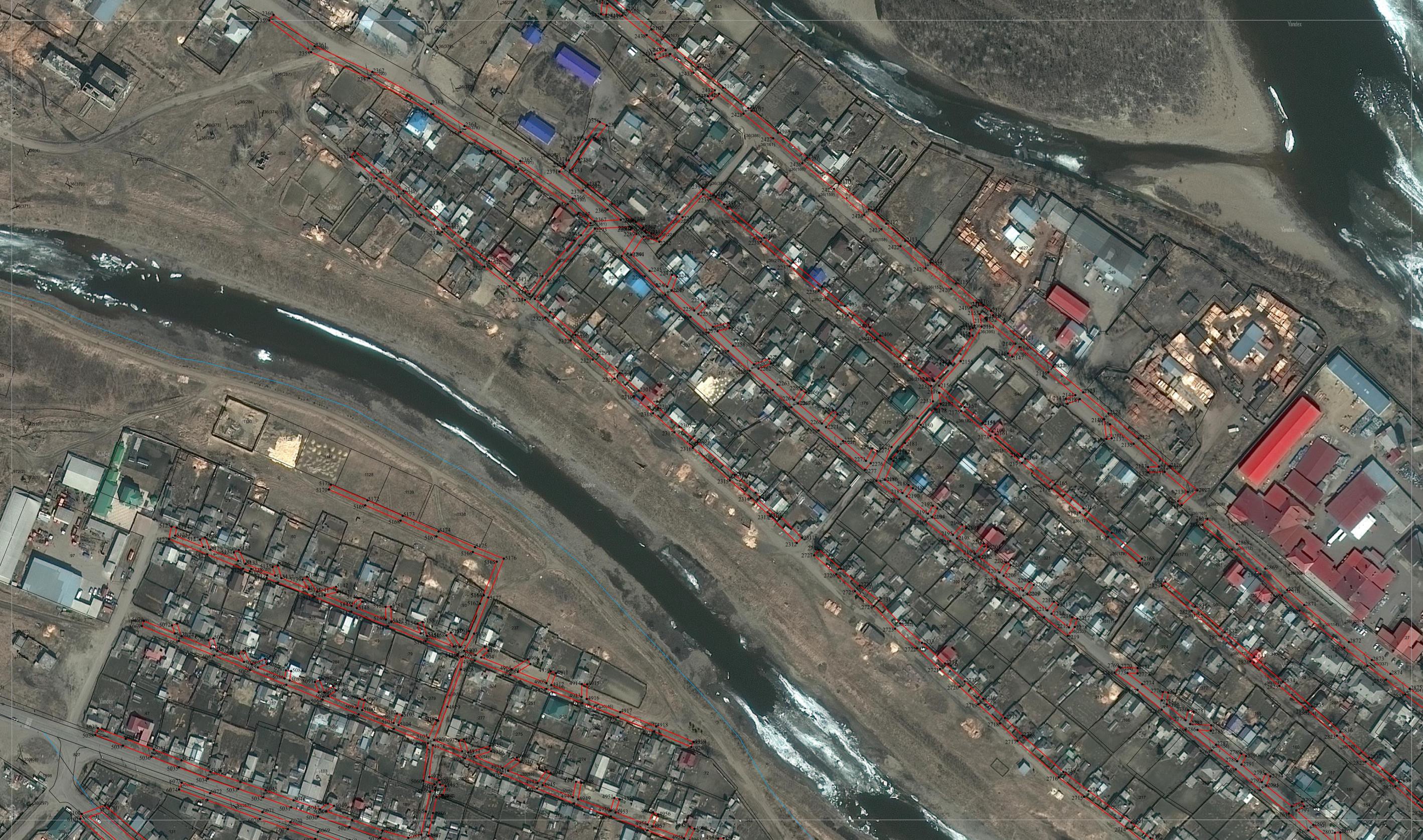 Условные обозначения:обозначение проектной границы публичного сервитутаМ 1:20001	– обозначение характерной точки границы земельного участка:1306	– обозначение кадастрового номера земельного участка– обозначение границы земельных участковЛист 9Условные обозначения:обозначение проектной границы публичного сервитутаМ 1:20001	– обозначение характерной точки границы земельного участка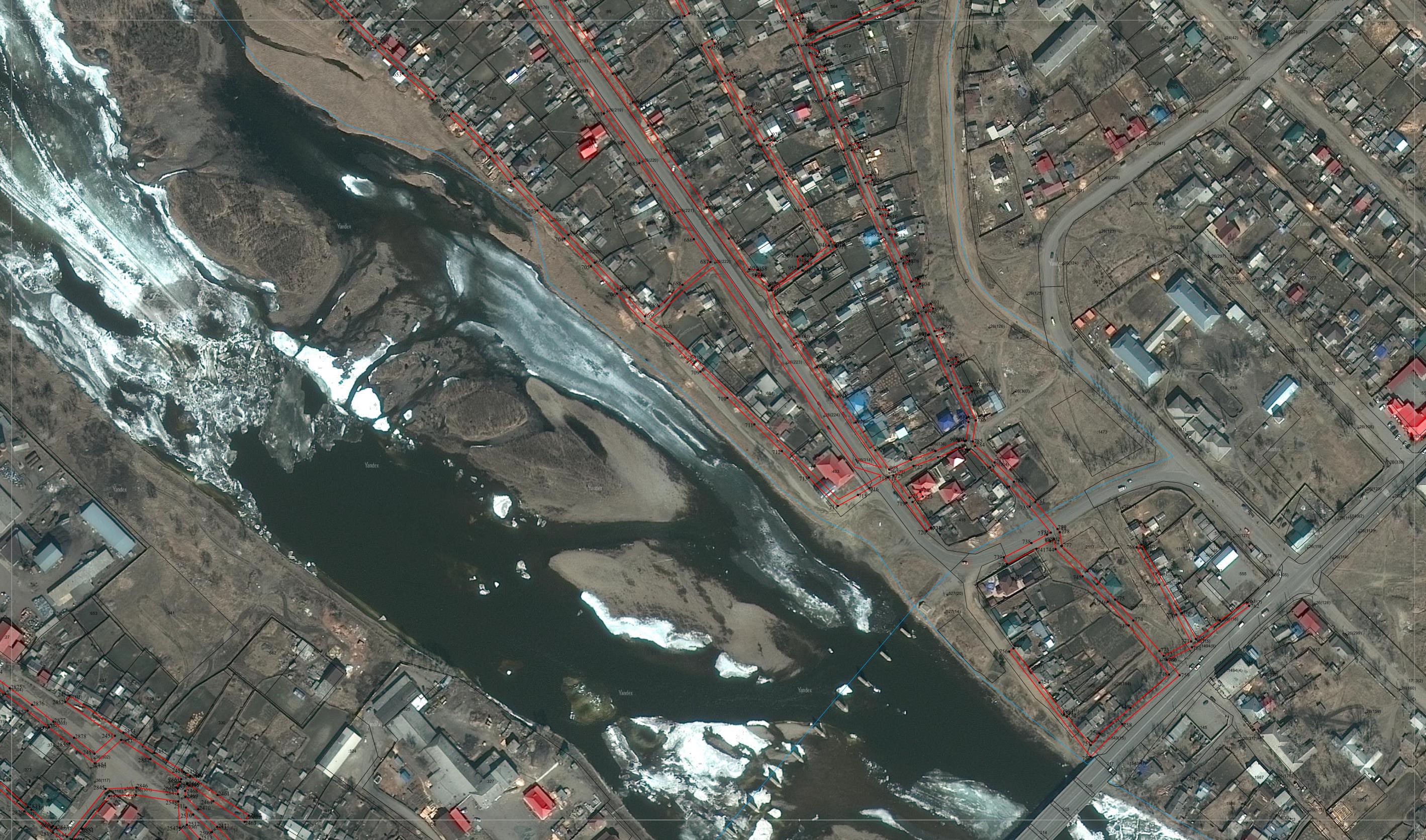 :1306	– обозначение кадастрового номера земельного участка– обозначение границы земельных участковЛист 10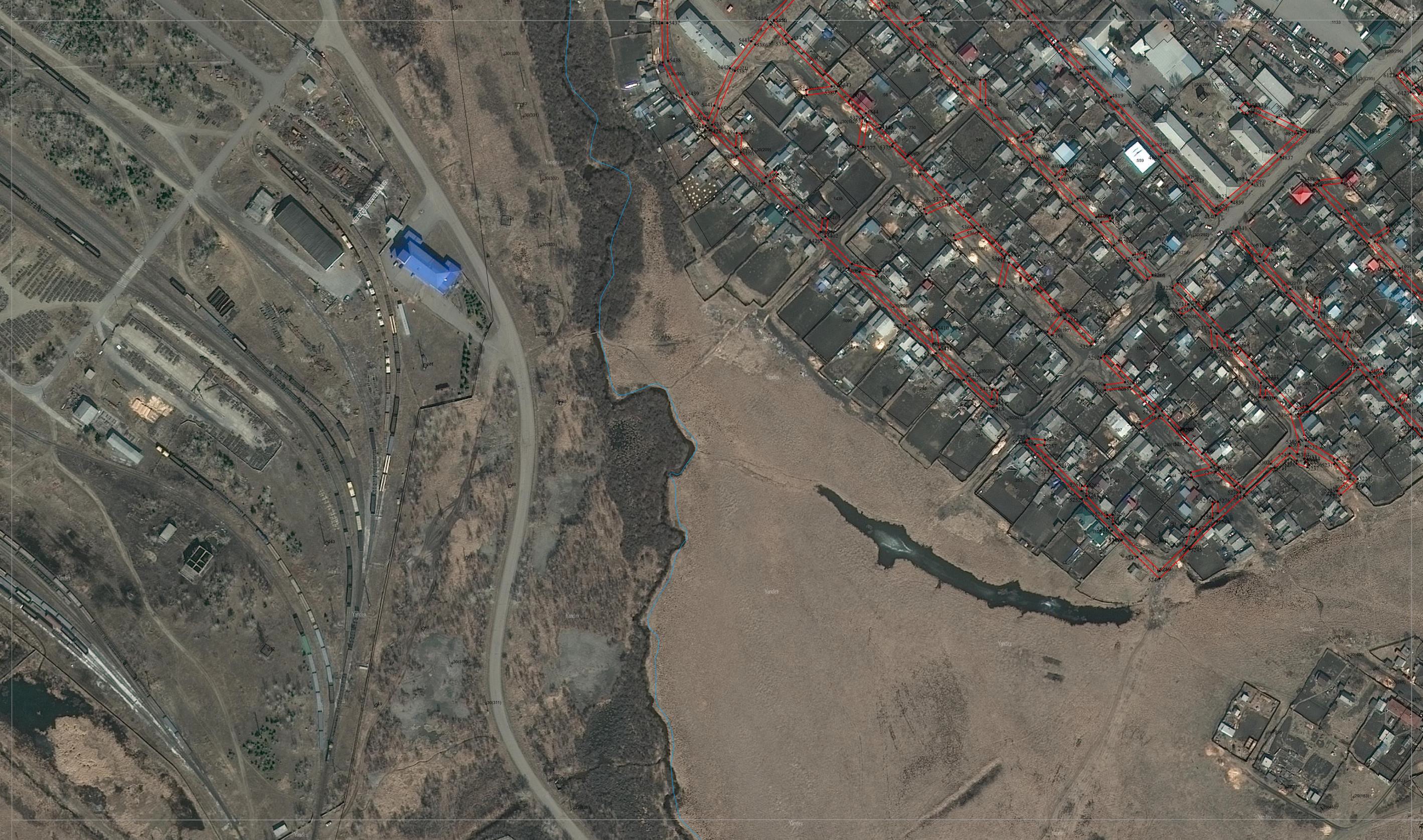 Условные обозначения:обозначение проектной границы публичного сервитутаМ 1:20001	– обозначение характерной точки границы земельного участка:1306	– обозначение кадастрового номера земельного участка– обозначение границы земельных участковЛист 11Условные обозначения:обозначение проектной границы публичного сервитутаМ 1:20001	– обозначение характерной точки границы земельного участка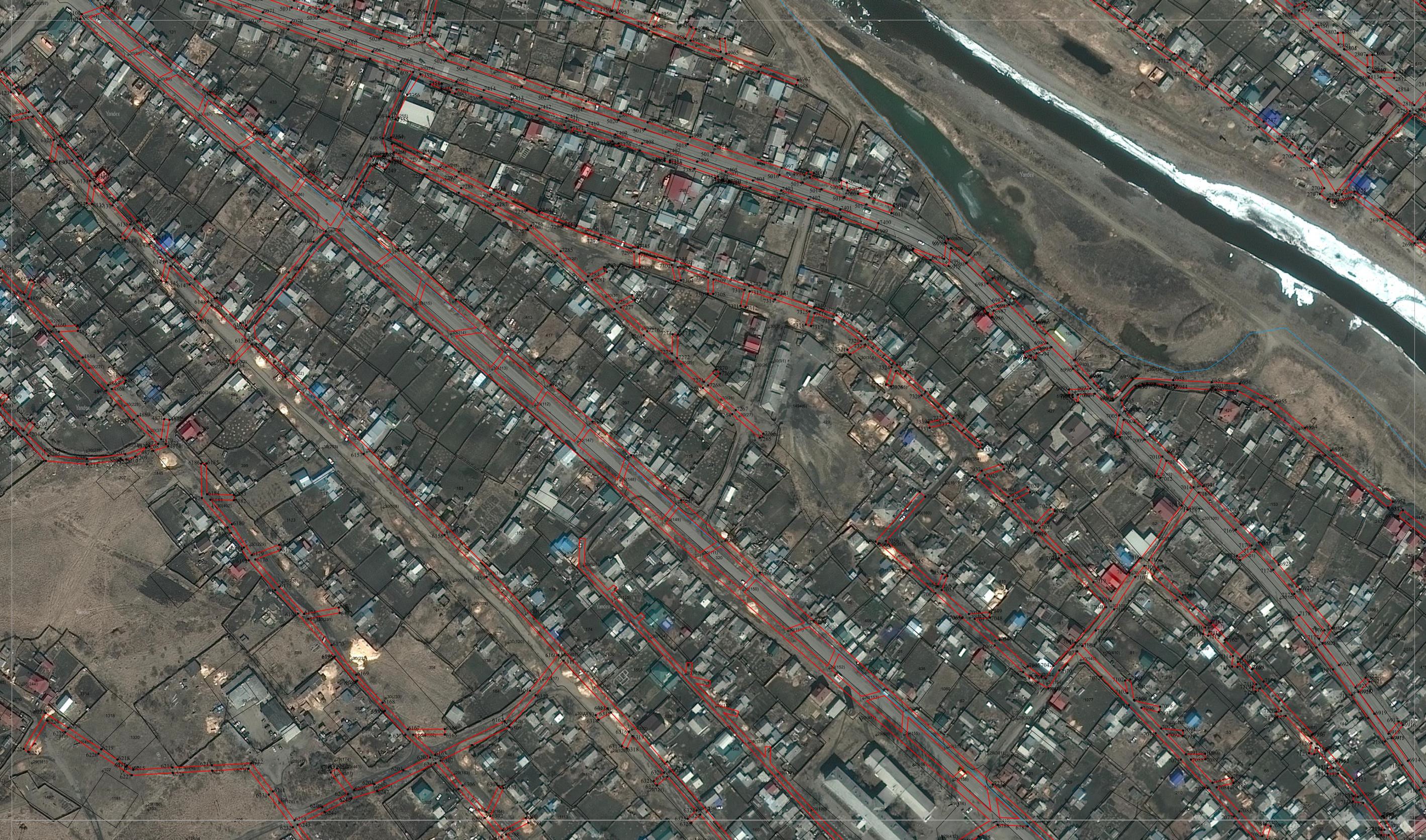 :1306	– обозначение кадастрового номера земельного участка– обозначение границы земельных участковЛист 12Условные обозначения:обозначение проектной границы публичного сервитутаМ 1:20001	– обозначение характерной точки границы земельного участка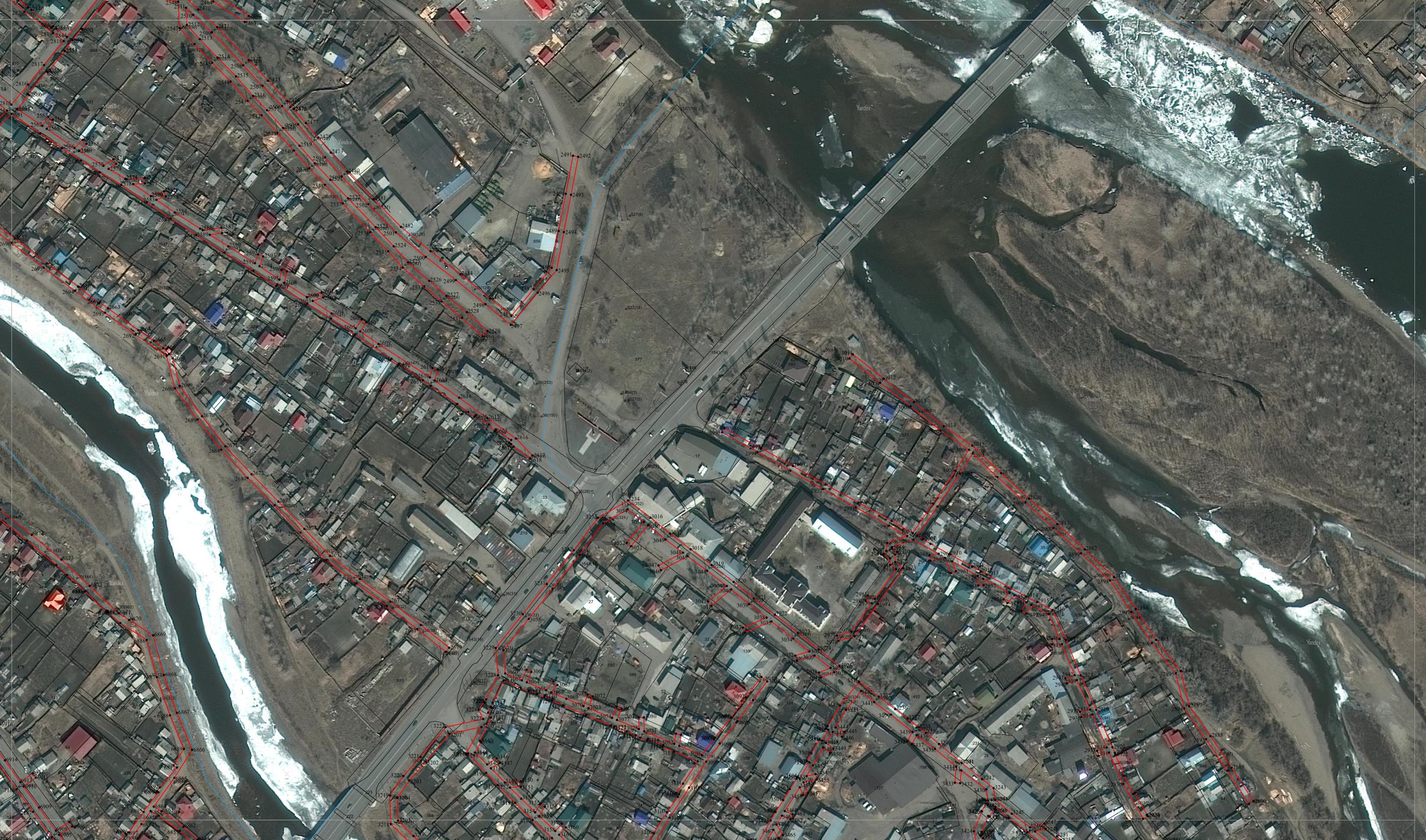 :1306	– обозначение кадастрового номера земельного участка– обозначение границы земельных участковЛист 13Условные обозначения:обозначение проектной границы публичного сервитутаМ 1:20001	– обозначение характерной точки границы земельного участка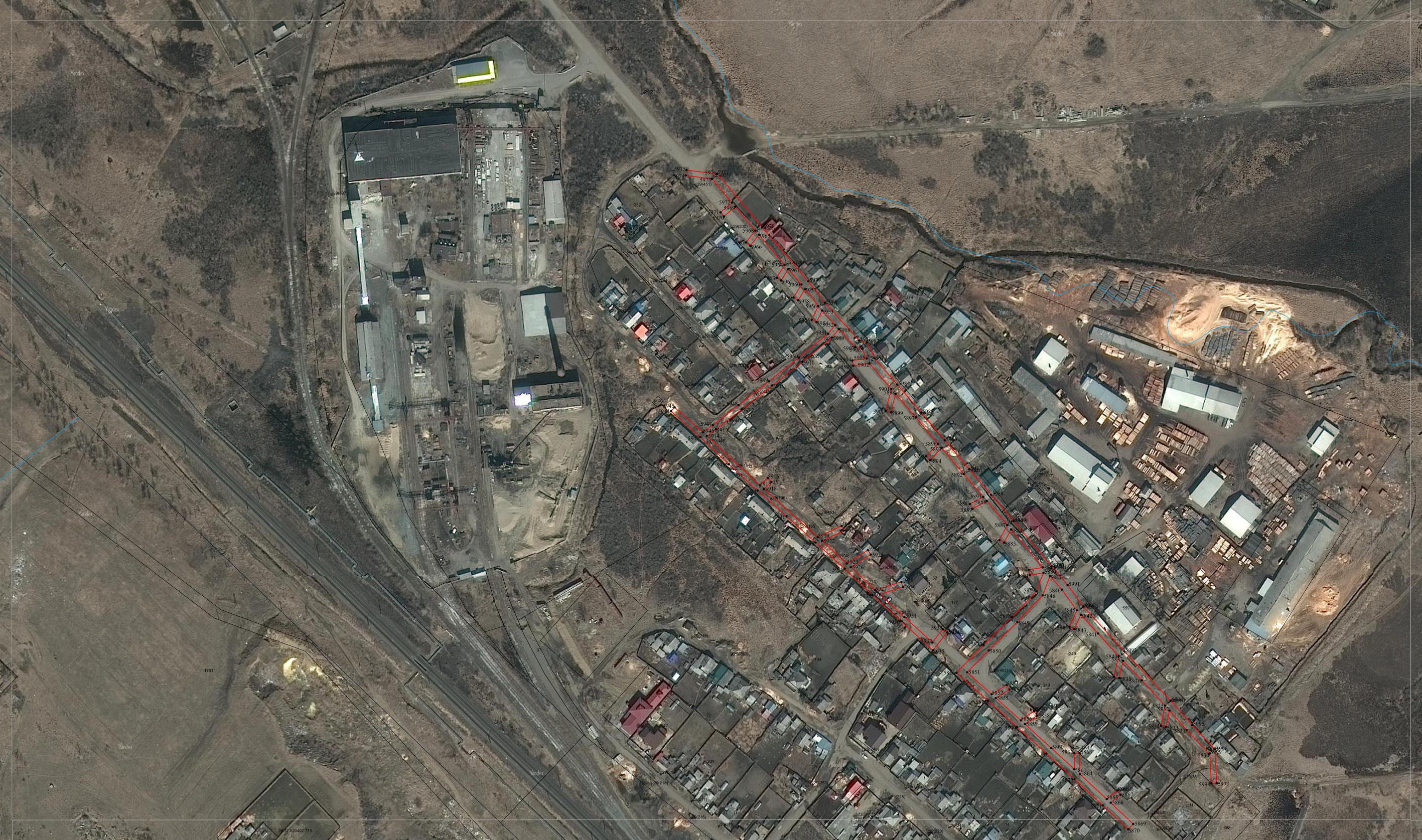 :1306	– обозначение кадастрового номера земельного участка– обозначение границы земельных участковЛист 14Условные обозначения:обозначение проектной границы публичного сервитутаМ 1:20001	– обозначение характерной точки границы земельного участка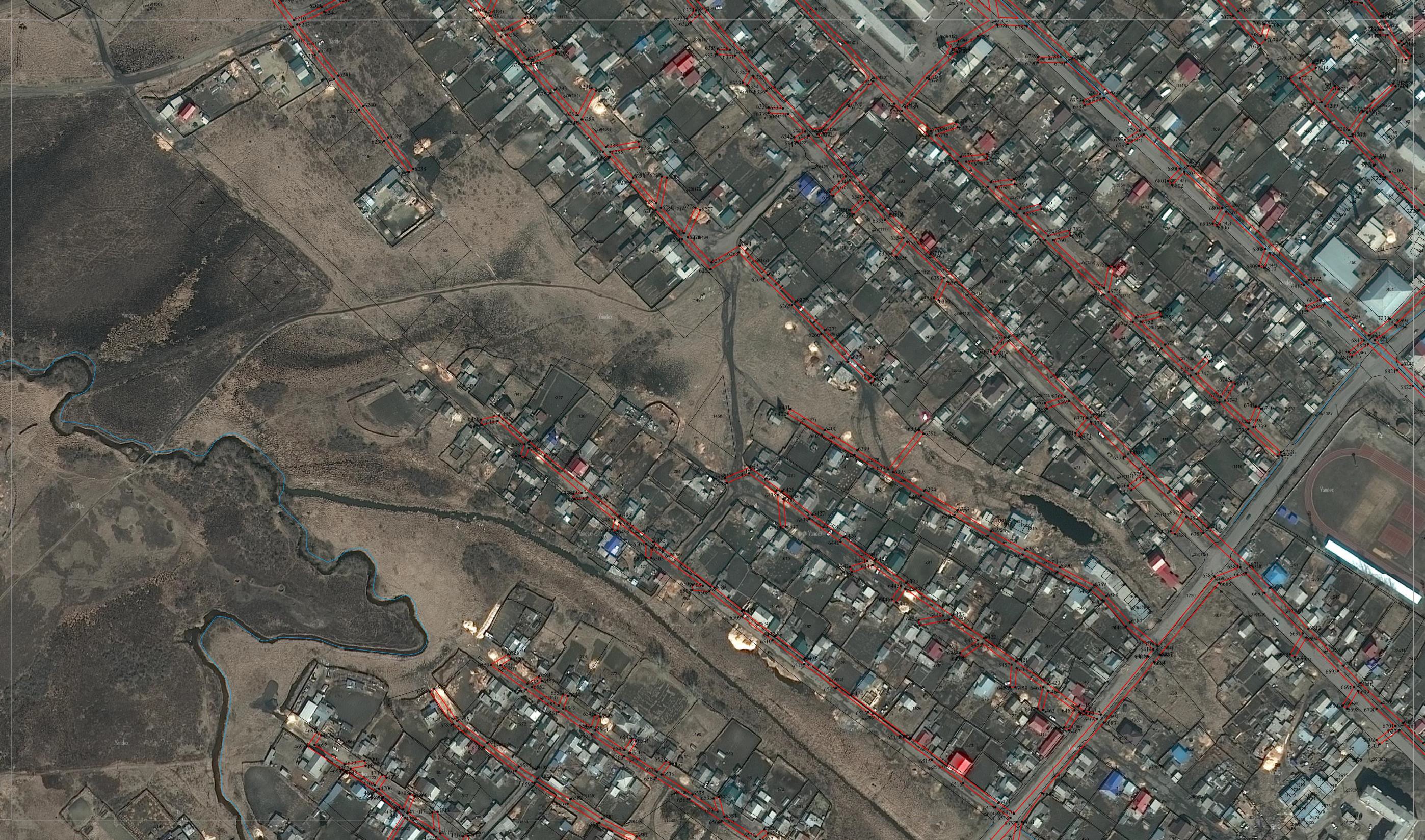 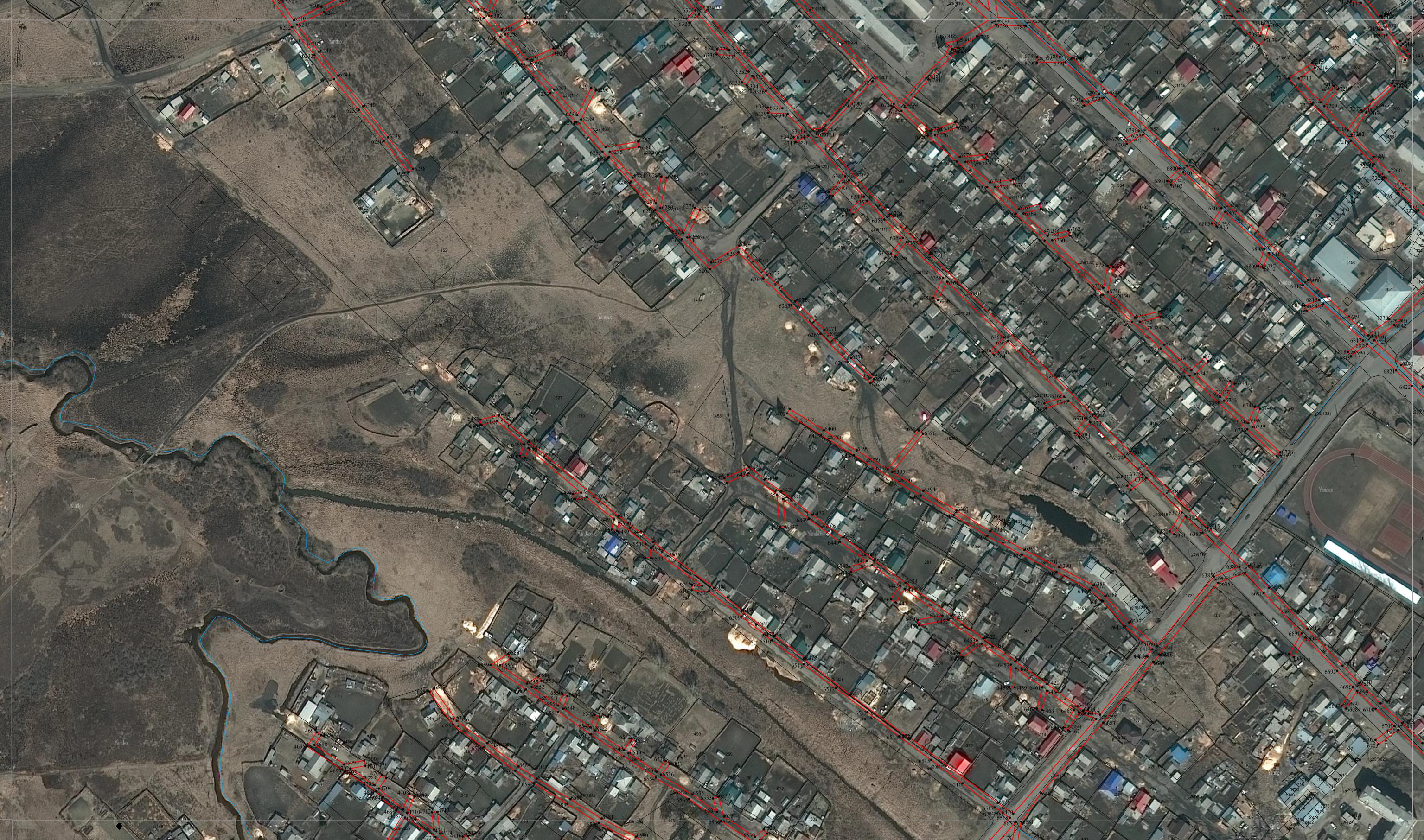 :1306	– обозначение кадастрового номера земельного участка– обозначение границы земельных участковЛист 15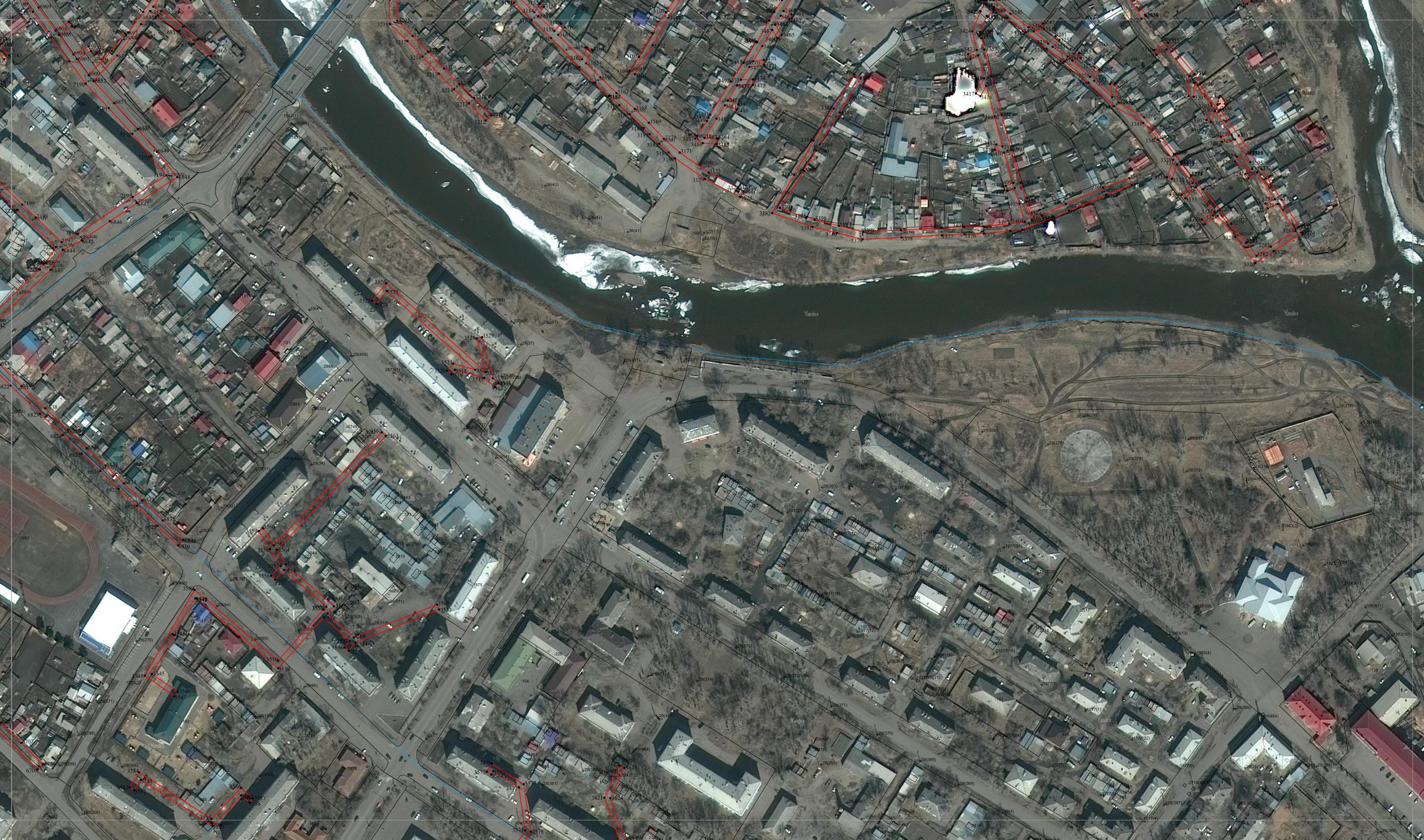 Условные обозначения:обозначение проектной границы публичного сервитутаМ 1:20001	– обозначение характерной точки границы земельного участка:1306	– обозначение кадастрового номера земельного участка– обозначение границы земельных участковЛист 16Условные обозначения:обозначение проектной границы публичного сервитутаМ 1:20001	– обозначение характерной точки границы земельного участка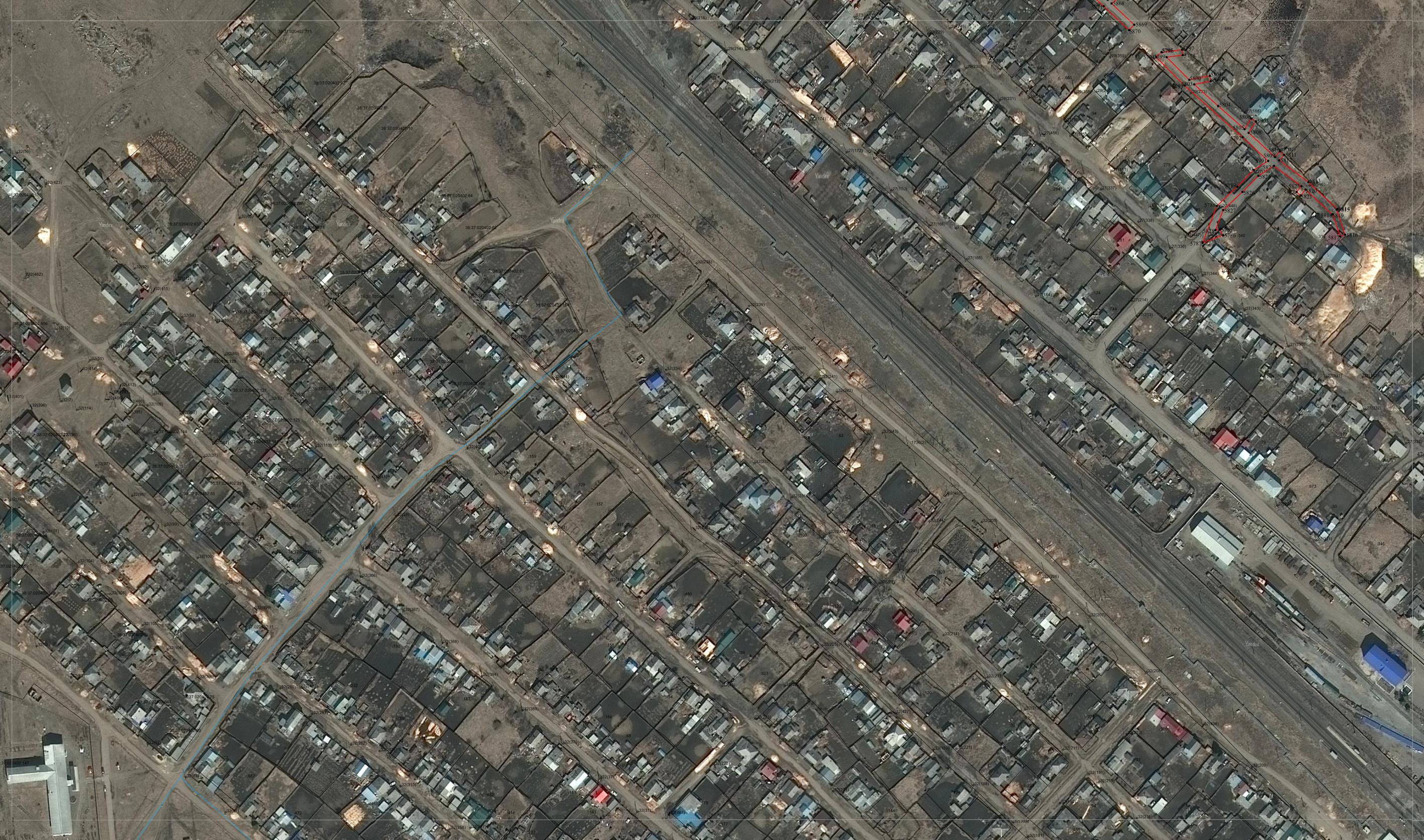 :1306	– обозначение кадастрового номера земельного участка– обозначение границы земельных участковЛист 17Условные обозначения:обозначение проектной границы публичного сервитутаМ 1:20001	– обозначение характерной точки границы земельного участка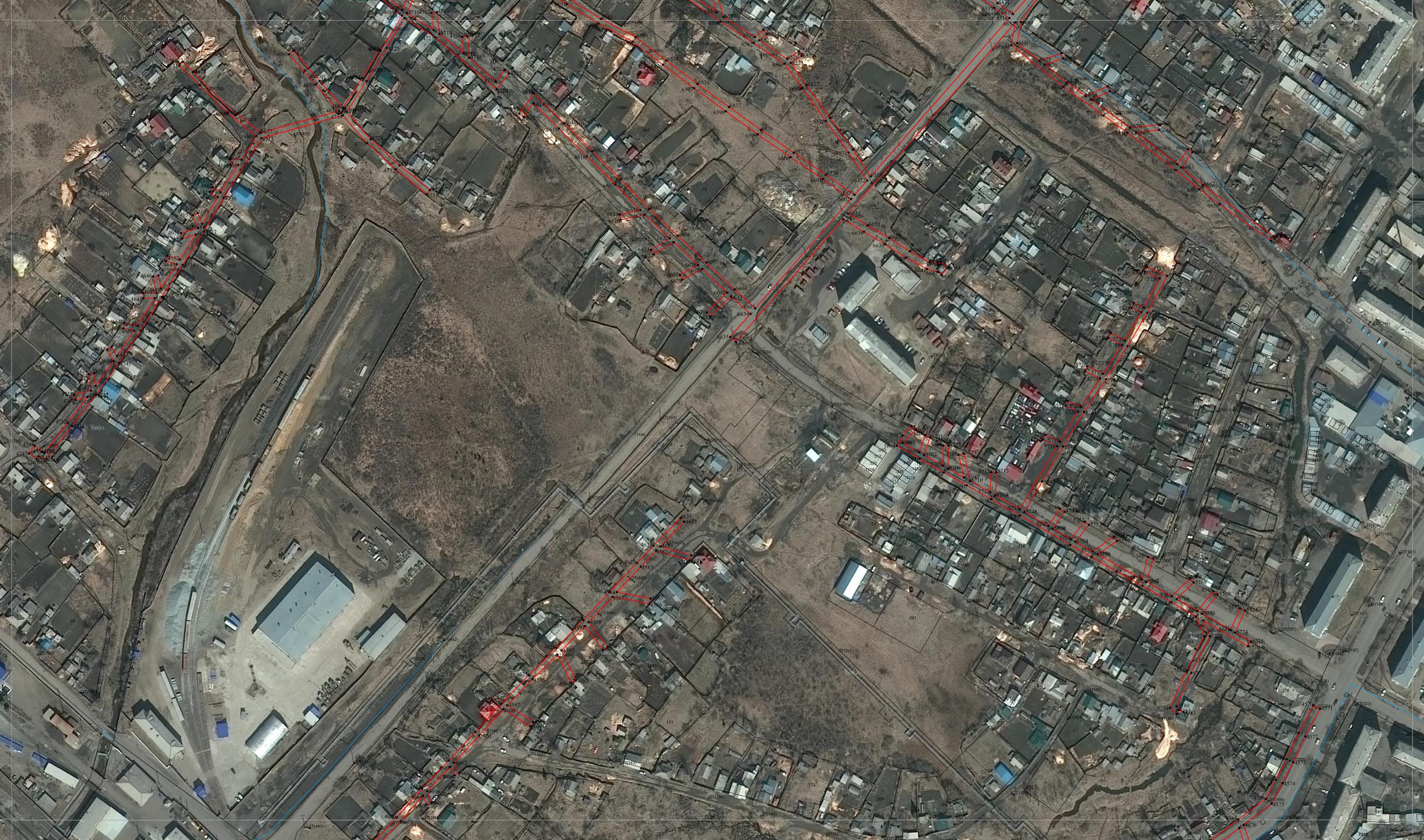 :1306	– обозначение кадастрового номера земельного участка– обозначение границы земельных участковЛист 18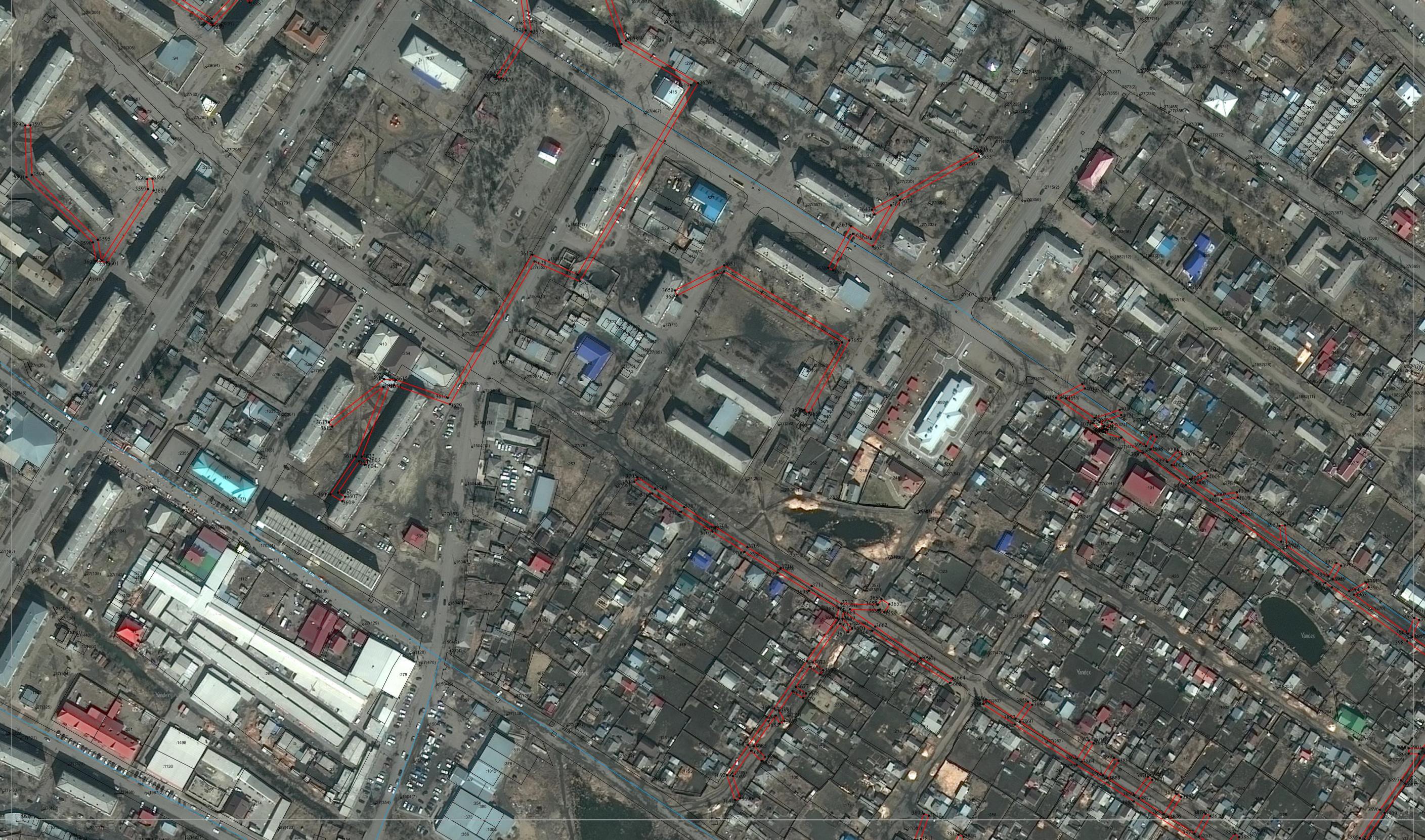 Условные обозначения:обозначение проектной границы публичного сервитутаМ 1:20001	– обозначение характерной точки границы земельного участка:1306	– обозначение кадастрового номера земельного участка– обозначение границы земельных участковЛист 19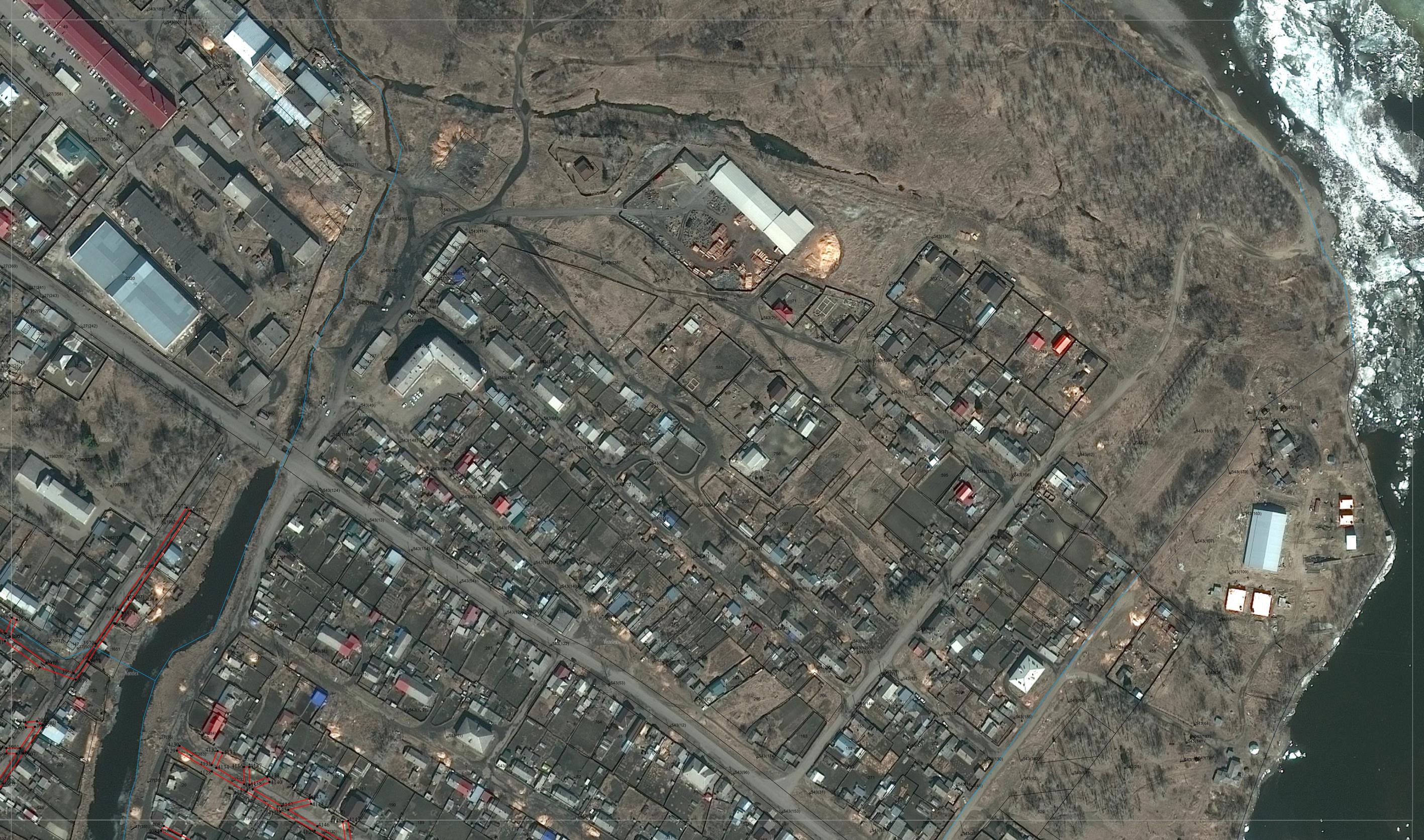 Условные обозначения:обозначение проектной границы публичного сервитутаМ 1:20001	– обозначение характерной точки границы земельного участка:1306	– обозначение кадастрового номера земельного участка– обозначение границы земельных участковЛист 20Условные обозначения:обозначение проектной границы публичного сервитутаМ 1:20001	– обозначение характерной точки границы земельного участка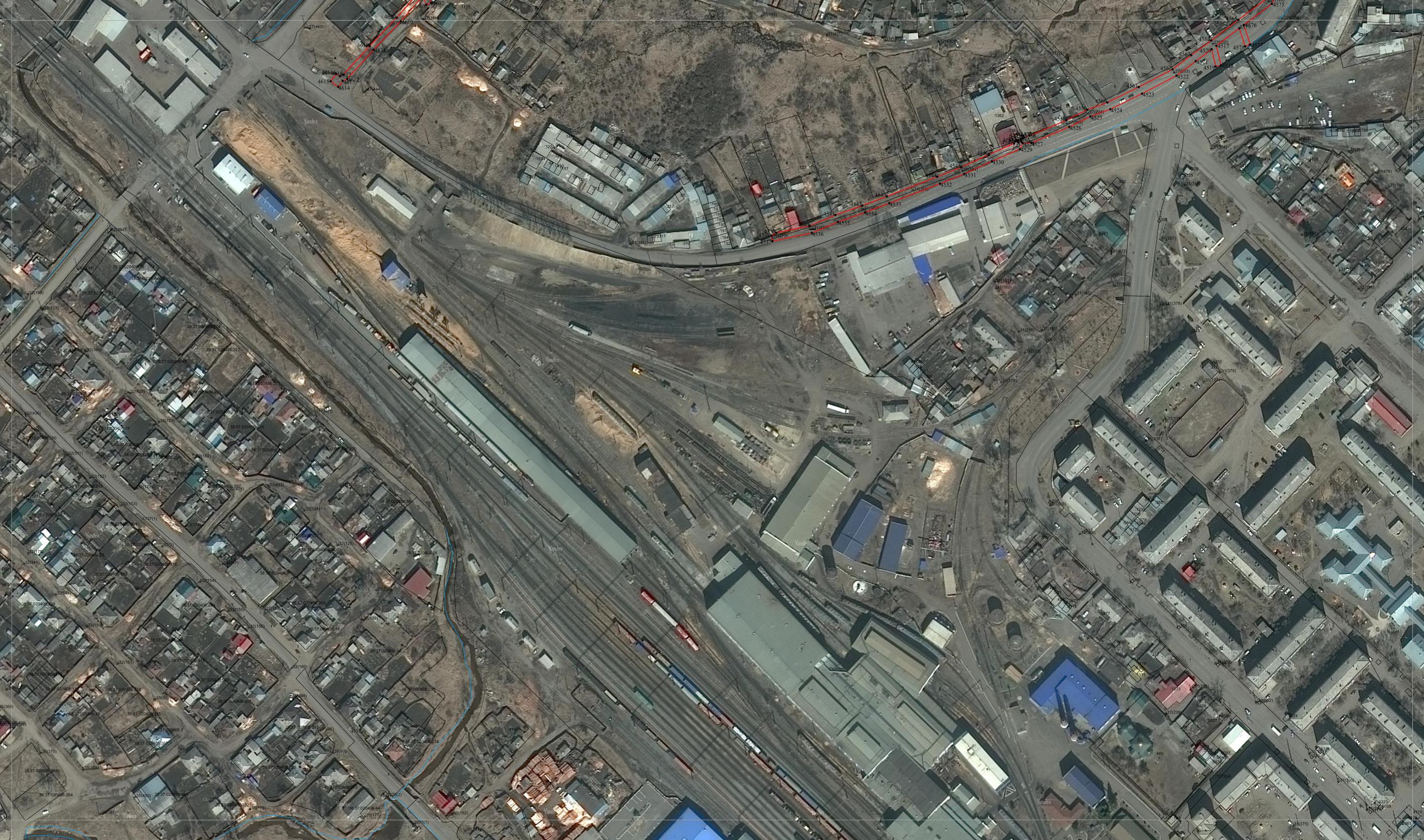 :1306	– обозначение кадастрового номера земельного участка– обозначение границы земельных участковЛист 21Условные обозначения:обозначение проектной границы публичного сервитутаМ 1:20001	– обозначение характерной точки границы земельного участка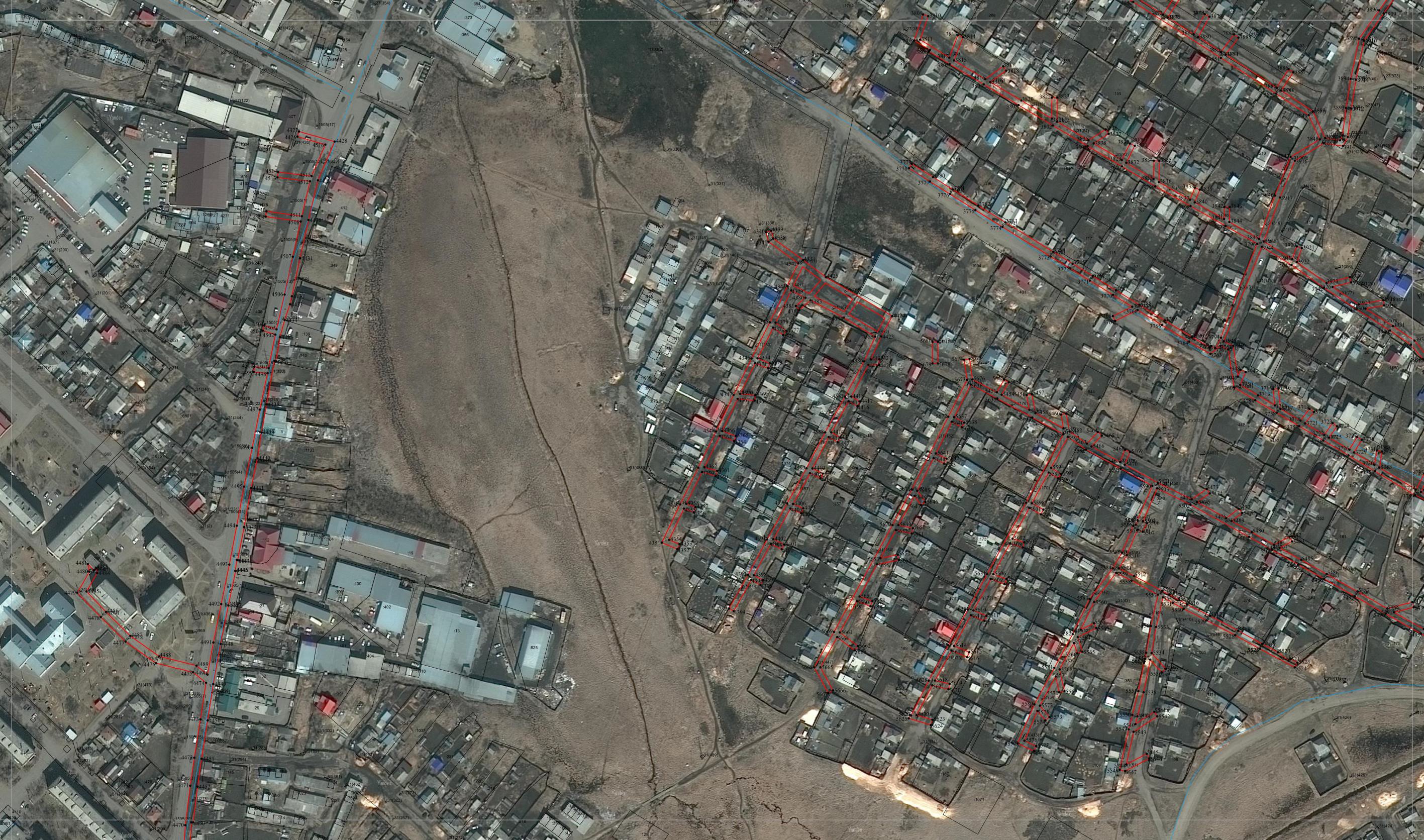 :1306	– обозначение кадастрового номера земельного участка– обозначение границы земельных участковЛист 22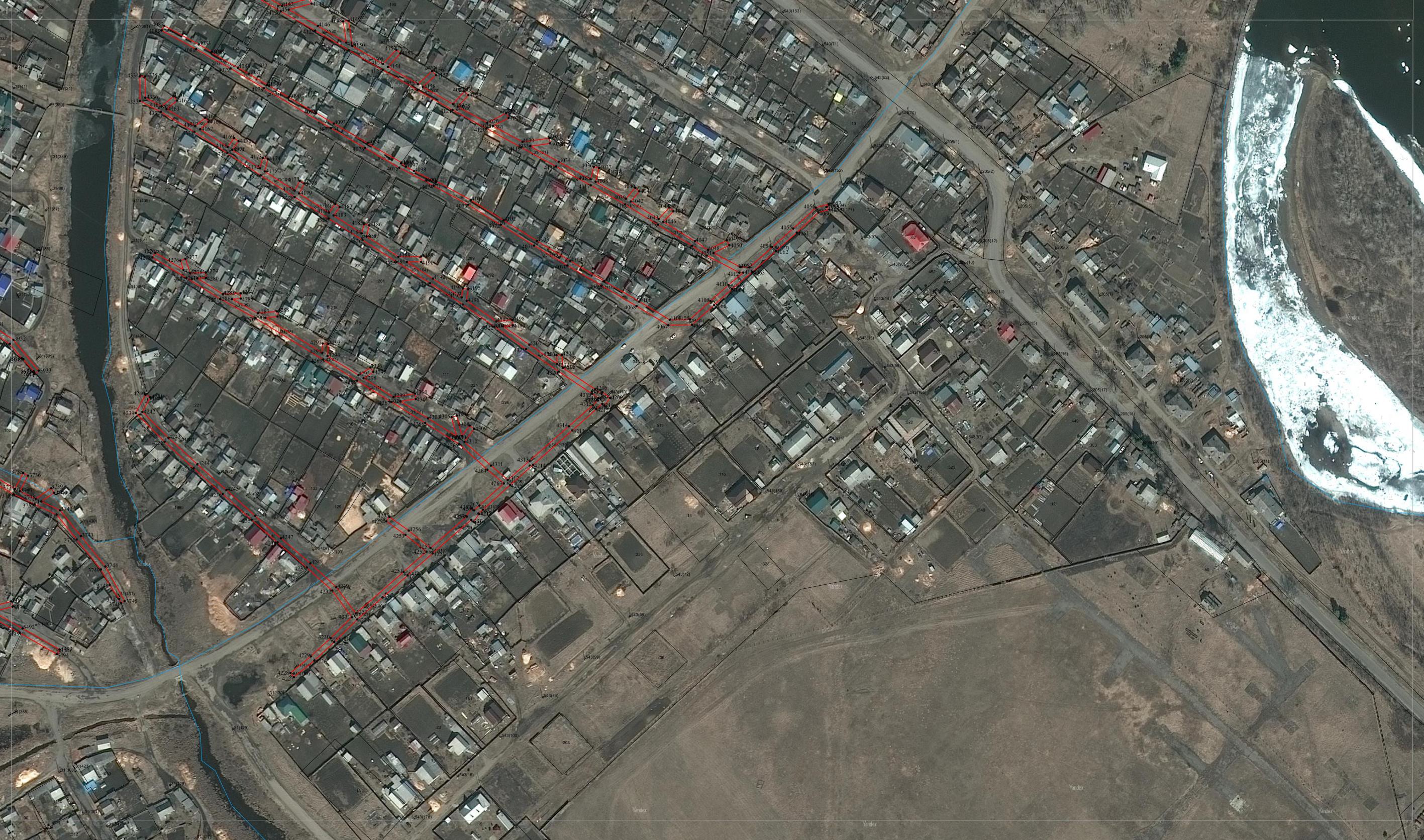 Условные обозначения:обозначение проектной границы публичного сервитутаМ 1:20001	– обозначение характерной точки границы земельного участка:1306	– обозначение кадастрового номера земельного участка– обозначение границы земельных участковЛист 23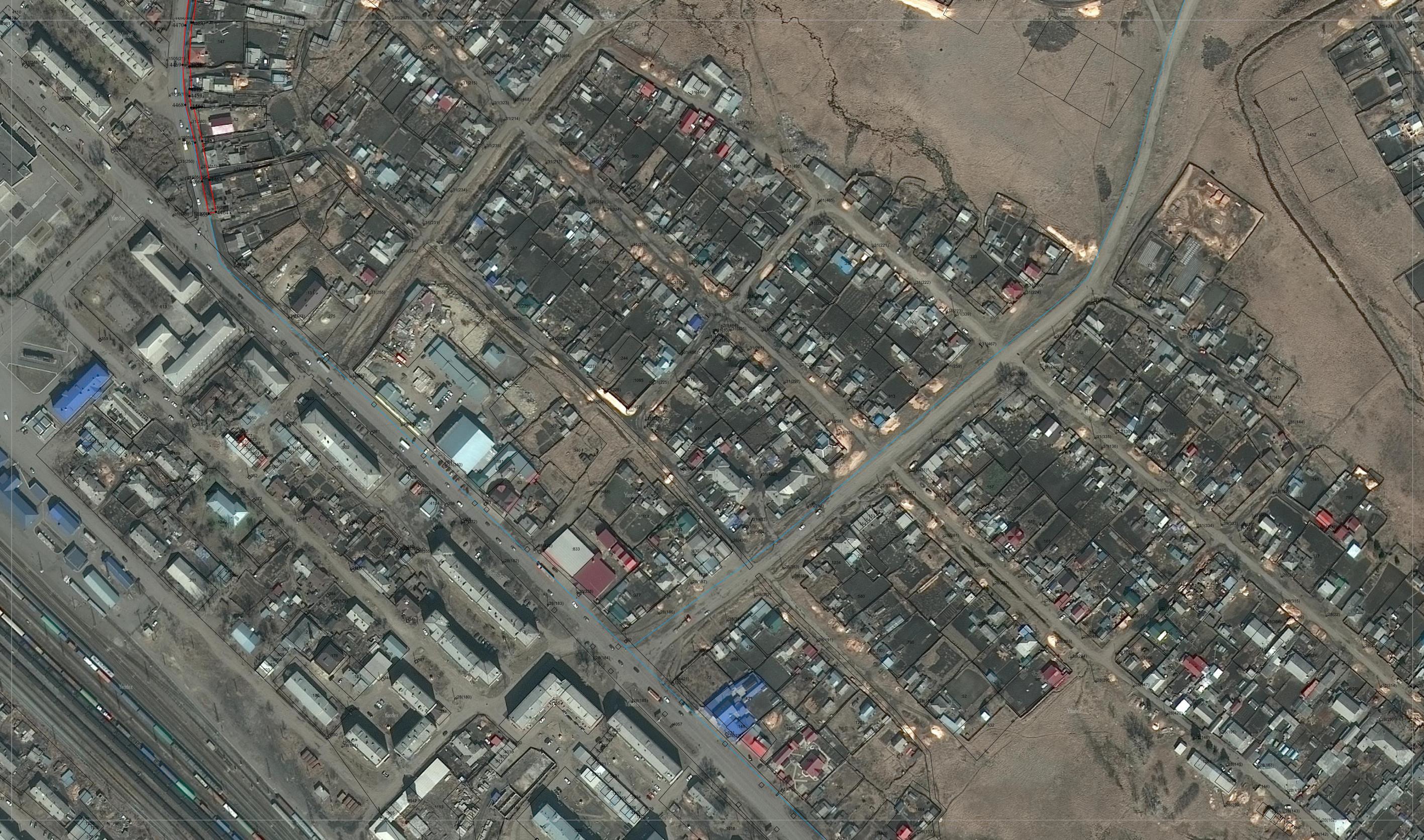 Условные обозначения:обозначение проектной границы публичного сервитутаМ 1:20001	– обозначение характерной точки границы земельного участка:1306	– обозначение кадастрового номера земельного участка– обозначение границы земельных участковЛист 24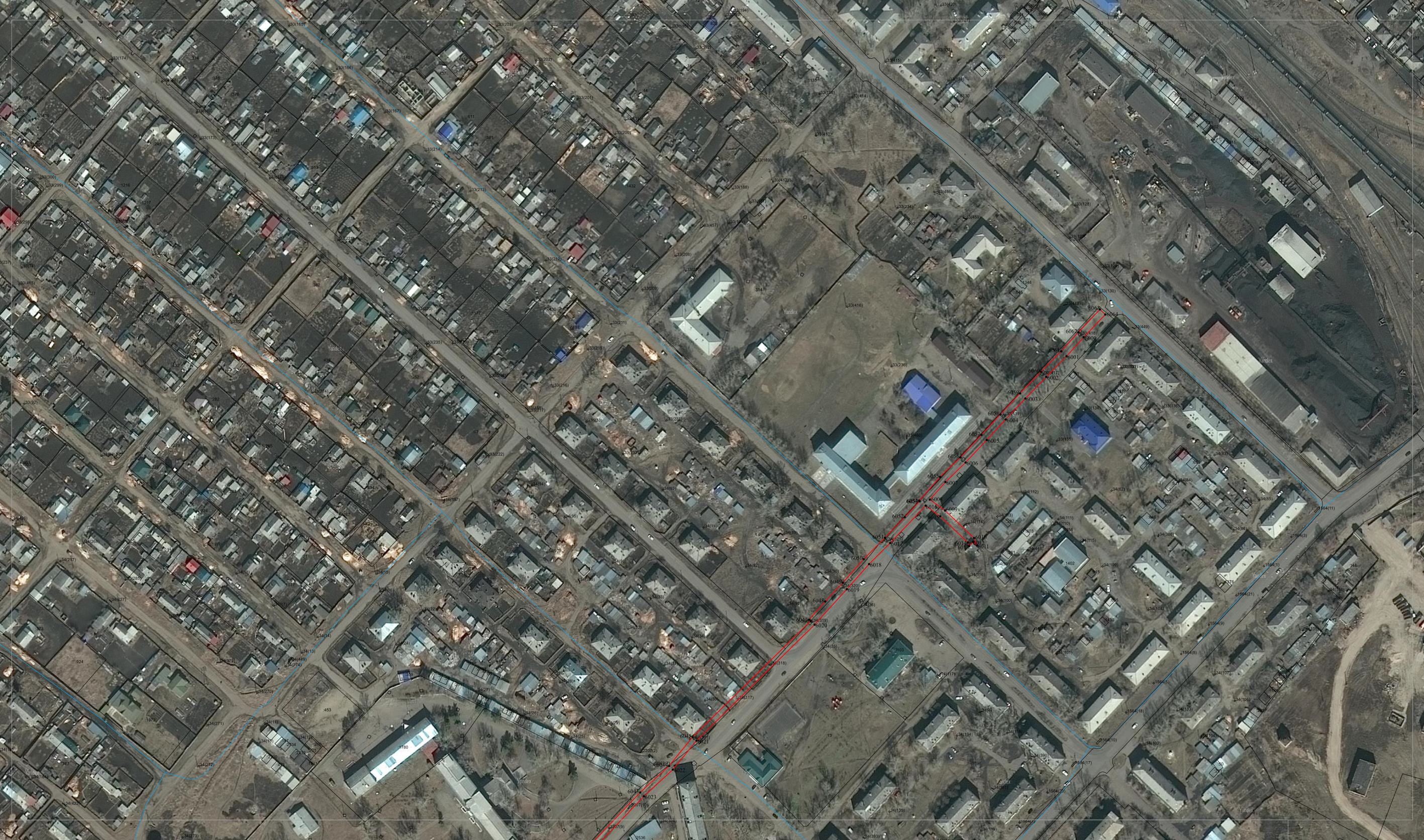 Условные обозначения:обозначение проектной границы публичного сервитутаМ 1:20001	– обозначение характерной точки границы земельного участка:1306	– обозначение кадастрового номера земельного участка– обозначение границы земельных участковЛист 25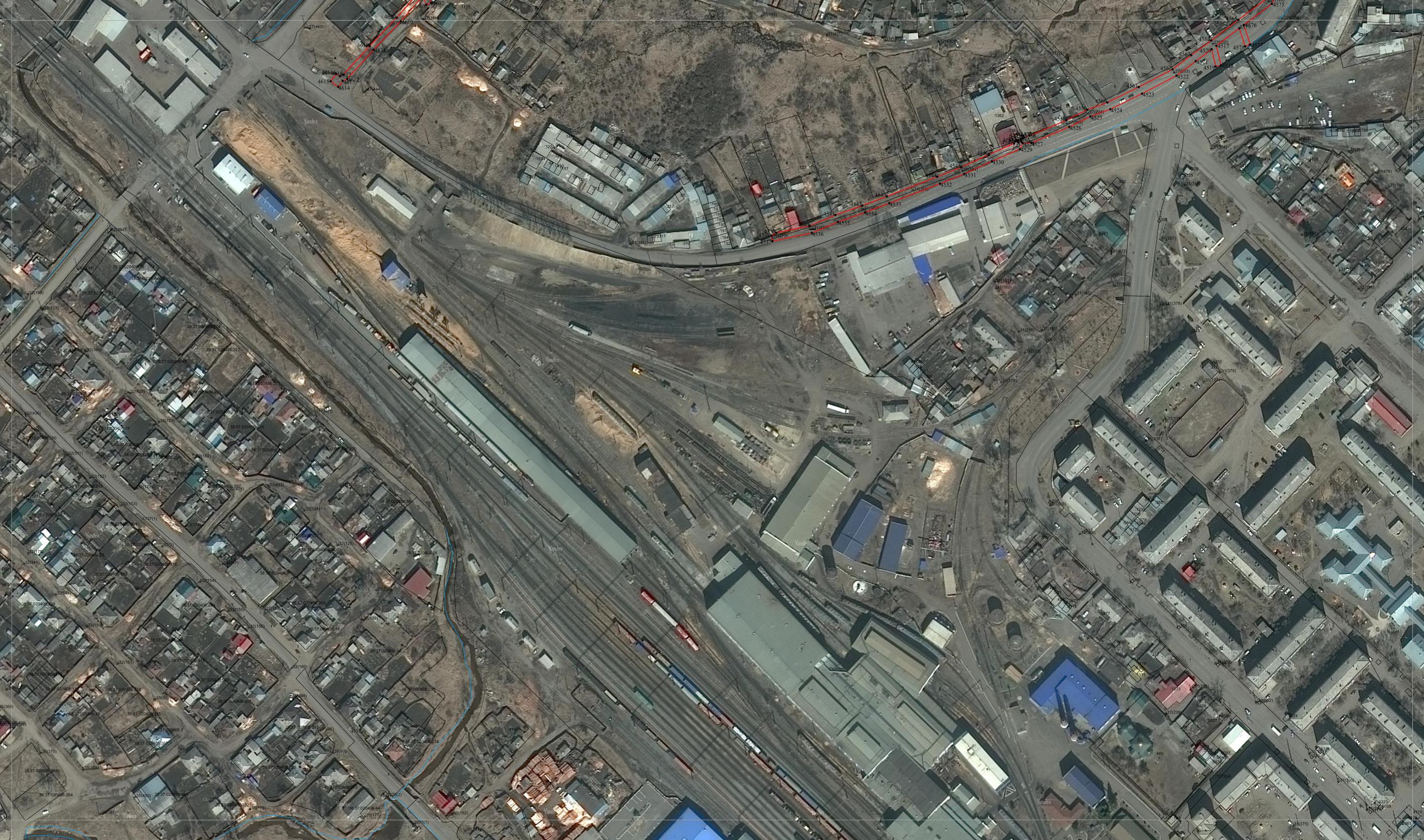 Условные обозначения:обозначение проектной границы публичного сервитутаМ 1:20001	– обозначение характерной точки границы земельного участка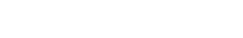 :1306	– обозначение кадастрового номера земельного участка– обозначение границы земельных участковСхема листов12	34	5	67	8	910	11	1213	14	1516	17	18	1920	21	22232425Условные обозначения:обозначение проектной границы публичного сервитутаМ 1:100001	– обозначение характерной точки границы земельного участка.:1306	– обозначение кадастрового номера земельного участка– обозначение границы земельных участковЛист 1Условные обозначения:обозначение проектной границы публичного сервитутаМ 1:20001	– обозначение характерной точки границы земельного участка.:1306	– обозначение кадастрового номера земельного участка– обозначение границы земельных участковЛист 2Условные обозначения:обозначение проектной границы публичного сервитутаМ 1:20001	– обозначение характерной точки границы земельного участка:1306	– обозначение кадастрового номера земельного участка– обозначение границы земельных участковЛист 3Условные обозначения:обозначение проектной границы публичного сервитутаМ 1:20001	– обозначение характерной точки границы земельного участка:1306	– обозначение кадастрового номера земельного участка– обозначение границы земельных участковЛист 4Условные обозначения:обозначение проектной границы публичного сервитутаМ 1:20001	– обозначение характерной точки границы земельного участка:1306	– обозначение кадастрового номера земельного участка– обозначение границы земельных участковЛист 5Условные обозначения:обозначение проектной границы публичного сервитутаМ 1:20001	– обозначение характерной точки границы земельного участка:1306	– обозначение кадастрового номера земельного участка– обозначение границы земельных участковЛист 6Условные обозначения:обозначение проектной границы публичного сервитутаМ 1:20001	– обозначение характерной точки границы земельного участка:1306	– обозначение кадастрового номера земельного участка– обозначение границы земельных участковЛист 7Условные обозначения:обозначение проектной границы публичного сервитутаМ 1:20001	– обозначение характерной точки границы земельного участка:1306	– обозначение кадастрового номера земельного участка– обозначение границы земельных участковЛист 8Условные обозначения:обозначение проектной границы публичного сервитутаМ 1:20001	– обозначение характерной точки границы земельного участка:1306	– обозначение кадастрового номера земельного участка– обозначение границы земельных участковЛист 9Условные обозначения:обозначение проектной границы публичного сервитутаМ 1:20001	– обозначение характерной точки границы земельного участка:1306	– обозначение кадастрового номера земельного участка– обозначение границы земельных участковЛист 10Условные обозначения:обозначение проектной границы публичного сервитутаМ 1:20001	– обозначение характерной точки границы земельного участка:1306	– обозначение кадастрового номера земельного участка– обозначение границы земельных участковЛист 11Условные обозначения:обозначение проектной границы публичного сервитутаМ 1:20001	– обозначение характерной точки границы земельного участка:1306	– обозначение кадастрового номера земельного участка– обозначение границы земельных участковЛист 12Условные обозначения:обозначение проектной границы публичного сервитутаМ 1:20001	– обозначение характерной точки границы земельного участка:1306	– обозначение кадастрового номера земельного участка– обозначение границы земельных участковЛист 13Условные обозначения:обозначение проектной границы публичного сервитутаМ 1:20001	– обозначение характерной точки границы земельного участка:1306	– обозначение кадастрового номера земельного участка– обозначение границы земельных участковЛист 14Условные обозначения:обозначение проектной границы публичного сервитутаМ 1:20001	– обозначение характерной точки границы земельного участка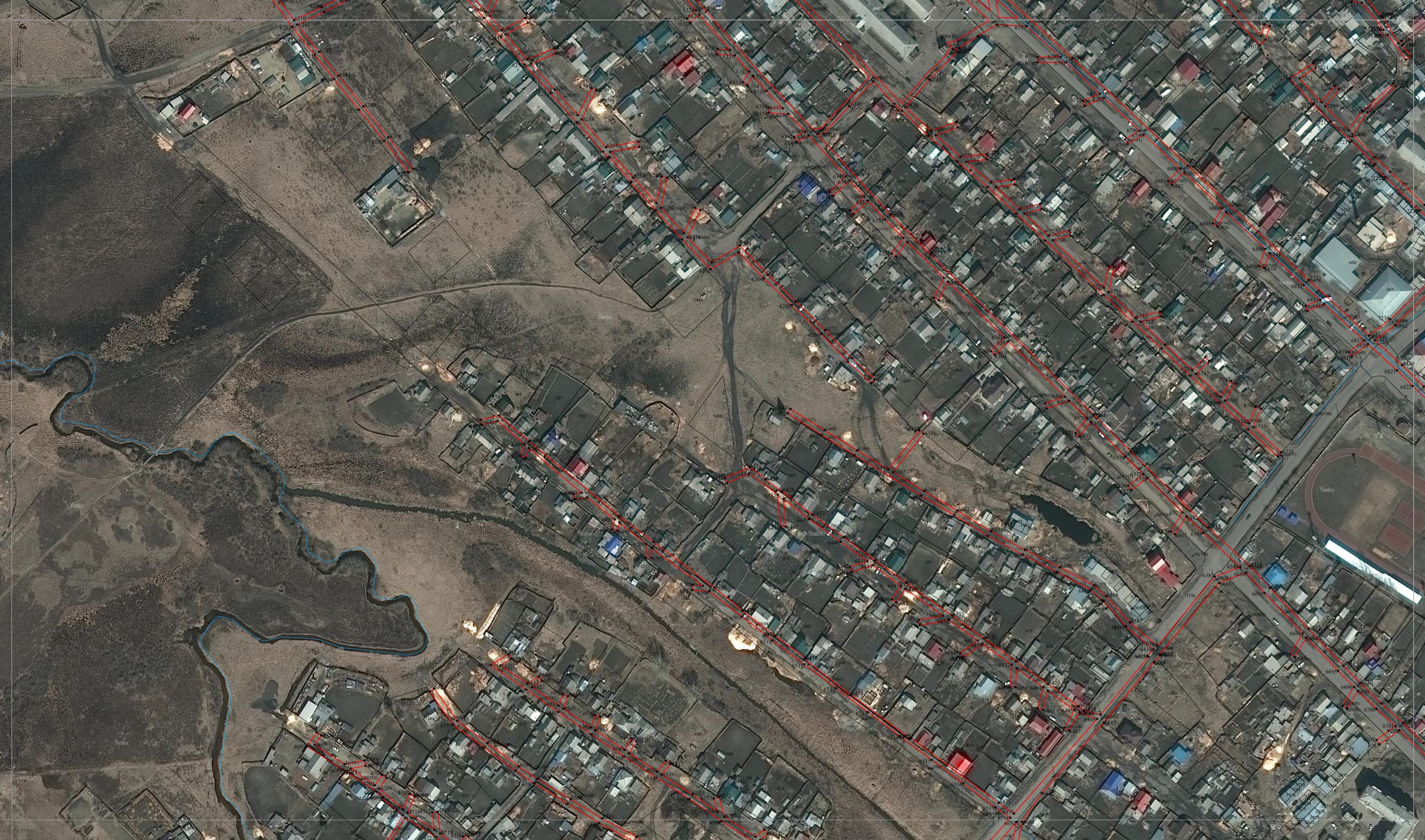 :1306	– обозначение кадастрового номера земельного участка– обозначение границы земельных участковЛист 15Условные обозначения:обозначение проектной границы публичного сервитутаМ 1:20001	– обозначение характерной точки границы земельного участка:1306	– обозначение кадастрового номера земельного участка– обозначение границы земельных участковЛист 16Условные обозначения:обозначение проектной границы публичного сервитутаМ 1:20001	– обозначение характерной точки границы земельного участка:1306	– обозначение кадастрового номера земельного участка– обозначение границы земельных участковЛист 17Условные обозначения:обозначение проектной границы публичного сервитутаМ 1:20001	– обозначение характерной точки границы земельного участка:1306	– обозначение кадастрового номера земельного участка– обозначение границы земельных участковЛист 18Условные обозначения:обозначение проектной границы публичного сервитутаМ 1:20001	– обозначение характерной точки границы земельного участка:1306	– обозначение кадастрового номера земельного участка– обозначение границы земельных участковЛист 19Условные обозначения:обозначение проектной границы публичного сервитутаМ 1:20001	– обозначение характерной точки границы земельного участка:1306	– обозначение кадастрового номера земельного участка– обозначение границы земельных участковЛист 20Условные обозначения:обозначение проектной границы публичного сервитутаМ 1:20001	– обозначение характерной точки границы земельного участка:1306	– обозначение кадастрового номера земельного участка– обозначение границы земельных участковЛист 21Условные обозначения:обозначение проектной границы публичного сервитутаМ 1:20001	– обозначение характерной точки границы земельного участка:1306	– обозначение кадастрового номера земельного участка– обозначение границы земельных участковЛист 22Условные обозначения:обозначение проектной границы публичного сервитутаМ 1:20001	– обозначение характерной точки границы земельного участка:1306	– обозначение кадастрового номера земельного участка– обозначение границы земельных участковЛист 23Условные обозначения:обозначение проектной границы публичного сервитутаМ 1:20001	– обозначение характерной точки границы земельного участка:1306	– обозначение кадастрового номера земельного участка– обозначение границы земельных участковЛист 24Условные обозначения:обозначение проектной границы публичного сервитутаМ 1:20001	– обозначение характерной точки границы земельного участка:1306	– обозначение кадастрового номера земельного участка– обозначение границы земельных участковЛист 25Условные обозначения:обозначение проектной границы публичного сервитутаМ 1:20001	– обозначение характерной точки границы земельного участка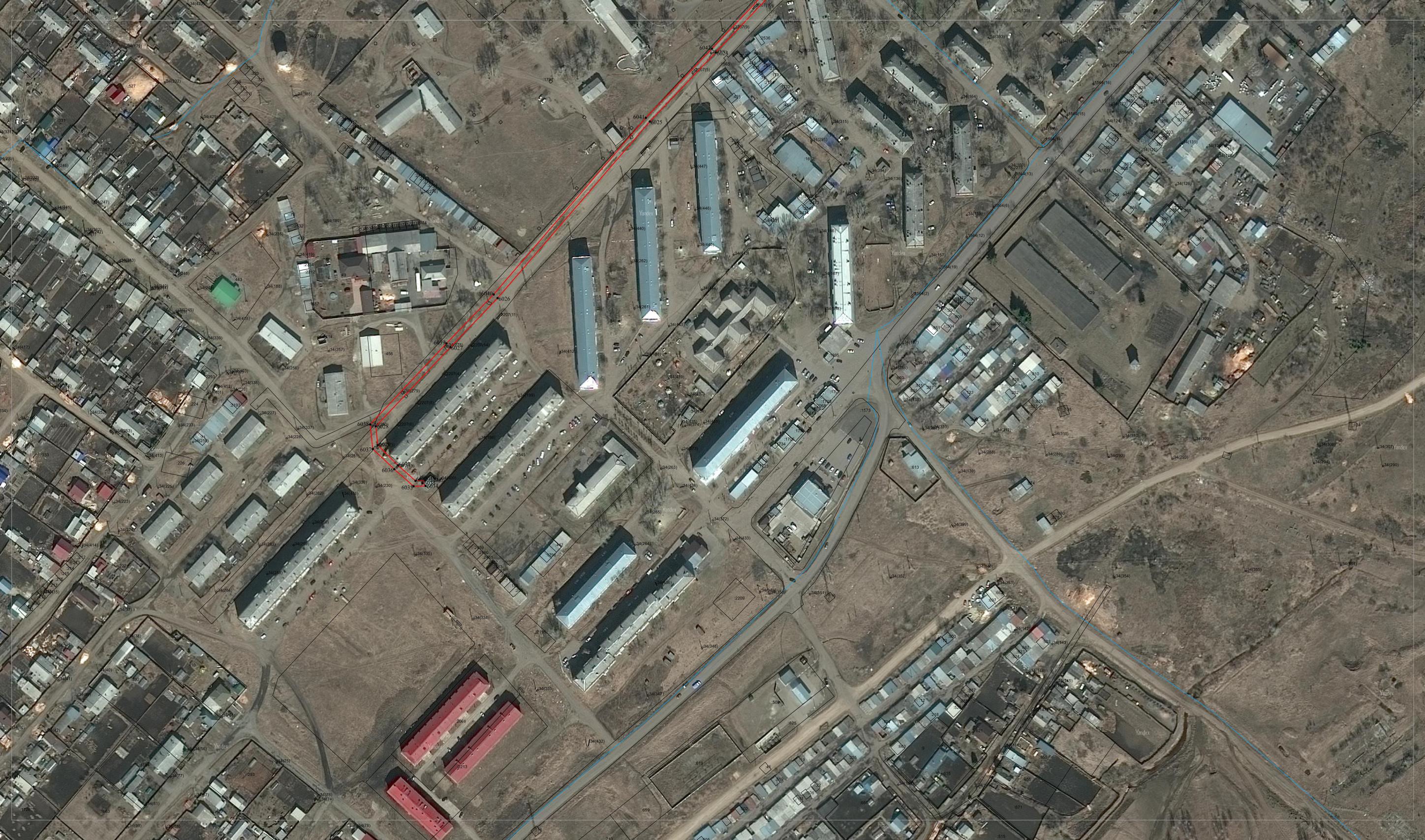 :1306	– обозначение кадастрового номера земельного участка– обозначение границы земельных участковПлощадь испрашиваемого публичного сервитута 328 116 кв. м.Площадь испрашиваемого публичного сервитута 328 116 кв. м.Площадь испрашиваемого публичного сервитута 328 116 кв. м.Обозначение характерных точек границКоординаты, мКоординаты, мОбозначение характерных точек границХY1231679396.602186112.762679421.802186096.923679419.672186093.544679398.772186106.675679402.322186087.796679398.392186087.057679394.832186106.008679387.062186095.789679383.872186098.2010679393.022186110.2311679373.552186121.8612679373.762186104.4913679369.762186104.4914679369.582186119.7615679362.352186110.6716679359.222186113.1617679368.532186124.8818679349.272186136.7219679348.262186118.5120679344.272186118.7321679345.152186134.8322679335.272186125.1323679332.472186127.9924679344.402186139.6925679323.962186152.0826679316.852186138.0327679313.282186139.8428679320.532186154.1529679299.272186166.8730679291.472186155.2931679288.152186157.5332679295.862186168.9633679276.522186181.2012334679276.232186165.1135679272.232186165.1936679272.572186183.6837679253.332186195.1638679257.422186178.4939679253.542186177.5440679249.012186195.9941679236.502186187.0542679234.182186190.3143679246.632186199.2144679227.832186210.8545679225.552186195.9246679221.602186196.5247679223.322186207.8248679216.382186198.8849679215.762186199.2850679203.612186182.4151679192.772186168.3752679176.272186146.5053679170.352186124.9954679185.562186117.3655679183.432186132.6456679187.392186133.1957679189.432186118.6258679195.222186127.7559679198.592186125.6160679191.492186114.4061679206.962186106.6762679207.882186118.5863679211.872186118.2764679210.822186104.7365679230.062186094.8566679228.652186107.4167679232.632186107.8668679234.212186093.7369679245.362186099.4670679247.182186095.9071679237.482186090.9172679255.432186081.1773679259.652186089.8974679263.252186088.1575679258.942186079.2476679279.462186067.7277679283.672186076.0878679287.242186074.2779679282.932186065.7380679300.762186055.4081679298.952186065.0882679302.882186065.8212383679305.222186053.3484679317.202186058.4385679318.762186054.7586679309.102186050.6487679325.252186041.6088679325.322186041.5689679339.342186048.7790679340.742186047.9291679341.932186045.6192679329.512186039.2293679346.002186030.0194679358.752186037.3595679360.752186033.8896679350.152186027.7997679370.782186016.8198679384.522186009.4799679384.532186009.48100679389.502186017.89101679392.952186015.86102679385.262186002.85103679384.052186003.49104679360.092185995.23105679336.462185987.07106679317.082185980.38107679298.182185973.86108679279.272185967.33109679255.642185959.18110679232.242185951.11111679208.612185942.95112679184.982185934.80113679161.352185926.64114679143.782185920.57115679124.872185914.06116679106.912185907.86117679083.282185899.70118679059.652185891.55119679052.542185889.10120679046.432185871.31121678994.112185745.60122678979.612185715.29123678974.082185702.02124678964.862185679.86125678955.632185657.71126678946.212185635.09127678936.752185612.37128678927.522185590.21129678918.302185568.06130678909.072185545.90131678899.852185523.75123132678890.622185501.59133678881.402185479.43134678872.172185457.28135678862.962185435.11136678853.722185412.97137678844.502185390.82138678835.272185368.66139678826.042185346.50140678816.822185324.34141678807.602185302.18142678798.382185280.03143678789.142185257.88144678779.922185235.71145678770.702185213.56146678761.472185191.40147678752.242185169.25148678743.022185147.09149678733.792185124.94150678724.562185102.78151678715.332185080.63152678706.112185058.47153678696.892185036.31154678687.662185014.16155678678.432184992.00156678669.212184969.85157678659.982184947.69158678650.762184925.53159678641.532184903.38160678632.302184881.22161678623.082184859.07162678615.152184840.03163678608.342184811.90164678413.422184547.10165678393.472184528.33166678382.122184513.30167678368.262184494.94168678353.572184475.48169678339.712184457.13170678326.172184439.20171678306.632184426.20172678287.482184413.47173678267.852184400.41174678248.702184387.67175678229.552184374.93176678209.972184361.91177678187.922184357.23178678164.872184352.35179678141.822184347.46180678126.282184344.16123181678097.492184335.51182677960.572184305.28183677931.082184301.30184677921.472184284.10185677911.142184265.58186677900.812184247.07187677891.062184229.61188677895.502184207.07189677900.222184183.12190677904.932184159.19191677909.712184134.91192677907.002184127.12193677904.782184123.91194677901.242184128.46195677902.052184129.63196677904.032184135.31197677899.532184158.13198677894.822184182.06199677890.102184206.00200677885.272184230.52201677896.002184249.75202677906.342184268.27203677916.672184286.78204677927.502184306.17205677929.572184306.63206677958.302184315.53207678095.252184345.76208678125.142184349.54209678140.682184352.84210678163.732184357.73211678186.782184362.61212678207.802184367.07213678226.512184379.51214678245.652184392.25215678264.802184404.99216678284.432184418.04217678303.582184430.78218678322.342184443.26219678335.322184460.45220678349.182184478.80221678363.872184498.26222678377.732184516.61223678389.092184531.65224678401.602184555.84225678596.112184820.09226678609.972184841.91227678618.002184861.18228678627.232184883.34229678636.452184905.49123230678645.682184927.65231678654.902184949.81232678664.132184971.96233678673.352184994.12234678682.582185016.27235678691.812185038.43236678701.032185060.58237678710.262185082.74238678719.482185104.90239678728.712185127.05240678737.942185149.21241678747.172185171.36242678756.392185193.52243678765.622185215.67244678774.842185237.83245678784.062185259.99246678793.302185282.14247678802.522185304.30248678811.742185326.46249678820.962185348.61250678830.192185370.77251678839.422185392.93252678848.642185415.08253678857.882185437.23254678867.092185459.39255678876.322185481.55256678885.542185503.71257678894.772185525.86258678904.002185548.02259678913.222185570.17260678922.452185592.33261678931.672185614.49262678941.132185637.21263678950.552185659.82264678959.782185681.98265678969.002185704.13266678975.862185720.58267678985.092185749.30268679037.482185875.08269679047.172185893.06270679057.852185896.75271679078.502185903.87272679055.582185919.11273679045.842185912.61274679043.622185915.94275679051.922185921.48276679032.362185933.90277679027.122185924.20278679023.602185926.10123279679028.942185935.99280679008.062185947.82281679002.262185938.15282678998.832185940.21283679004.582185949.80284678983.782185961.61285678979.152185951.26286678975.502185952.89287678980.282185963.59288678958.492185975.91289678954.572185969.06290678951.102185971.05291678955.012185977.89292678934.222185989.79293678930.332185980.21294678926.622185981.72295678930.722185991.80296678913.492186001.69297678917.042185993.80298678913.392185992.16299678907.582186005.08300678885.082186018.46301678882.202186011.73302678878.532186013.31303678881.622186020.53304678860.912186033.17305678857.632186027.71306678854.202186029.77307678857.472186035.21308678835.972186047.08309678831.192186038.59310678827.712186040.55311678832.482186049.02312678810.712186061.31313678797.512186057.44314678796.382186061.28315678805.822186064.04316678786.152186075.02317678772.692186071.23318678771.612186075.08319678781.652186077.91320678771.712186084.76321678764.472186072.12322678762.482186073.12323678755.712186060.94324678748.002186049.26325678749.902186048.02326678742.402186036.23327678741.922186030.31123328678743.412186029.49329678738.802186021.15330678735.372186023.05331678730.022186018.57332678723.972186009.14333678744.822185997.37334678748.772186009.03335678752.562186007.74336678748.372185995.39337678763.612185987.04338678773.892185995.26339678776.392185992.14340678767.392185984.94341678780.362185977.69342678797.402185968.31343678797.982185980.33344678801.972185980.14345678801.302185966.15346678818.572185956.41347678822.892185967.21348678826.602185965.72349678822.102185954.46350678839.572185944.96351678848.682185954.24352678851.532185951.43353678843.232185942.98354678860.422185933.69355678875.612185924.73356678873.142185939.01357678877.082185939.69358678880.132185922.07359678896.712185912.90360678897.752185926.29361678901.742185925.98362678900.562185910.78363678917.962185901.25364678922.802185912.99365678926.502185911.46366678921.512185899.36367678940.362185889.75368678947.502185899.31369678950.712185896.92370678943.932185887.85371678961.722185878.29372678978.402185885.01373678979.422185881.41374678965.662185876.15375678981.732185867.42376678998.282185871.92123377678999.332185868.07378678980.522185862.95379678980.042185862.08380678959.722185873.12381678938.512185884.52382678917.412185895.28383678896.752185906.60384678877.022185917.51385678857.712185928.90386678838.052185939.52387678817.592185950.65388678797.762185961.83389678777.692185972.88390678761.652185981.84391678744.182185991.41392678720.292186004.90393678718.272186003.02394678711.602185997.99395678704.012185986.05396678704.462185985.79397678696.732185974.44398678685.072185951.83399678695.942185946.54400678694.192185942.94401678683.332185948.23402678679.952185940.83403678699.422185931.17404678708.492185940.09405678711.302185937.23406678703.032185929.11407678720.352185918.58408678724.732185928.24409678728.382185926.58410678723.772185916.45411678744.432185902.94412678749.462185914.86413678753.142185913.31414678747.872185900.79415678765.572185890.44416678774.302185901.75417678777.472185899.31418678769.062185888.41419678783.282185880.15420678799.412185888.56421678801.262185885.02422678787.302185877.73423678808.332185864.98424678823.082185856.10425678823.272185872.12123426678827.272185872.07427678827.052185853.72428678844.042185843.75429678847.462185858.37430678851.312185857.32431678847.742185842.00432678875.852185846.36433678876.512185842.41434678844.072185837.35435678823.642185849.35436678805.482185860.27437678781.362185874.90438678764.332185884.76439678743.652185896.88440678719.942185912.39441678698.012185925.73442678672.742185938.27443678657.402185945.62444678631.322185959.18445678608.302185970.44446678590.252185979.91447678568.492185990.04448678547.312185999.28449678525.932186009.58450678507.052186018.12451678481.712186028.04452678464.502186035.54453678446.002186044.01454678425.242186053.60455678403.102186062.74456678398.862186063.26457678396.402186064.58458678395.662186063.66459678395.542186063.67460678380.952186046.36461678365.742186026.27462678368.072186020.57463678371.272186017.94464678366.832186012.53465678362.452186016.12466678357.842186016.78467678341.702185997.28468678343.042185991.64469678358.362185983.05470678358.032185982.45471678384.892185964.97472678405.342185954.47473678425.822185942.08474678444.352185932.06123475678463.862185920.29476678485.852185907.87477678504.972185895.14478678525.242185883.61479678550.452185869.62480678575.332185855.71481678599.932185840.71482678623.292185824.36483678646.622185807.26484678669.302185790.38485678691.922185773.04486678715.232185755.25487678712.812185752.07488678691.992185767.95489678688.522185760.07490678684.862185761.68491678688.722185770.45492678669.202185785.41493678664.642185778.00494678661.232185780.10495678666.012185787.84496678646.492185802.37497678642.362185794.36498678638.802185796.19499678643.232185804.78500678623.522185819.23501678619.702185811.40502678616.102185813.15503678620.232185821.62504678600.482185835.44505678596.772185825.85506678593.042185827.29507678596.122185835.25508678582.852185830.64509678581.542185834.42510678594.932185839.07511678576.022185850.60512678571.772185839.51513678568.042185840.94514678572.542185852.69515678551.592185864.39516678549.372185853.20517678545.452185853.98518678547.922185866.44519678526.362185878.42520678524.162185871.14521678520.332185872.30522678522.782185880.41523678505.542185890.22123524678504.182185883.08525678500.382185884.51526678501.882185892.39527678486.372185902.71528678483.662185894.58529678479.862185895.85530678482.902185904.94531678463.662185915.81532678459.442185908.23533678455.952185910.18534678460.202185917.82535678444.572185927.25536678440.442185919.18537678436.882185921.00538678441.112185929.26539678425.592185937.66540678420.282185930.36541678417.042185932.71542678422.102185939.66543678406.342185949.19544678404.402185941.73545678400.532185942.74546678402.752185951.30547678384.792185960.53548678381.752185954.30549678378.162185956.06550678381.322185962.53551678371.602185968.85552678366.872185959.29553678363.282185961.06554678368.232185971.04555678357.052185978.31556678350.892185971.78557678347.982185974.53558678352.942185979.78559678338.252185988.02560678337.172185992.56561678329.662185982.80562678328.742185983.34563678318.932185971.55564678314.862185967.32565678289.922185937.46566678271.432185914.90567678290.002185901.97568678309.652185887.53569678331.532185872.61570678351.102185858.58571678373.292185843.88572678394.542185827.88123573678411.772185815.85574678427.222185805.08575678452.892185786.99576678469.342185775.89577678483.822185766.09578678506.572185750.82579678515.282185745.00580678545.962185723.56581678542.812185719.05582678518.942185735.74583678505.522185744.88584678501.022185738.54585678505.822185735.15586678527.692185720.56587678525.452185717.25588678503.562185731.85589678498.702185735.27590678498.352185734.78591678493.522185736.33592678490.352185738.64593678489.992185738.17594678487.352185740.18595678470.362185718.99596678455.902185696.24597678468.372185694.39598678470.062185690.09599678468.702185690.28600678440.552185694.82601678412.882185697.51602678384.642185698.50603678356.142185700.58604678328.022185706.81605678328.892185710.71606678356.722185704.55607678384.862185702.49608678413.152185701.50609678450.822185697.82610678456.082185703.49611678460.102185710.48612678460.162185711.01613678475.292185731.27614678485.152185741.85615678484.122185742.64616678464.832185758.48617678429.432185782.52618678392.342185807.69619678355.992185831.83620678318.572185857.31621678281.282185883.62123622678264.862185894.65623678264.902185895.30624678257.542185900.37625678247.702185897.26626678237.052185883.19627678218.322185861.55628678198.762185841.17629678179.182185820.27630678161.512185800.96631678155.242185792.56632678164.772185783.82633678177.942185771.70634678196.682185756.65635678221.602185744.02636678247.232185732.11637678273.742185724.52638678302.832185716.48639678301.772185712.62640678272.662185720.67641678245.832185728.35642678219.852185740.43643678194.502185753.27644678175.332185768.67645678162.062185780.87646678149.882185792.06647678150.152185792.43648678136.032185813.73649678119.512185836.24650678103.012185859.17651678083.992185878.88652678063.872185898.72653678044.462185918.82654678024.612185940.60655678027.562185943.29656678047.372185921.55657678066.722185901.54658678086.832185881.69659678106.092185861.74660678122.752185838.59661678139.312185816.02662678152.692185795.83663678158.422185803.51664678176.252185822.99665678195.862185843.93666678215.362185864.24667678234.032185885.83668678250.992185904.99669678242.812185910.08670678226.912185920.94123671678206.742185935.37672678186.102185951.23673678167.592185965.01674678145.202185980.41675678127.272185990.19676678113.882185999.50677678090.172186014.93678678071.412186027.43679678049.992186042.88680678030.082186055.88681678012.482186068.25682677990.842186083.04683677975.062186094.07684677958.482186105.47685677937.512186120.32686677917.722186133.90687677900.492186146.03688677883.812186125.01689677868.052186107.17690677860.632186096.68691677880.582186079.02692677901.252186059.87693677922.322186040.50694677943.542186020.60695677965.012186000.90696677984.002185986.11697678004.802185966.83698678015.412185955.76699678012.522185952.99700678001.992185963.98701677981.402185983.06702677962.422185997.84703677940.822186017.67704677919.602186037.57705677898.542186056.93706677877.892186076.06707677855.292186096.07708677840.042186116.83709677818.812186137.45710677798.942186157.21711677778.902186177.04712677758.582186197.25713677738.582186217.04714677717.152186238.46715677725.092186253.43716677730.012186262.10717677737.932186276.02718677737.862186276.21719677718.702186289.61123720677697.432186304.29721677699.702186307.58722677719.202186294.13723677723.262186301.77724677726.792186299.90725677722.512186291.83726677739.212186280.15727677746.112186295.24728677752.382186313.53729677759.112186329.79730677757.962186334.80731677756.942186335.34732677757.762186336.88733677744.272186352.22734677729.772186366.34735677714.552186381.28736677695.012186396.86737677693.422186393.84738677687.362186382.30739677676.942186361.51740677672.022186363.97741677683.002186385.92742677688.552186396.40743677689.972186399.11744677682.512186400.17745677661.922186420.06746677642.802186438.55747677624.882186453.87748677587.792186483.42749677563.212186454.31750677544.522186430.96751677535.922186424.33752677557.352186406.82753677559.212186404.73754677582.982186386.82755677608.902186367.84756677606.562186364.60757677527.182186424.15758677551.232186448.07759677587.192186491.31760677598.702186482.00761677607.972186500.88762677638.162186543.87763677640.852186542.18764677627.782186521.86765677614.012186503.81766677633.362186493.69767677685.112186464.10768677683.022186460.55123769677655.092186477.03770677632.372186489.38771677612.272186500.20772677601.662186479.62773677605.412186476.50774677628.432186457.38775677644.262186444.05776677665.712186423.74777677684.852186404.89778677695.162186403.43779677697.672186401.88780677697.632186401.80781677717.922186385.63782677733.292186369.89783677747.892186355.67784677760.432186341.41785677763.902186339.56786677779.502186342.12787677799.682186333.15788677801.192186339.54789677805.092186338.63790677803.402186331.50791677820.482186323.91792677823.322186329.70793677826.912186327.94794677824.142186322.28795677842.862186313.96796677844.672186319.53797677848.472186318.30798677846.532186312.33799677860.712186306.03800677863.522186311.45801677867.072186309.61802677864.362186304.38803677880.062186297.17804677882.032186302.02805677885.742186300.51806677883.742186295.59807677897.502186289.87808677899.332186294.33809677903.032186292.80810677901.152186288.24811677919.272186279.59812677918.772186284.59813677922.752186284.99814677923.492186277.64815677934.292186272.92816677933.442186278.97817677937.402186279.53123818677938.602186271.03819677958.002186262.56820677959.952186267.75821677963.702186266.33822677961.692186261.01823677982.412186252.50824677984.332186258.64825677988.152186257.45826677986.132186250.99827678000.492186245.27828678002.602186250.40829678006.302186248.87830678004.152186243.67831678020.032186236.46832678022.572186242.42833678026.252186240.85834678023.702186234.88835678040.892186227.92836678041.572186233.62837678045.552186233.15838678044.732186226.38839678055.502186222.12840678052.482186227.55841678055.982186229.49842678061.342186219.81843678067.942186233.13844678077.572186259.46845678087.082186286.43846678093.032186301.68847678098.152186299.68848678092.232186284.51849678083.752186260.46850678071.022186226.95851678066.372186217.58852678079.952186210.94853678081.392186217.51854678085.302186216.65855678083.662186209.18856678098.362186202.39857678099.642186209.22858678103.572186208.48859678102.112186200.71860678118.012186193.88861678120.192186200.22862678123.972186198.93863678121.692186192.27864678136.772186185.59865678138.332186191.50866678142.202186190.48123867678140.482186183.97868678158.542186176.26869678162.712186184.74870678166.302186182.98871678162.182186174.60872678175.342186168.48873678179.162186176.69874678182.792186175.00875678178.962186166.80876678192.872186160.33877678190.552186155.34878678185.502186157.71879678184.172186158.37880678183.602186158.61881678157.322186170.80882678136.692186179.61883678117.152186188.26884678098.492186196.28885678079.392186205.09886678061.562186213.81887678040.932186221.97888678019.602186230.61889677999.422186239.78890677982.292186246.60891677957.072186256.96892677919.612186273.33893677897.112186284.08894677879.022186291.60895677860.032186300.31896677844.092186308.11897677843.782186307.53898677806.022186324.32899677806.152186324.52900677782.242186336.72901677781.272186335.31902677778.302186336.63903677764.482186334.61904677764.052186333.80905677764.252186329.13906677757.062186311.76907677750.772186293.42908677743.812186277.06909677758.302186267.02910677779.262186252.64911677798.622186239.41912677820.962186224.40913677843.902186209.43914677861.502186196.76915677878.732186191.57123916677893.262186214.39917677910.432186240.18918677911.042186239.75919677910.992186239.61920677911.652186239.32921677925.762186229.32922677940.642186219.60923677964.122186203.89924677987.022186189.41925677990.412186195.05926677993.842186192.99927677990.432186187.33928678010.762186175.15929678012.822186179.99930678016.502186178.42931678014.252186173.14932678035.852186161.09933678038.362186166.01934678041.932186164.19935678039.342186159.14936678060.732186147.16937678063.292186151.70938678066.772186149.74939678062.282186141.75940678035.132186156.91941678010.252186170.79942677986.032186185.30943677961.942186200.53944677938.432186216.26945677923.512186226.01946677911.482186234.53947677903.422186222.43948677899.832186218.58949677897.412186215.19950677903.892186214.96951677903.752186210.96952677894.632186211.28953677880.642186191.64954677882.632186190.25955677882.092186189.40956677890.232186179.72957677889.822186183.99958677894.102186181.26959677894.712186174.88960677917.932186160.03961677941.432186143.97962677963.592186128.63963677984.062186114.44964678003.152186101.12123965678020.712186089.97966678042.072186075.22967678060.462186062.26968678080.922186048.04969678098.422186035.46970678111.912186026.76971678114.522186030.73972678115.012186030.40973678117.912186036.13974678128.862186051.74975678143.572186072.12976678155.502186086.95977678144.082186094.06978678144.232186094.27979678108.372186116.78980678108.242186116.58981678084.352186129.36982678086.232186132.89983678112.642186118.77984678136.592186103.44985678156.802186090.86986678181.282186128.15987678204.002186161.34988678206.262186159.94989678205.452186160.46990678207.922186164.25991678208.592186167.56992678223.822186190.47993678237.902186209.74994678253.052186230.20995678269.242186254.20996678277.902186264.76997678266.792186269.37998678242.732186284.69999678219.132186300.181000678194.822186316.121001678175.952186314.891002678153.532186312.791003678153.162186316.771004678175.632186318.881005678195.892186320.201006678221.322186303.531007678244.912186288.051008678268.652186272.931009678280.552186267.991010678286.712186277.681011678302.522186301.721012678320.512186325.141013678335.762186331.531231014678333.312186334.361015678329.982186335.871016678332.892186342.241017678334.512186341.501018678337.912186343.481019678355.252186345.381020678383.722186348.381021678411.572186351.851022678433.882186369.011023678452.252186393.001024678473.902186415.051025678495.292186404.081026678494.852186418.911027678498.492186417.251028678499.342186402.161029678517.182186395.421030678520.952186403.391031678524.562186401.681032678520.852186393.821033678542.742186379.661034678548.022186389.611035678551.552186387.731036678546.302186377.841037678569.872186365.791038678574.762186374.531039678578.252186372.571040678573.432186363.961041678596.902186351.921042678603.342186363.211043678606.812186361.231044678600.462186350.101045678622.252186339.001046678627.832186349.101047678631.332186347.171048678625.812186337.181049678647.572186326.121050678653.132186336.491051678656.652186334.601052678651.122186324.271053678673.112186312.661054678677.722186320.701055678681.192186318.711056678676.642186310.781057678697.842186299.451058678702.192186309.721059678705.872186308.171060678701.362186297.501061678722.402186285.641062678725.622186295.101231063678729.402186293.791064678724.562186279.831065678697.312186295.201066678672.442186308.501067678647.232186321.811068678621.572186334.851069678596.162186347.801070678569.232186361.621071678538.682186377.241072678539.542186378.691073678520.192186391.191074678518.112186387.761075678515.732186388.971076678488.872186402.721077678474.692186410.151078678455.282186390.381079678438.912186366.541080678460.572186353.361081678485.102186339.831082678509.952186326.231083678529.802186313.221084678539.472186307.821085678539.342186307.591086678546.492186303.891087678554.112186299.631088678579.172186286.391089678582.402186284.531090678581.802186283.441091678605.872186270.101092678606.272186270.811093678628.512186258.551094678628.902186258.341095678628.262186257.311096678654.652186243.311097678652.872186240.351098678629.062186253.661099678623.922186244.241100678620.412186246.151101678625.572186255.611102678604.462186267.241103678599.742186256.731104678596.092186258.371105678600.952186269.201106678579.562186281.551107678573.502186271.681108678570.092186273.781109678576.072186283.511110678554.362186294.971111678547.922186285.271231112678544.592186287.481113678550.832186296.881114678529.112186309.021115678520.432186302.021116678517.922186305.141117678525.512186311.251118678509.422186321.791119678499.102186314.021120678496.692186317.221121678505.702186324.001122678485.702186334.941123678480.752186325.441124678477.202186327.281125678482.192186336.871126678461.012186348.551127678454.772186337.861128678451.322186339.881129678457.532186350.531130678435.862186363.721131678413.042186348.001132678384.182186344.411133678355.682186341.401134678339.162186339.381135678339.262186339.341136678338.232186337.081137678341.542186333.251138678358.272186323.701139678378.232186312.651140678389.942186306.361141678410.242186295.221142678432.632186283.241143678448.022186274.561144678473.942186260.331145678494.442186249.121146678483.622186236.901147678480.622186239.551148678487.102186246.861149678473.162186254.481150678469.582186247.281151678466.002186249.061152678469.002186255.101153678454.922186252.181154678454.112186256.101155678465.802186258.521156678447.122186268.781157678443.202186262.081158678439.752186264.111159678443.622186270.721160678432.832186276.811231161678430.662186269.831162678426.842186271.021163678429.272186278.801164678409.922186289.151165678407.752186282.811166678403.972186284.111167678406.352186291.081168678390.592186299.731169678389.312186293.221170678385.382186293.991171678386.912186301.751172678378.152186306.451173678376.512186300.051174678372.642186301.041175678374.532186308.421176678358.162186317.471177678355.602186311.221178678351.902186312.731179678354.642186319.441180678340.422186327.561181678336.972186319.981182678333.332186321.641183678335.882186327.241184678323.042186321.861185678305.782186299.401186678290.132186275.611187678285.022186266.471188678305.952186253.151189678310.632186262.211190678314.182186260.371191678309.332186250.981192678330.612186237.161193678335.632186247.381194678339.222186245.621195678334.022186235.041196678353.742186223.391197678359.052186231.531198678362.402186229.351199678357.082186221.181200678369.042186212.901201678373.302186221.421202678376.882186219.631203678372.402186210.671204678383.872186203.541205678387.392186211.181206678391.022186209.511207678387.252186201.331208678400.102186192.591209678404.612186200.591231210678408.102186198.621211678403.482186190.441212678417.272186182.251213678422.252186190.301214678425.652186188.201215678420.692186180.181216678434.402186171.811217678439.732186180.061218678443.092186177.891219678434.612186164.771220678415.512186176.901221678414.112186177.741222678403.132186184.981223678388.732186193.671224678382.402186197.981225678367.962186206.961226678351.822186218.131227678329.512186231.311228678304.322186247.671229678282.422186261.591230678273.662186250.911231678257.542186227.021232678242.332186206.481233678228.332186187.321234678213.772186165.411235678213.412186163.631236678215.142186162.511237678211.312186156.641238678211.012186156.841239678210.162186154.321240678223.832186147.361241678224.162186155.251242678228.152186155.081243678227.762186145.461244678242.962186138.791245678246.522186146.381246678250.142186144.681247678246.632186137.191248678264.472186129.451249678267.362186137.851250678271.142186136.551251678268.132186127.801252678285.702186119.671253678287.812186128.421254678291.692186127.481255678289.412186118.031256678307.372186110.601257678310.902186121.371258678314.702186120.121231259678311.102186109.161260678330.052186102.161261678332.012186110.971262678335.912186110.101263678333.802186100.591264678354.622186090.451265678357.562186100.331266678361.392186099.191267678358.262186088.651268678379.812186077.831269678384.142186088.441270678387.842186086.941271678381.322186070.921272678354.002186084.631273678330.122186096.271274678306.652186104.941275678285.522186113.691276678263.832186123.731277678242.392186133.031278678224.122186141.041279678204.432186151.061280678202.182186149.281281678169.592186104.781282678170.412186103.281283678161.442186087.961284678146.752186069.691285678132.122186049.421286678121.352186034.071287678118.382186028.201288678120.372186026.891289678118.632186024.241290678119.522186021.761291678131.792186012.951292678145.302186003.181293678159.402185993.511294678175.472185982.211295678190.032185971.931296678209.962185958.321297678229.152185944.661298678242.972185935.251299678260.172185923.551300678257.082185919.001301678239.872185930.701302678226.012185940.141303678206.812185953.811304678186.902185967.411305678172.312185977.721306678156.272185988.991307678142.142185998.691231308678128.582186008.491309678118.922186015.421310678112.432186005.371311678129.372185993.601312678147.302185983.821313678169.922185968.261314678188.512185954.421315678209.122185938.581316678229.212185924.221317678245.002185913.431318678252.742185908.611319678253.602185907.941320678257.812185905.041321678266.142185914.761322678286.842185940.011323678311.882185969.991324678324.852185983.491325678305.012185996.651326678303.862185997.551327678301.252185999.231328678280.562186013.801329678256.762186029.241330678232.962186044.821331678209.192186060.561332678202.052186071.311333678202.422186071.851334678179.152186088.611335678181.202186091.461336678204.892186074.261337678210.302186066.121338678214.262186071.091339678217.392186068.591340678212.862186062.931341678232.602186049.861342678234.922186055.901343678238.662186054.471344678236.022186047.601345678257.302186033.671346678266.432186039.301347678268.532186035.891348678261.002186031.251349678280.452186018.641350678284.172186025.751351678287.722186023.901352678283.802186016.411353678299.492186005.361354678295.452186014.161355678299.082186015.831356678305.992186000.801231357678324.802185988.321358678322.702185996.721359678326.582185997.691360678328.912185988.381361678335.982185997.561362678335.712185998.671363678355.572186022.671364678361.632186021.801365678359.472186027.091366678376.652186049.791367678392.302186068.001368678413.422186106.701369678426.152186130.011370678442.022186158.751371678457.722186168.471372678459.832186165.071373678451.262186159.771374678469.002186149.521375678475.222186157.611376678478.392186155.171377678472.482186147.491378678488.522186138.111379678500.812186144.161380678502.582186140.571381678492.802186135.761382678507.222186128.091383678523.762186119.131384678524.212186128.341385678528.212186128.141386678527.662186117.021387678544.492186107.941388678549.812186115.211389678553.042186112.851390678548.032186106.011391678565.452186096.391392678575.572186101.861393678577.472186098.341394678569.582186094.071395678585.562186085.051396678602.282186076.161397678600.232186086.511398678604.152186087.291399678606.842186073.741400678622.232186064.901401678625.862186074.191402678629.582186072.731403678625.742186062.891404678643.222186052.941405678651.252186062.021231406678654.252186059.371407678646.772186050.911408678663.552186041.311409678678.562186032.991410678675.942186046.291411678679.872186047.061412678683.132186030.461413678697.952186022.201414678701.282186033.771415678705.122186032.661416678701.562186020.281417678719.112186011.751418678725.852186022.241419678736.472186031.151420678737.022186038.031421678752.892186062.961422678766.642186086.971423678759.062186091.181424678753.582186085.261425678750.642186087.971426678755.462186093.181427678740.982186101.231428678727.552186098.431429678726.732186102.341430678735.762186104.231431678717.222186114.861432678711.992186107.931433678708.802186110.341434678713.732186116.871435678690.892186129.961436678687.352186122.101437678683.712186123.751438678687.412186131.971439678666.322186144.121440678660.502186135.941441678657.242186138.261442678662.842186146.131443678642.042186158.121444678635.632186149.551445678632.432186151.951446678638.542186160.131447678616.662186172.631448678611.382186164.281449678608.002186166.411450678613.182186174.611451678591.632186186.921452678586.692186178.271453678583.222186180.251454678588.162186188.901231455678571.552186198.291456678566.242186189.961457678562.872186192.111458678568.072186200.271459678549.012186211.051460678541.312186203.321461678538.482186206.151462678545.412186213.101463678524.412186225.121464678519.602186217.431465678516.212186219.561466678520.942186227.111467678498.142186240.161468678500.872186244.931469678550.582186216.481470678643.312186163.741471678691.782186135.791472678743.782186105.971473678769.952186091.421474678783.192186114.691475678797.142186138.061476678804.912186150.991477678792.402186158.661478678787.612186152.741479678784.502186155.261480678788.862186160.641481678768.182186171.971482678764.222186164.881483678760.732186166.821484678764.672186173.901485678743.632186185.481486678739.872186178.631487678736.362186180.561488678740.172186187.511489678719.242186200.221490678714.372186192.381491678710.972186194.491492678717.932186205.701493678744.382186189.631494678768.972186176.101495678793.742186162.531496678809.172186153.071497678816.792186148.811498678841.262186135.061499678865.702186121.351500678890.952186107.561501678915.902186094.071502678942.812186079.491503678938.232186069.841231504678934.622186071.551505678937.572186077.781506678916.512186089.191507678912.822186082.451508678909.312186084.371509678912.992186091.101510678891.302186102.821511678888.002186097.231512678884.562186099.271513678887.792186104.731514678866.162186116.541515678862.542186110.501516678859.112186112.561517678862.662186118.471518678841.752186130.201519678838.232186124.031520678834.762186126.011521678838.272186132.151522678817.102186144.051523678812.892186138.041524678809.622186140.341525678813.592186146.011526678808.342186148.951527678800.572186136.001528678786.652186112.681529678773.012186088.711530678786.662186079.321531678811.272186065.581532678835.892186051.691533678860.532186038.091534678884.522186023.451535678908.582186009.121536678933.632185994.741537678958.552185980.481538678983.402185966.431539679007.662185952.651540679032.222185938.721541679056.132185923.551542679080.732185907.201543679078.522185903.881544679081.482185904.901545679105.122185913.061546679123.082185919.251547679141.992185925.771548679159.562185931.841549679183.192185940.001550679185.422185940.771551679165.212185951.911552679159.792185942.261231553679156.302185944.221554679161.762185953.941555679141.012185966.621556679135.592185956.981557679132.112185958.941558679137.572185968.671559679116.702185980.911560679111.192185971.091561679107.702185973.051562679113.222185982.881563679091.202185995.041564679086.862185988.661565679083.552185990.911566679087.692185996.991567679078.422186002.161568679074.412185995.501569679070.982185997.561570679074.912186004.081571679064.312186009.541572679051.822186005.911573679050.702186009.751574679059.272186012.241575679039.822186022.761576679027.132186019.061577679026.012186022.901578679034.882186025.491579679016.082186035.911580679008.382186029.501581679005.822186032.581582679012.302186037.971583678991.602186049.091584678985.622186042.441585678982.652186045.121586678987.962186051.031587678967.382186061.861588678966.292186054.111589678962.332186054.671590678964.202186068.051591678991.332186053.771592679016.292186040.361593679040.902186026.731594679065.422186013.461595679077.192186007.401596679088.352186023.691597679098.672186039.591598679112.962186061.811599679090.222186074.751600679065.682186088.891601679041.372186103.271231602679016.232186117.461603678991.192186131.511604678966.082186145.081605678940.692186158.871606678916.212186172.991607678891.362186187.111608678866.552186200.891609678844.332186212.991610678851.562186224.681611678854.942186222.551612678849.882186214.521613678867.182186205.101614678870.822186212.251615678874.382186210.431616678870.682186203.171617678892.132186191.261618678895.902186198.341619678899.432186196.461620678895.612186189.291621678917.232186177.011622678921.642186183.341623678924.922186181.051624678920.712186175.011625678941.762186162.861626678946.722186169.791627678949.972186167.471628678945.292186160.921629678966.452186149.431630678969.172186156.611631678972.912186155.191632678970.002186147.501633678991.582186135.851634678994.192186142.921635678997.942186141.541636678995.122186133.891637679017.262186121.471638679020.762186127.021639679024.142186124.881640679020.752186119.501641679042.272186107.351642679045.792186113.301643679049.232186111.261644679045.732186105.341645679066.542186093.031646679070.642186099.411647679074.002186097.241648679070.002186091.021649679091.182186078.811650679095.612186085.571231651679098.962186083.381652679094.662186076.831653679115.032186065.241654679128.752186088.391655679144.042186113.541656679146.922186114.401657679149.232186118.181658679149.682186117.911659679150.062186119.141660679143.312186126.991661679145.032186129.211662679134.072186136.981663679123.892186147.291664679103.742186159.921665679081.932186173.641666679063.872186185.751667679044.492186197.671668679023.832186211.431669679001.722186225.301670678981.692186237.321671678960.282186249.331672678939.502186261.031673678919.572186272.251674678920.362186290.551675678924.352186290.191676678923.962186276.091677678939.252186267.481678678942.612186278.171679678946.422186276.961680678942.812186265.481681678960.712186255.401682678964.242186266.111683678968.042186264.861684678964.272186253.401685678981.332186243.831686678983.822186253.761687678987.702186252.781688678984.942186241.791689679000.542186232.431690678999.292186243.791691679003.262186244.231692679004.752186230.701693679015.822186235.931694679017.532186232.311695679008.042186227.831696679025.342186216.981697679034.212186224.061698679036.702186220.931699679028.872186214.681231700679044.832186204.051701679047.272186213.741702679051.152186212.761703679048.382186201.741704679062.442186193.081705679061.342186204.381706679065.332186204.761707679066.712186190.451708679066.842186190.381709679080.052186181.521710679077.442186193.171711679081.352186194.041712679084.542186179.761713679093.022186187.291714679095.682186184.301715679087.242186176.801716679104.742186165.781717679115.152186175.631718679117.902186172.731719679108.242186163.591720679125.992186152.461721679136.642186161.351722679139.212186158.271723679129.102186149.841724679141.442186137.351725679151.972186150.021726679155.052186147.461727679144.192186134.401728679154.052186122.931729679166.422186125.751730679172.622186148.301731679189.592186170.801732679206.662186192.891733679225.432186217.051734679250.822186201.311735679275.252186186.741736679299.382186171.471737679323.862186156.821738679348.192186142.071739679372.222186127.311679396.602186112.76###1740677859.172186173.151741677879.332186159.391742677896.632186147.601743677880.742186127.581744677864.912186109.661745677858.232186100.221746677842.822186119.701231747677821.612186140.301748677801.752186160.051749677781.712186179.881750677761.402186200.091751677756.962186204.481752677722.072186239.201753677728.592186251.501754677733.202186259.611755677739.602186270.871756677745.892186251.611757677762.302186240.251758677782.382186226.071759677801.102186213.541760677822.712186198.771761677837.232186188.571740677859.172186173.151762677939.792186123.611763677960.772186108.751764677977.342186097.351765677993.112186086.331766678014.752186071.541767678032.332186059.191768678052.252186046.181769678073.692186030.721770678092.372186018.271771678109.012186007.441772678115.682186017.771773678095.322186030.921774678077.752186043.551775678057.312186057.751776678038.932186070.711777678017.672186085.381778678000.102186096.551779677980.922186109.931780677960.462186124.111781677938.322186139.441782677914.822186155.491783677890.422186173.271784677878.502186187.461785677859.702186193.121786677841.642186206.131787677818.752186221.071788677796.382186236.091789677777.002186249.341790677756.032186263.731791677745.292186271.171792677750.552186255.071793677765.452186244.761231794677785.492186230.611795677804.182186218.101796677825.842186203.291797677840.392186193.071798677862.302186177.681799677882.432186163.941800677899.942186152.001801677901.792186150.741802677901.452186150.251803677920.002186137.191762677939.792186123.61###1804678466.262185771.341805678449.762185782.461806678424.062185800.581807678408.622185811.331808678391.312185823.421809678370.112185839.391810678347.982185854.051811678328.382185868.101812678306.472185883.041813678286.802185897.501814678268.162185910.551815678261.662185903.301816678284.402185888.151817678321.702185861.831818678359.062185836.391819678395.412185812.261820678432.522185787.071821678467.922185763.031822678487.532185746.951823678490.802185744.471824678491.992185746.111825678497.032185742.431826678499.942185746.521827678500.962185747.961828678480.752185761.531804678466.262185771.34###1829678697.712186016.041830678680.202186025.801831678667.592186032.781832678668.042186033.611833678644.322186046.721834678644.012186046.151835678621.652186058.891836678604.332186068.841837678599.342186071.491838678599.432186071.661231839678577.572186084.301840678577.132186083.511841678564.252186090.771842678543.422186102.271843678524.592186112.421844678487.302186132.461845678467.772186143.881846678448.122186155.231847678430.452186127.471848678398.472186068.881849678402.592186068.351850678405.042186078.541851678408.932186077.601852678406.452186067.311853678424.902186059.691854678428.752186068.411855678432.412186066.791856678428.572186058.121857678446.112186050.011858678449.632186060.021859678453.402186058.701860678449.762186048.331861678464.142186041.761862678467.732186052.101863678471.512186050.791864678467.802186040.111865678481.892186033.971866678486.422186044.651867678490.112186043.091868678485.582186032.431869678506.172186024.381870678508.722186034.771871678512.612186033.811872678509.922186022.861873678526.522186015.351874678531.432186024.821875678534.982186022.971876678530.152186013.651877678547.012186005.531878678551.642186015.571879678555.272186013.901880678550.632186003.831881678569.072185995.791882678574.172186005.301883678577.702186003.401884678572.722185994.141885678590.142185986.021886678594.652185995.901887678598.292185994.241231888678593.752185984.281889678608.612185976.491890678612.472185986.811891678616.212185985.411892678612.202185974.661893678631.092185965.421894678635.382185976.301895678639.102185974.831896678634.692185963.631897678656.212185952.431898678661.292185963.071899678664.902185961.351900678659.982185950.741901678675.022185943.281902678679.212185952.451903678692.002185977.261904678708.402186001.341905678715.112186007.591829678697.712186016.041829678697.712186016.041830678680.202186025.801831678667.592186032.781832678668.042186033.611833678644.322186046.721834678644.012186046.151835678621.652186058.891836678604.332186068.841837678599.342186071.491838678599.432186071.661839678577.572186084.301840678577.132186083.511841678564.252186090.771842678543.422186102.271843678524.592186112.421844678487.302186132.461845678467.772186143.881846678448.122186155.231847678430.452186127.471848678398.472186068.881849678402.592186068.351850678405.042186078.541851678408.932186077.601852678406.452186067.311853678424.902186059.691854678428.752186068.411855678432.412186066.791856678428.572186058.121857678446.112186050.011858678449.632186060.021231859678453.402186058.701860678449.762186048.331861678464.142186041.761862678467.732186052.101863678471.512186050.791864678467.802186040.111865678481.892186033.971866678486.422186044.651867678490.112186043.091868678485.582186032.431869678506.172186024.381870678508.722186034.771871678512.612186033.811872678509.922186022.861873678526.522186015.351874678531.432186024.821875678534.982186022.971876678530.152186013.651877678547.012186005.531878678551.642186015.571879678555.272186013.901880678550.632186003.831881678569.072185995.791882678574.172186005.301883678577.702186003.401884678572.722185994.141885678590.142185986.021886678594.652185995.901887678598.292185994.241888678593.752185984.281889678608.612185976.491890678612.472185986.811891678616.212185985.411892678612.202185974.661893678631.092185965.421894678635.382185976.301895678639.102185974.831896678634.692185963.631897678656.212185952.431898678661.292185963.071899678664.902185961.351900678659.982185950.741901678675.022185943.281902678679.212185952.451903678692.002185977.261904678708.402186001.341905678715.112186007.591829678697.712186016.04###1231906679164.892186119.761907679161.082186122.011908679158.252186118.241909679155.302186117.571910679154.442186115.001911679155.202186114.531912679151.562186108.561913679147.362186111.121914679146.252186110.871915679131.822186086.581916679118.482186063.341917679138.952186051.121918679141.112186056.221919679144.792186054.661920679142.432186049.081921679163.762186037.121922679166.152186042.391923679169.792186040.741924679167.252186035.151925679188.612186022.721926679191.892186028.881927679195.422186027.001928679192.082186020.731929679213.132186008.951930679217.022186015.241931679220.422186013.141932679216.622186007.001933679240.192185993.991934679247.012185990.321935679244.072185997.421936679247.762185998.951937679252.382185987.811938679271.202185986.571939679270.942185982.581940679250.442185983.931941679238.272185990.481942679213.552186004.131943679196.302186013.781944679196.482186014.091945679176.322186025.841946679176.062186025.401947679164.482186032.131948679139.682186046.031949679116.482186059.881950679114.462186056.741951679113.702186057.191952679099.722186034.011953679082.422186008.921954679082.892186008.651231955679080.712186005.461956679092.222185999.051957679117.192185985.261958679141.992185970.711959679165.812185956.151960679190.522185942.531961679206.812185948.151962679230.452185956.301963679253.842185964.381964679277.482185972.531965679296.382185979.061966679315.292185985.581967679334.672185992.271968679358.302186000.421969679377.432186007.031970679368.192186011.961971679343.792186024.951972679322.572186036.801973679302.272186048.161974679280.392186060.891975679280.952186061.871976679260.942186073.231977679260.322186072.161978679254.562186075.391979679230.582186088.401980679207.342186100.331981679197.832186105.081982679189.132186110.101983679188.832186109.581984679186.322186110.831985679167.372186120.331906679164.892186119.76###1986678833.692186599.421987678834.022186599.891988678828.312186603.931989678825.332186599.721990678823.872186598.321991678802.402186577.391992678782.032186557.221993678761.512186537.711994678741.042186517.601995678720.692186497.521996678697.862186482.741997678673.532186467.431998678649.432186452.341999678629.682186438.162000678651.362186425.892001678670.172186414.771232002678691.202186402.632003678713.242186389.772004678732.592186378.652005678753.092186366.572006678774.722186354.152007678797.622186341.212008678821.882186328.092009678827.712186347.312010678823.882186348.472011678819.922186335.402012678801.702186345.252013678806.512186359.262014678802.722186360.552015678798.152186347.232016678780.002186357.492017678788.062186369.432018678784.742186371.672019678777.502186360.942020678771.822186382.012021678767.962186380.972022678773.252186361.342023678755.852186371.332024678739.762186380.812025678756.942186388.082026678755.382186391.762027678735.472186383.332028678735.352186383.402029678720.112186392.162030678735.592186398.622031678734.052186402.312032678716.862186395.142033678717.792186410.072034678713.802186410.322035678712.932186396.322036678695.242186406.642037678695.662186420.312038678691.662186420.432039678691.312186408.922040678674.212186418.792041678677.352186430.962042678673.482186431.962043678670.622186420.892044678654.122186430.652045678639.882186438.712046678652.502186447.772047678676.452186462.772048678700.822186478.112049678722.772186492.322050678744.862186478.591232051678769.432186464.082052678793.392186449.582053678820.372186433.482054678829.462186452.292055678825.862186454.032056678818.672186439.152057678796.942186452.122058678795.792186469.972059678791.552186472.782060678792.772186454.632061678772.962186466.622062678776.202186482.962063678773.222186484.932064678772.542186485.072065678769.312186468.802066678749.162186480.702067678756.512186495.032068678752.952186496.862069678745.722186482.772070678725.992186495.022071678744.902186513.682072678765.342186533.752073678785.862186553.282074678806.252186573.462075678827.692186594.362076678828.552186595.182077678829.982186594.172078678831.362186596.122079678834.112186594.652080678978.952186506.092081679093.622186438.632082679095.652186442.072083678981.002186509.522084678836.102186598.121986678833.692186599.42###2085679781.052186150.222086679756.062186168.242087679738.242186179.872088679714.612186194.662089679712.422186191.312090679736.022186176.542091679753.802186164.942092679778.792186146.922093679808.332186127.722094679781.922186081.192095679768.582186059.302096679744.332186056.742097679728.002186068.301232098679703.312186084.792099679677.842186101.812100679652.732186118.432101679627.192186135.522102679628.062186136.952103679622.092186140.602104679618.442186134.632105679624.242186131.092106679619.692186122.982107679598.062186137.102108679576.242186150.982109679552.752186165.952110679504.492186196.142111679453.152186228.122112679427.912186244.052113679402.732186260.022114679391.762186266.962115679377.172186276.812116679356.742186290.022117679331.032186305.612118679305.972186319.632119679283.252186336.092120679260.362186352.602121679236.252186370.062122679211.652186388.442123679187.052186401.082124679169.032186408.472125679167.522186404.772126679185.372186397.452127679209.522186385.032128679233.882186366.842129679258.022186349.362130679280.912186332.842131679303.822186316.252132679329.012186302.162133679354.622186286.632134679374.972186273.472135679389.572186263.622136679400.592186256.642137679425.772186240.672138679451.022186224.732139679502.372186192.752140679550.612186162.562141679574.092186147.612142679595.892186133.742143679621.072186117.312144679628.242186129.962145679647.152186117.342146679633.492186114.471232147679634.322186110.552148679648.842186113.612149679644.682186105.312150679648.262186103.522151679653.182186113.342152679674.822186099.012153679669.032186089.082154679672.482186087.072155679676.802186094.472156679680.492186080.592157679684.362186081.622158679680.792186095.032159679700.952186081.562160679699.762186069.582161679703.752186069.182162679704.722186079.042163679725.742186065.002164679738.812186055.742165679694.872186048.362166679613.772186037.412167679531.842186026.842168679508.452186041.292169679483.392186057.822170679459.942186073.582171679434.862186088.872172679433.812186087.152173679415.912186076.322174679417.982186072.902175679432.032186081.392176679427.422186068.232177679431.202186066.912178679436.822186082.992179679454.472186072.232180679438.232186062.972181679440.212186059.492182679454.202186067.482183679448.872186055.092184679452.552186053.512185679459.302186069.192186679478.352186056.392187679463.332186047.542188679465.362186044.092189679479.092186052.192190679475.842186037.872191679479.742186036.982192679483.392186053.032193679506.292186037.922194679530.942186022.692195679614.292186033.451232196679695.472186044.402197679745.942186052.892198679770.962186055.532199679785.372186079.162200679813.672186129.022085679781.052186150.22###2201679108.032186284.992202679101.922186271.062203679105.582186269.452204679111.532186283.022205679130.672186272.552206679124.912186258.762207679128.612186257.222208679134.142186270.492209679155.182186257.492210679149.342186243.472211679153.032186241.942212679158.622186255.342213679179.012186242.562214679173.042186228.812215679176.712186227.212216679182.422186240.372217679203.912186226.512218679219.622186216.922219679221.712186220.332220679206.042186229.902221679182.082186245.352222679158.632186260.052223679133.942186275.322224679110.952186287.892225679086.832186302.522226679061.602186316.572227679037.352186330.852228679012.192186345.082229679010.022186346.252230679010.732186347.412231679004.762186351.062232679002.402186347.192233678997.762186344.992234678977.152186341.332235678976.792186341.172236678954.992186353.252237678968.782186369.862238678965.702186372.422239678951.522186355.332240678931.542186368.372241678947.782186381.132242678945.312186384.271232243678930.402186372.562244678931.992186395.132245678928.002186395.412246678926.322186371.572247678906.322186383.232248678915.852186403.352249678912.242186405.072250678902.852186385.252251678881.882186397.472252678891.002186419.022253678887.312186420.582254678878.432186399.592255678858.282186412.192256678873.872186428.422257678870.992186431.192258678857.442186417.092259678858.932186437.282260678854.942186437.582261678853.292186415.152262678832.902186426.942263678843.932186445.012264678840.522186447.092265678827.352186425.522266678854.542186409.802267678878.802186394.642268678927.192186366.432269678951.202186350.772270678972.242186339.122271678950.892186327.412272678923.022186315.932273678897.592186307.172274678884.532186300.702275678888.022186313.382276678884.162186314.442277678880.282186300.352278678865.082186308.982279678874.362186320.842280678871.212186323.302281678861.562186310.972282678846.792186319.282283678861.132186327.932284678859.072186331.352285678844.762186322.732286678844.492186337.682287678840.492186337.612288678840.842186318.042289678861.722186306.292290678878.752186296.612291678867.192186279.631232292678857.542186263.602293678859.002186262.422294678843.132186239.062295678841.832186236.812296678833.962186222.512297678825.032186227.882298678830.612186238.092299678827.112186240.012300678821.562186229.872301678800.152186241.842302678805.062186252.032303678801.462186253.762304678796.662186243.812305678775.092186256.042306678779.102186265.132307678775.442186266.742308678771.592186258.022309678749.382186270.602310678754.522186279.342311678751.082186281.362312678743.872186269.122313678772.362186252.982314678797.222186238.902315678822.042186225.022316678835.452186216.942317678845.322186234.842318678855.122186251.812319678870.562186277.472320678882.952186295.672321678899.072186303.452322678923.892186312.012323678952.302186323.672324678970.112186329.822325678999.062186341.182326679003.822186343.442327679007.082186341.442328679007.982186342.902329679011.372186340.952330679034.102186328.092331679027.072186314.282332679030.632186312.462333679037.572186326.082334679058.532186313.742335679052.072186301.272336679055.622186299.432337679060.822186309.462338679067.022186291.382339679070.812186292.682340679064.792186310.211232341679084.272186299.372342679086.182186279.942343679090.162186280.332344679088.542186296.802201679108.032186284.99###2345678130.592185012.012346678116.272185028.672347678105.102185042.162348678090.212185060.262349678076.272185077.182350678061.672185094.822351678046.022185113.172352678030.432185131.732353678028.352185134.192354678011.722185153.632355677992.802185175.122356677973.352185198.462357677953.492185220.712358677942.722185233.452359677929.712185247.552360677913.102185266.082361677897.312185285.002362677882.912185300.292363677880.452185304.992364677880.692185305.172365677876.462185310.752366677872.942185312.252367677855.162185333.122368677834.062185356.532369677814.692185378.772370677798.632185397.402371677779.762185419.512372677758.602185442.362373677740.292185462.872374677729.472185451.052375677732.422185448.352376677739.232185455.792377677754.442185438.762378677754.152185426.362379677758.152185426.272380677758.342185434.542381677775.652185415.852382677790.472185398.492383677780.012185399.542384677779.622185395.562385677794.222185394.102386677794.462185393.822387677809.612185376.251232388677806.242185367.032389677809.992185365.652390677812.602185372.802391677829.952185352.882392677849.062185331.672393677842.092185326.132394677844.582185323.002395677851.722185328.682396677869.782185307.482397677871.452185306.952398677870.882185306.522399677874.062185302.342400677864.782185303.512401677839.222185287.612402677821.182185271.272403677804.902185290.052404677793.032185303.522405677792.652185303.162406677786.272185310.482407677784.202185312.852408677767.392185332.152409677767.682185332.412410677765.632185334.842411677746.272185356.812412677728.002185377.652413677709.562185398.492414677689.812185420.852415677686.812185418.202416677706.572185395.852417677724.992185375.012418677743.262185354.172419677762.632185332.202420677783.012185308.852421677801.892185287.412422677815.802185271.372423677807.622185272.232424677803.412185268.252425677803.922185267.682426677792.182185257.032427677778.762185245.202428677772.762185239.642429677772.092185239.332430677766.912185234.752431677765.542185236.292432677751.592185229.802433677741.442185242.772434677747.342185247.362435677744.872185250.522436677738.912185245.861232437677725.762185261.552438677731.642185265.282439677729.502185268.662440677723.132185264.622441677709.642185279.952442677717.212185286.922443677714.502185289.872444677707.002185282.962445677695.322185296.282446677702.832185302.922447677700.182185305.922448677692.772185299.362449677681.052185314.232450677688.542185319.342451677686.282185322.642452677678.572185317.382453677667.222185331.862454677673.852185336.522455677671.552185339.792456677664.702185334.972457677652.272185349.702458677658.732185354.622459677656.312185357.802460677649.732185352.792461677639.332185365.612462677646.822185368.102463677645.562185371.902464677639.592185369.912465677633.062185364.622466677647.192185347.192467677661.592185330.132468677669.802185319.662469677676.072185312.202470677690.782185294.722471677704.972185277.862472677720.092185259.762473677736.732185240.122474677750.822185223.382475677775.872185235.022476677797.142185254.752477677809.562185266.502478677821.072185265.282479677837.602185246.312480677856.112185225.012481677874.602185203.792482677893.312185182.302483677911.822185160.972484677930.502185139.632485677962.772185102.531232486677966.532185097.022487677949.732185081.492488677931.582185063.992489677935.642185052.222490677922.222185042.872491677909.982185056.352492677898.062185069.362493677906.902185072.942494677905.392185076.642495677895.182185072.502496677879.902185089.272497677886.452185095.762498677883.642185098.612499677877.212185092.242500677867.532185102.972501677870.302185114.502502677866.412185115.442503677864.242185106.422504677853.292185117.842505677838.942185133.172506677843.142185144.492507677839.392185145.882508677835.942185136.582509677823.722185150.612510677812.132185162.862511677819.752185168.432512677817.572185171.792513677809.432185165.842514677794.152185183.342515677803.662185192.032516677800.962185194.982517677791.542185186.372518677780.852185198.922519677765.892185215.792520677775.032185220.762521677773.122185224.282522677763.952185219.292523677759.182185215.062524677776.692185195.322525677789.032185180.852526677806.652185160.652527677819.652185146.912528677834.362185130.022529677849.302185114.052530677863.202185099.552531677875.152185086.322532677891.962185067.872533677905.912185052.642534677921.412185035.591232535677937.672185046.932536677941.112185042.392537677942.252185043.252538677943.102185041.922539677942.152185015.952540677929.832185004.172541677903.702184980.532542677890.362184970.432543677880.362184981.562544677863.102185000.302545677848.502185016.502546677834.012185032.892547677820.612185046.922548677807.632185061.182549677793.312185076.782550677781.452185090.232551677756.872185117.582552677743.202185133.122553677740.152185136.322554677738.232185134.502555677723.442185150.692556677724.912185151.942557677709.142185167.222558677705.312185163.272559677725.542185143.672560677739.142185129.402561677752.762185113.932562677777.342185086.572563677789.232185073.102564677803.572185057.472565677816.582185043.172566677829.962185029.172567677844.392185012.842568677859.032184996.592569677876.292184977.852570677889.652184962.992571677889.662184963.002572677900.042184951.572573677914.812184933.132574677928.712184916.482575677941.252184901.862576677954.372184886.602577677968.152184869.922578677981.932184853.282579677998.152184834.082580678002.352184837.632581677986.152184856.812582677972.392184873.432583677958.582184890.151232584677945.422184905.452585677932.912184920.032586677919.072184936.612587677904.232184955.152588677894.062184966.332589677907.212184976.292590677933.572185000.152591677937.282185005.522592677946.292185012.662593677954.062185004.052594677952.992185003.162595677960.712184995.982596677988.972184957.792597678000.932184939.382598678001.322184938.902599678001.272184938.852600678015.632184916.752601678029.452184896.402602678032.722184892.202603678056.882184849.162604678076.912184806.012605678101.162184775.182606678105.202184778.362607678081.322184808.722608678061.462184851.502609678036.992184895.102610678020.242184919.742611677993.492184960.932612677964.842184999.652613677947.652185015.762614677948.362185035.312615677956.222185025.652616677970.602185007.682617677985.062184990.102618677989.232184993.632619677988.702184994.452620677993.402184997.152621678008.682185010.082622678021.672185020.802623678019.102185025.812624678008.982185017.462625678010.042185015.962626677993.972185004.842627677985.772184997.902628677974.872185011.142629677960.502185029.102630677948.012185044.452631677946.662185046.602632677946.692185046.621232633677942.462185052.202634677941.692185051.622635677938.362185054.122636677939.502185053.272637677937.882185057.972638677934.362185062.312639677952.042185079.132640677971.232185097.352641677965.792185105.152642677964.502185106.632643677964.412185106.562644677958.852185112.662645677957.072185115.172646677933.512185142.262647677914.842185163.592648677896.332185184.932649677881.742185201.702650677865.332185220.352651677865.422185220.422652677859.132185227.632653677840.622185248.932654677824.792185267.092655677825.032185267.272656677824.672185267.702657677836.422185278.322658677838.062185279.802659677837.552185280.342660677858.232185296.672661677860.112185294.442662677863.882185297.022663677863.942185296.962664677865.712185298.262665677879.262185296.142666677893.202185281.352667677908.942185262.482668677925.652185243.852669677938.602185229.812670677949.342185217.102671677969.182185194.872672677988.622185171.542673678007.572185150.032674678026.232185128.182675678041.432185110.092676678036.662185104.212677678039.772185101.692678678044.062185106.992679678057.462185091.282680678071.662185074.122681678067.812185064.041232682678071.542185062.612683678074.592185070.572684678085.972185056.772685678100.862185038.662686678109.882185027.762687678101.662185026.772688678102.142185022.802689678112.942185024.102690678126.422185008.432691678138.302184994.642692678129.612184992.632693678130.512184988.732694678139.352184990.772695678144.822184995.492345678130.592185012.01###2696677540.042185681.822697677553.262185697.212698677579.032185660.702699677583.522185663.882700677555.532185703.552701677540.072185726.572702677525.462185748.202703677525.502185748.222704677524.522185749.592705677522.302185752.882706677522.212185752.852707677507.922185773.002708677492.232185796.122709677487.682185793.032710677503.412185769.862711677516.912185750.822712677516.452185750.642713677515.372185752.072714677511.312185748.992715677506.962185749.102716677497.532185758.502717677484.132185772.422718677459.142185795.552719677443.582185809.642720677428.202185824.012721677422.522185828.892722677422.212185828.552723677411.632185837.462724677400.682185846.742725677389.312185855.732726677374.982185867.712727677354.152185887.232728677333.152185907.171232729677314.742185928.972730677297.092185951.072731677278.742185972.972732677265.562185988.612733677285.112186005.372734677301.042186019.152735677328.342186024.722736677356.092186030.402737677384.372186036.202738677383.562186040.122739677355.292186034.322740677327.532186028.642741677299.212186022.862742677282.502186008.402743677258.812185988.092744677274.532185969.432745677292.842185947.592746677310.492185925.482747677329.142185903.392748677350.372185883.232749677371.332185863.592750677385.842185851.472751677410.762185831.742752677424.522185819.922753677439.862185805.592754677455.432185791.492755677480.282185768.492756677493.602185754.652757677498.902185749.372758677486.092185749.882759677475.412185759.432760677461.422185772.332761677447.142185785.972762677432.452185798.432763677421.612185808.672764677408.292185820.392765677394.842185832.512766677381.452185843.712767677369.002185855.102768677355.032185868.142769677333.212185888.422770677318.682185901.612771677306.592185912.102772677292.552185927.732773677281.192185940.392774677268.772185955.402775677254.482185970.632776677250.472185966.862777677264.642185951.761232778677277.032185936.802779677288.462185924.062780677302.732185908.162781677315.032185897.502782677329.492185884.372783677351.282185864.112784677365.272185851.062785677377.832185839.572786677391.232185828.352787677404.632185816.282788677417.912185804.612789677428.782185794.332790677443.462185781.882791677457.662185768.322792677471.712185755.352793677483.902185744.472794677503.512185743.682795677508.852185712.272796677508.292185692.372797677483.812185672.012798677484.472185671.092799677476.092185664.482800677468.262185658.312801677467.902185658.752802677454.242185647.312803677452.222185645.642804677452.882185644.762805677436.252185630.562806677435.422185631.562807677425.192185622.632808677412.352185641.162809677419.002185645.742810677416.732185649.032811677410.052185644.442812677395.502185664.932813677401.372185671.032814677398.492185673.802815677393.252185668.352816677381.872185686.242817677386.672185693.632818677383.322185695.812819677379.552185690.022820677372.042185702.332821677371.662185702.872822677372.392185716.732823677368.392185716.942824677367.932185708.172825677358.742185721.252826677358.732185721.261232827677362.232185730.992828677358.462185732.342829677355.912185725.252830677346.312185738.852831677333.912185757.562832677332.692185759.462833677334.342185773.482834677330.372185773.952835677329.282185764.742836677320.442185778.492837677307.602185798.062838677314.072185800.602839677312.602185804.332840677305.312185801.462841677295.062185816.162842677302.102185817.942843677301.122185821.822844677292.652185819.682845677281.822185836.322846677281.692185836.502847677285.002185847.372848677281.172185848.532849677278.792185840.712850677269.232185854.562851677257.812185872.502852677264.402185877.072853677262.112185880.362854677255.562185875.802855677246.042185889.272856677220.522185927.262857677227.402185929.222858677226.312185933.072859677218.132185930.742860677205.052185948.772861677189.552185969.572862677173.992185990.682863677161.202186002.832864677158.752186001.042865677167.932185988.842866677169.852185987.022867677170.822185985.712868677172.882185987.162869677180.932185975.912870677179.732185974.972871677184.642185970.582872677191.852185961.082873677190.632185960.032874677194.282185955.552875677200.352185947.351232876677214.192185927.892877677218.462185921.892878677231.012185904.252879677229.882185903.472880677233.602185897.942881677234.882185898.812882677253.392185872.032883677265.542185854.232884677276.852185836.632885677291.452185814.452886677290.142185813.592887677301.872185796.782888677315.822185775.502889677329.302185754.562890677341.772185735.742891677354.252185718.082892677367.442185699.312893677377.092185683.502894677386.012185669.522895677395.452185655.512896677406.822185639.492897677421.632185618.102898677403.542185599.342899677383.042185579.372900677362.712185563.122901677364.662185572.732902677346.792185595.572903677328.542185619.372904677309.672185642.982905677292.102185665.952906677291.692185666.512907677279.302185681.252908677280.132185681.922909677275.432185688.192910677258.762185710.572911677250.792185721.922912677245.132185728.852913677240.772185733.072914677237.492185735.772915677216.812185740.802916677193.922185756.902917677171.212185774.042918677150.112185793.272919677129.462185813.022920677108.762185832.072921677088.352185850.862922677070.822185872.852923677053.612185895.282924677035.832185917.761232925677018.522185938.662926677015.442185936.112927677032.722185915.252928677050.462185892.832929677067.672185870.392930677085.412185848.122931677106.052185829.122932677126.722185810.102933677147.382185790.352934677168.652185770.962935677191.572185753.672936677215.132185737.092937677239.392185731.192938677255.522185708.222939677272.232185685.802940677288.922185663.542941677306.522185640.522942677325.392185616.902943677343.632185593.122944677360.382185571.722945677357.842185559.232946677356.172185557.892947677359.592185553.072948677358.912185552.562949677363.142185546.982950677367.512185550.292951677382.552185541.492952677392.372185528.732953677402.482185515.712954677413.682185502.392955677428.562185482.712956677444.052185463.772957677455.152185448.942958677464.992185436.682959677476.952185420.672960677488.642185406.672961677512.722185375.042962677527.362185356.352963677555.142185325.952964677568.372185313.022965677582.882185297.072966677596.222185283.382967677609.682185268.872968677625.352185251.952969677640.282185235.742970677657.322185220.082971677668.592185206.202972677681.432185192.352973677695.922185176.111232974677700.022185179.772975677685.502185196.052976677672.742185209.802977677661.332185223.862978677644.172185239.642979677629.392185255.682980677613.712185272.602981677600.202185287.172982677586.892185300.842983677572.332185316.842984677559.092185329.782985677531.562185359.912986677517.082185378.402987677492.952185410.102988677481.272185424.082989677469.332185440.052990677459.502185452.302991677448.392185467.162992677432.882185486.112993677417.982185505.822994677406.762185519.172995677396.722185532.102996677392.672185537.362997677391.872185536.632998677383.392185547.262999677363.772185558.853000677385.692185576.373001677406.372185596.523002677424.122185614.923003677435.252185601.863004677449.902185584.533005677466.552185563.333006677485.242185542.163007677498.002185527.753008677515.692185506.633009677531.592185488.593010677545.912185470.713011677561.772185451.393012677576.882185433.953013677591.882185416.133014677605.062185399.263015677609.392185402.653016677608.802185403.403017677608.252185416.463018677604.262185416.303019677604.572185408.823020677596.152185419.603021677583.882185434.183022677590.182185435.031233023677589.652185439.003024677580.822185437.803025677568.792185451.693026677576.122185453.863027677574.992185457.693028677565.912185455.013029677565.902185455.033030677564.662185470.713031677560.672185470.393032677561.462185460.443033677550.192185474.183034677537.672185489.793035677543.312185492.933036677541.362185496.433037677535.092185492.933038677521.812185507.993039677527.742185510.783040677526.042185514.403041677519.092185511.133042677503.222185530.083043677506.742185537.653044677503.122185539.333045677500.352185533.393046677489.362185545.813047677474.712185562.403048677483.172185561.973049677483.372185565.963050677471.012185566.593051677470.772185566.863052677457.392185583.893053677466.242185583.563054677466.392185587.563055677454.162185588.003056677453.872185588.353057677452.992185603.763058677449.002185603.543059677449.572185593.443060677439.442185605.423061677428.522185618.233062677443.222185631.073063677457.762185643.083064677475.412185657.863065677481.562185650.173066677497.852185629.083067677517.312185607.653068677535.822185585.623069677555.612185564.423070677574.772185543.393071677593.442185522.091233072677612.062185500.683073677631.042185479.273074677650.372185457.433075677669.252185435.413076677672.292185438.013077677653.382185460.053078677634.042185481.923079677615.072185503.323080677596.462185524.723081677577.752185546.053082677558.552185567.143083677538.822185588.283084677520.332185610.283085677500.922185631.663086677498.972185634.183087677485.392185649.143088677486.612185650.183089677484.702185652.643090677478.482185660.433091677513.722185689.743092677514.362185712.663093677509.102185743.593094677513.122185743.443095677514.022185742.263096677518.182185745.413097677520.192185746.183098677535.502185723.503099677550.022185701.883100677532.892185681.933101677547.932185663.293102677560.192185648.043103677572.892185632.383104677585.492185616.033105677596.842185601.683106677607.402185588.013107677621.192185570.943108677649.382185537.863109677660.942185525.133110677677.132185509.003111677695.702185488.243112677714.522185466.493113677718.682185470.093114677699.832185491.873115677681.122185512.793116677664.922185528.933117677653.512185541.493118677625.432185574.453119677611.722185591.423120677601.172185605.071233121677589.832185619.413122677577.212185635.793123677564.462185651.493124677552.222185666.742696677540.042185681.82###3125677143.012186351.853126677123.722186372.433127677104.392186393.123128677085.182186413.353129677064.272186434.953130677040.252186450.783131677016.902186465.653132676993.372186483.663133676967.022186489.643134676944.492186505.103135676920.692186520.613136676895.512186536.493137676893.372186533.113138676918.532186517.253139676942.272186501.773140676965.392186485.913141676991.632186479.953142677014.602186462.373143677038.082186447.433144677061.702186431.853145677082.302186410.583146677101.482186390.383147677120.802186369.703148677140.132186349.073149677157.972186330.963150677143.042186321.223151677118.762186304.083152677097.162186288.863153677094.692186293.123154677094.522186293.013155677090.952186298.513156677083.042186312.483157677073.562186329.343158677069.842186335.643159677067.422186340.043160677050.522186369.173161677046.492186377.413162677040.292186388.743163677017.742186398.483164676991.162186408.983165676965.252186420.253166676937.212186431.913167676933.162186433.691233168676931.702186434.043169676915.892186440.303170676902.032186446.833171676902.862186448.023172676886.512186457.133173676886.302186456.843174676885.362186457.593175676883.492186454.233176676909.752186439.613177676933.352186429.243178676930.912186421.663179676934.722186420.443180676937.052186427.653181676961.912186417.313182676960.142186409.033183676964.052186408.193184676965.662186415.713185676987.732186406.113186676985.362186398.783187676989.172186397.553188676991.442186404.573189677014.622186395.413190677014.742186388.033191677018.742186388.103192677018.652186393.733193677037.442186385.623194677044.352186372.923195677037.852186369.123196677039.872186365.673197677046.302186369.433198677051.532186360.443199677046.032186355.203200677048.792186352.313201677053.562186356.863202677064.292186337.423203677059.632186337.693204677059.392186333.703205677066.592186333.273206677077.672186314.463207677070.362186317.163208677068.972186313.403209677080.262186309.253210677078.462186298.253211677082.412186297.613212677083.532186304.453213677094.282186285.843214677088.982186269.853215677088.102186269.733216677085.262186273.481233217677083.242186271.953218677077.782186272.083219677073.182186277.973220677046.662186258.663221677022.782186241.033222677019.552186228.863223677023.422186227.843224677026.282186238.653225677047.222186254.103226677049.392186249.493227677053.012186251.203228677050.512186256.513229677072.412186272.463230677075.802186268.123231677080.622186268.013232677083.912186263.673233677086.222186265.433234677092.002186266.233235677096.992186281.293236677105.012186267.763237677119.022186243.233238677132.882186219.013239677147.092186194.813240677161.162186170.483241677176.372186144.383242677179.472186146.203243677163.772186173.063244677164.162186173.293245677150.542186196.833246677136.342186221.013247677122.502186245.213248677108.472186269.783249677099.202186285.403250677121.062186300.813251677145.292186317.913252677160.832186328.053253677175.332186307.213254677193.852186285.143255677211.702186262.793256677230.162186240.053257677233.272186242.573258677214.812186265.303259677196.952186287.673260677178.512186309.643261677163.902186330.643225677143.012186351.853262677113.432186090.183263677101.342186104.461233264677089.472186119.653265677077.562186135.153266677064.622186151.383267677052.102186166.223268677039.712186181.813269677026.002186198.733270677013.372186214.093271677001.032186229.363272676996.082186225.363273676992.322186215.483274676996.062186214.053275676999.352186222.693276677008.872186210.913277677005.102186197.643278677008.952186196.553279677011.962186207.143280677021.742186195.253281677034.752186179.203282677026.692186159.293283677030.402186157.793284677037.612186175.613285677047.852186162.733286677059.052186149.453287677047.112186134.593288677050.232186132.083289677061.642186146.293290677073.232186131.763291677084.252186117.423292677074.132186097.373293677077.702186095.573294677086.962186113.923295677097.072186100.993296677107.802186088.313297677092.282186075.193298677094.872186072.133299677110.332186085.223300677119.872186073.133301677109.692186054.773302677086.532186036.963303677061.582186016.353304677039.302185998.213305677016.062185979.123306676998.722185980.173307676993.422185992.533308677001.272185996.143309676999.602185999.773310676991.842185996.213311676985.702186010.543312676992.152186015.981233313676989.572186019.043314676984.052186014.383315676979.262186025.483316676973.542186038.203317676982.012186041.413318676980.602186045.153319676971.932186041.873320676964.422186059.293321676972.812186062.773322676971.282186066.463323676962.842186062.973324676955.882186079.183325676964.472186079.163326676964.482186083.163327676954.162186083.193328676944.502186105.383329676951.912186106.793330676951.162186110.723331676942.872186109.143332676935.682186125.903333676947.372186134.913334676947.562186135.063335676948.602186135.863336676963.142186147.703337676963.592186148.073338676978.362186159.303339676993.372186171.093340676989.972186175.423341676976.242186164.633342676960.622186152.753343676959.672186151.973344676944.152186139.383345676930.802186129.133346676911.532186116.043347676889.392186101.243348676868.862186089.103349676847.562186075.433350676850.042186071.493351676860.322186078.713352676877.862186089.083353676893.482186099.203354676904.832186107.423355676906.682186108.343356676907.792186106.673357676914.602186111.483358676931.082186122.673359676938.612186105.133360676942.292186096.673361676943.532186097.211233362676948.462186085.933363676947.212186085.383364676949.452186080.233365676950.972186076.683366676951.102186076.753367676954.282186070.063368676958.182186061.053369676957.762186060.863370676958.772186058.523371676966.712186040.093372676966.812186040.133373676974.232186023.263374676977.882186014.803375676979.472186015.563376676982.002186009.623377676980.552186008.983378676982.962186003.913379676985.682185997.713380676985.292185997.543381676987.892185991.483382676993.312185978.823383676976.892185970.643384676974.022185968.923385676973.352185969.823386676969.712185967.063387676965.902185969.013388676948.662185960.623389676947.732185961.483390676940.032185956.823391676931.002185965.743392676935.412185972.973393676932.002185975.053394676928.042185968.573395676917.362185978.753396676918.062185990.463397676914.062185990.703398676913.572185982.483399676905.132185990.823400676894.752186001.093401676900.932186004.943402676898.822186008.333403676891.872186004.013404676880.652186015.813405676885.922186020.843406676883.162186023.733407676877.822186018.633408676859.212186036.183409676867.852186039.913410676866.262186043.581233411676856.082186039.193412676845.502186049.703413676833.642186061.563414676821.662186075.033415676811.142186085.383416676799.042186096.533417676788.622186108.043418676773.342186129.493419676761.872186151.003420676759.632186149.683421676758.702186151.443422676760.592186152.493423676759.072186155.183424676754.662186152.843425676768.652186126.593426676784.332186104.593427676788.722186099.743428676795.382186093.013429676802.582186085.793430676807.342186081.403431676817.672186071.233432676824.592186063.583433676831.842186056.223434676831.502186055.923435676841.622186045.803436676853.352186034.153437676875.442186013.313438676889.052185998.993439676902.082185986.133440676902.182185986.233441676915.592185973.353442676924.842185964.923443676939.532185951.743444676938.392185950.703445676939.212185949.893446676959.032185961.903447676954.292185938.153448676933.602185920.283449676919.732185907.543450676907.152185898.593451676889.892185898.753452676878.432185910.123453676866.622185921.233454676853.762185933.143455676842.022185944.323456676831.372185955.273457676818.212185967.753458676814.422185963.763459676827.512185951.351233460676838.152185940.413461676850.002185929.133462676862.862185917.213463676874.602185906.163464676887.612185893.273465676908.882185893.073466676923.202185903.253467676937.262185916.173468676959.312185935.223469676964.922185963.343470676972.002185960.013471676977.582185964.243472676977.372185964.523473676979.532185965.813474676997.452185974.743475677017.882185973.503476677042.792185993.963477677065.062186012.093478677089.962186032.663479677113.952186051.113480677126.452186073.673262677113.432186090.18###3481676977.512186258.303482676968.002186270.453483676960.842186279.593484676954.122186287.663485676949.912186293.133486676941.572186302.723487676927.062186319.533488676914.892186334.463489676907.982186342.943490676899.202186344.003491676888.742186356.273492676878.332186369.633493676881.042186380.283494676877.172186381.273495676875.162186373.423496676865.972186384.283497676871.392186389.793498676868.542186392.593499676863.572186387.543500676856.072186398.513501676858.522186407.343502676854.662186408.413503676852.902186402.053504676840.612186415.123505676847.672186418.613506676845.902186422.201233507676837.752186418.173508676825.362186431.463509676835.162186430.013510676835.752186433.973511676821.322186436.103512676809.992186455.033513676793.932186468.553514676782.232186477.013515676782.312186478.083516676776.532186482.603517676776.192186482.023518676775.142186482.833519676774.862186482.463520676765.882186489.243521676766.172186489.633522676755.492186497.743523676755.982186498.653524676739.902186510.503525676729.592186518.893526676715.212186529.673527676715.452186529.983528676705.532186537.433529676712.142186548.133530676723.592186566.643531676743.982186553.883532676740.582186546.273533676744.232186544.643534676747.392186551.713535676767.792186538.753536676763.382186532.323537676766.682186530.063538676770.282186535.313539676776.042186522.293540676779.702186523.903541676775.322186533.813542676792.502186522.503543676790.732186512.833544676794.662186512.113545676796.122186520.053546676813.802186508.013547676805.842186504.953548676807.282186501.213549676817.772186505.253550676835.092186492.843551676824.862186492.233552676825.102186488.243553676840.142186489.143554676860.382186472.553555676856.522186465.041233556676860.082186463.213557676865.422186473.593558676841.752186493.003559676834.862186497.933560676834.132186496.953561676813.502186510.643562676814.682186512.253563676795.372186525.403564676782.282186534.063565676782.032186533.703566676769.992186542.093567676747.032186556.683568676726.662186569.443569676726.492186569.123570676722.092186571.823571676708.732186550.233572676700.212186536.423573676719.782186521.733574676735.572186508.873575676729.602186499.063576676733.012186496.983577676738.742186506.383578676757.202186492.783579676749.122186484.943580676751.902186482.073581676760.422186490.323582676774.382186479.203583676763.742186475.203584676765.142186471.463585676778.032186476.303586676793.002186464.993587676805.782186454.283588676818.622186432.823589676836.302186413.873590676852.512186396.623591676861.872186382.943592676874.662186367.823593676885.642186353.743594676893.882186344.073595676891.802186344.103596676892.312186343.443597676886.742186339.223598676887.272186338.523599676875.392186333.503600676873.432186333.953601676872.342186332.933602676870.862186334.533603676862.292186336.473604676842.232186341.351233605676813.612186348.753606676787.102186355.343607676762.492186362.373608676748.342186366.383609676734.562186370.103610676737.912186377.953611676746.152186395.753612676757.802186423.823613676764.722186443.173614676759.542186445.023615676752.672186425.813616676741.112186397.963617676735.902186386.713618676736.342186386.603619676727.472186362.933620676726.492186353.933621676724.912186334.243622676724.542186319.713623676724.032186302.843624676722.842186272.573625676721.892186243.633626676726.962186224.803627676731.762186206.493628676742.502186176.363629676770.842186193.233630676796.062186208.053631676819.712186223.443632676844.932186239.193633676842.012186243.863634676816.762186228.083635676793.162186212.733636676788.572186210.013637676774.062186200.193638676773.442186200.973639676746.262186182.303640676738.372186201.793641676739.132186202.193642676737.022186208.113643676732.272186226.213644676727.422186244.273645676728.342186272.373646676729.522186302.653647676730.042186319.553648676730.402186333.953649676731.972186353.423650676733.202186364.773651676746.872186361.073652676758.612186357.753653676756.572186352.421233654676760.312186350.993655676762.482186356.653656676785.182186350.173657676787.412186343.153658676791.232186344.373659676789.752186349.023660676812.262186343.423661676835.112186337.513662676827.472186333.163663676829.452186329.693664676840.672186336.083665676840.892186336.023666676858.012186331.853667676855.302186325.953668676858.932186324.283669676861.972186330.903670676875.902186327.753671676890.702186333.993672676890.972186333.643673676896.552186337.873674676896.042186338.553675676898.782186338.513676676907.092186337.513677676921.512186319.043678676912.002186318.123679676912.392186314.143680676924.452186315.313681676937.942186299.673682676948.272186286.253683676941.882186282.623684676943.852186279.143685676950.782186283.073686676963.952186267.203687676973.462186254.893688676981.862186245.283689676967.892186233.873690676954.972186225.813691676951.482186232.343692676947.962186230.453693676951.582186223.673694676943.472186218.463695676939.082186223.973696676935.952186221.483697676940.052186216.343698676926.892186208.523699676918.872186203.633700676920.342186210.393701676916.432186211.253702676914.272186201.321233703676906.232186204.523704676904.752186200.813705676910.622186198.473706676893.072186187.093707676890.562186192.943708676886.892186191.363709676889.662186184.903710676883.032186180.763711676875.232186185.503712676873.152186182.083713676879.232186178.393714676867.092186170.823715676856.032186163.813716676856.822186171.893717676852.842186172.283718676851.742186161.083719676842.242186154.573720676842.362186163.423721676838.362186163.473722676838.212186151.803723676837.952186151.623724676826.792186144.483725676823.802186152.333726676820.062186150.903727676823.352186142.283728676813.452186135.933729676799.262186126.743730676798.642186136.153731676794.652186135.893732676795.342186125.413733676798.882186119.943734676800.902186121.253735676811.832186128.753736676814.262186129.913737676816.432186131.313738676840.992186147.043739676854.902186156.583740676870.022186166.163741676870.552186166.493742676870.152186167.183743676886.152186176.473744676886.252186176.293745676892.502186180.183746676892.492186180.203747676901.262186186.063748676909.362186191.093749676917.112186196.123750676918.282186196.873751676917.172186198.621233752676929.162186205.833753676930.192186204.103754676935.882186207.543755676945.832186213.533756676946.242186213.853757676945.212186215.663758676953.292186220.323759676954.182186218.823760676955.932186219.933761676971.102186229.393762676988.712186243.783481676977.512186258.30###3763676622.462185959.923764676628.872185938.053765676625.702185935.303766676628.322185932.283767676633.432185936.723768676628.592185953.243769676688.392185888.063770676678.812185880.143771676681.362185877.063772676694.182185887.673773676626.972185960.923774676651.962185954.673775676652.932185958.553776676622.062185966.273777676618.392185970.273778676615.442185967.573763676622.462185959.92###3779676450.072185923.713780676426.312185860.773781676420.312185855.833782676422.852185852.743783676427.592185856.643784676445.612185837.643785676408.112185803.163786676461.292185742.363787676460.952185742.153788676461.092185742.003789676434.682185724.533790676433.932185725.993791676405.042185708.703792676391.502185727.673793676388.242185725.353794676403.932185703.373795676467.462185741.393796676413.692185802.861233797676451.312185837.453798676451.212185837.563799676453.462185839.633800676481.342185808.533801676474.252185801.663802676477.032185798.793803676484.362185805.893804676497.002185798.223805676510.622185789.943806676512.682185793.373807676499.882185801.063808676583.032185882.873809676580.232185885.723810676496.412185803.263811676485.502185809.873812676453.742185845.323813676448.452185840.463814676430.182185859.713815676453.812185922.303779676450.072185923.71###3816676250.902185963.593817676284.432185985.623818676316.462185981.273819676328.832185962.533820676326.412185960.943821676328.602185957.603822676334.372185961.393823676318.802185984.983824676283.492185989.793825676248.712185966.933816676250.902185963.59###3826676291.162185752.303827676326.252185699.293828676318.602185694.343829676320.772185690.983830676331.822185698.133831676296.322185751.743832676319.182185773.973833676311.092185782.653834676308.172185779.933835676313.582185774.103826676291.162185752.30###3836676130.842185660.663837676180.242185611.873838676218.842185611.393839676218.892185615.381233840676181.902185615.853841676132.752185664.403842676117.282185666.943843676170.022185702.313844676177.452185701.773845676177.742185705.763846676168.932185706.403847676115.852185670.793848676117.112185662.923836676130.842185660.66###3849675965.282185863.083850675961.952185860.863851675964.612185856.883852675941.602185840.843853675938.432185846.003854675935.022185843.913855675940.412185835.133856675968.242185854.543857676019.932185875.583858675990.792185837.183859675993.982185834.763860676025.612185876.443861676024.942185885.123862676011.112185923.443863676117.002185988.183864676101.692186021.723865676241.902186108.083866676273.092186056.893867676307.912186045.123868676331.672186056.693869676329.922186060.293870676307.642186049.433871676275.752186060.223872676243.232186113.593873676096.582186023.283874676111.892185989.743875676006.242185925.153876676021.182185883.773877676020.992185880.333878675968.132185858.813849675965.282185863.08###3879676185.502186322.303880676153.642186263.103881676119.562186242.193882676129.252186227.363883676102.092186212.233884676104.042186208.731233885676134.952186225.963886676125.162186240.933887676149.962186256.153888676143.422186243.753889676146.962186241.893890676157.172186261.253891676189.032186320.403879676185.502186322.30###3892675998.282186189.513893676048.142186218.243894676102.362186130.933895676085.142186095.913896676088.732186094.153897676106.932186131.163898676049.502186223.643899675996.292186192.983900675998.282186189.513901675852.152186241.803902675852.302186242.353903675856.152186244.883904675852.302186250.733905675846.452186246.883906675848.532186243.723907675848.132186242.253908675849.032186221.183909675835.902186239.933910675811.852186273.363911675796.522186297.083912675793.162186294.913913675808.552186271.103914675832.642186237.613915675847.552186216.333916675842.072186215.563917675834.752186222.653918675831.972186219.783919675838.392186213.563920675809.772186192.983921675803.822186200.633922675800.662186198.173923675806.522186190.643924675791.692186180.023925675786.612186187.573926675783.292186185.343927675788.442186177.683928675774.142186167.443929675766.212186171.213930675764.492186167.603931675770.462186164.761233932675747.792186148.233933675739.732186156.453934675736.872186153.653935675744.522186145.853936675725.752186132.183937675709.122186137.373938675707.932186133.553939675726.482186127.773940675748.812186144.033941675775.892186163.773942675810.702186188.723943675842.492186211.583944675850.052186212.643945675863.352186190.843946675877.232186167.833947675893.112186143.243948675908.502186119.563949675923.612186096.473950675937.582186075.053951675946.402186061.903952675949.722186064.133953675940.912186077.253954675926.962186098.663955675911.852186121.743956675896.472186145.413957675880.622186169.953958675866.772186192.913959675853.302186215.003892675852.152186241.80###3960675407.702186519.913961675400.062186532.343962675412.142186531.343963675412.472186535.333964675397.462186536.563965675388.422186551.323966675397.132186558.243967675394.642186561.373968675386.322186554.763969675377.612186569.003970675386.252186575.253971675383.912186578.493972675375.522186572.423973675366.262186587.503974675375.622186593.453975675373.472186596.833976675364.162186590.913977675354.832186606.053978675365.322186608.011233979675364.582186611.943980675352.582186609.703981675335.832186636.913982675347.432186643.193983675345.532186646.713984675333.952186640.443985675328.132186652.213986675335.862186663.963987675332.512186666.153988675326.092186656.393989675319.352186670.223990675299.862186685.563991675276.992186703.553992675251.012186717.513993675249.572186714.833994675252.572186713.563995675263.092186706.483996675274.792186700.193997675297.382186682.423998675316.152186667.643999675324.072186651.404000675331.652186636.074001675349.942186606.354002675361.982186586.824003675373.402186568.224004675384.392186550.254005675394.572186533.634006675404.292186517.814007675414.042186502.094008675442.312186498.254009675445.142186492.474010675439.282186484.824011675448.622186469.094012675461.292186448.994013675472.712186430.984014675464.782186414.134015675468.402186412.424016675475.252186426.994017675484.302186412.774018675495.182186395.634019675504.622186380.884020675513.662186366.474021675536.122186331.034022675548.992186311.004023675561.242186292.104024675570.782186277.474025675580.892186261.844026675584.252186264.024027675574.142186279.651234028675564.592186294.284029675552.352186313.174030675539.492186333.194031675517.042186368.614032675508.002186383.024033675498.562186397.794034675487.682186414.914035675476.582186432.354036675464.672186451.124037675452.032186471.184038675444.112186484.544039675444.992186485.704040675443.302186488.704041675451.162186492.934042675475.262186501.764043675520.832186520.934044675534.462186497.614045675549.712186471.514046675564.872186445.524047675580.022186420.864048675595.652186395.404049675611.322186369.754050675626.882186344.314051675642.652186318.604052675658.202186293.274053675667.872186278.054054675669.002186278.724055675676.202186267.004056675695.542186274.064057675694.172186277.824058675676.792186271.474059675663.032186293.124060675679.602186299.794061675678.112186303.504062675660.872186296.574063675646.622186319.784064675655.962186333.234065675652.672186335.514066675644.342186323.504067675630.302186346.404068675616.492186368.984069675632.102186369.234070675632.042186373.234071675614.062186372.944072675599.892186396.144073675607.852186409.094074675604.442186411.184075675597.542186399.964076675584.802186420.721234077675597.042186427.004078675595.222186430.564079675582.702186424.144080675570.332186444.274081675583.862186444.754082675583.722186448.754083675567.942186448.194084675554.482186471.264085675563.402186474.944086675561.872186478.644087675552.452186474.744088675539.772186496.464089675548.652186496.764090675548.522186500.764091675537.482186500.384092675524.652186522.324093675556.662186534.694094675585.262186546.764095675598.182186568.794096675616.372186560.684097675632.672186536.714098675659.962186495.764099675702.712186430.944100675730.512186388.644101675761.292186342.854102675776.852186319.664103675780.172186321.894104675765.662186343.504105675778.172186353.004106675775.752186356.194107675763.432186346.834108675735.032186389.074109675748.572186398.074110675746.362186401.404111675732.822186392.404112675722.452186408.184113675735.262186416.614114675733.062186419.954115675720.262186411.524116675707.222186431.374117675720.952186441.704118675718.552186444.904119675705.012186434.714120675692.892186453.094121675707.722186462.914122675705.512186466.244123675690.692186456.434124675677.972186475.714125675692.722186484.181234126675690.732186487.654127675675.772186479.064128675664.582186496.014129675677.382186505.884130675674.942186509.054131675662.372186499.364132675637.182186537.154133675650.762186546.194134675648.542186549.524135675634.952186540.474136675619.032186563.874137675599.092186572.764138675597.302186583.774139675600.882186585.734140675621.312186588.604141675643.022186592.394142675672.922186599.094143675693.842186614.464144675715.442186630.244145675735.172186643.924146675735.362186636.384147675739.362186636.484148675739.112186646.674149675754.982186657.984150675754.642186651.154151675758.642186650.954152675759.072186659.614153675756.142186663.724154675735.302186648.874155675713.122186633.494156675691.482186617.694157675671.222186602.814158675642.242186596.314159675620.692186592.554160675599.592186589.594161675592.902186585.924162675595.222186571.644163675582.482186549.934164675555.162186538.404165675522.532186525.794166675509.072186546.904167675518.512186550.434168675517.112186554.184169675506.752186550.304170675490.882186572.214171675495.002186589.644172675491.112186590.564173675487.822186576.654174675474.512186596.031234175675477.492186614.304176675473.542186614.954177675471.272186601.004178675458.072186621.284179675446.952186637.264180675423.762186655.834181675421.262186652.714182675422.552186651.684183675423.222186652.134184675432.312186644.474185675433.102186643.234186675444.002186634.504187675454.752186619.054188675470.912186594.204189675487.362186570.264190675504.722186546.294191675518.692186524.374192675448.452186494.824193675444.972186501.934194675422.002186505.044195675426.982186507.224196675425.382186510.894197675415.862186506.733960675407.702186519.91###4198675916.582186513.894199675895.002186543.474200675906.702186542.494201675907.042186546.484202675891.872186547.754203675868.662186578.434204675878.412186584.484205675876.302186587.884206675866.252186581.644207675857.292186593.664208675863.582186606.544209675859.982186608.294210675854.602186597.274211675824.952186637.054212675836.652186641.904213675835.122186645.604214675822.492186640.364215675802.482186667.204216675794.562186687.464217675816.432186704.054218675841.432186721.324219675916.902186773.434220675914.632186776.724221675839.152186724.611234222675830.962186718.964223675831.472186718.244224675803.242186697.964225675802.872186698.794226675789.802186688.884227675799.322186662.294228675819.222186636.504229675860.292186580.814230675863.602186575.994231675873.232186563.274232675912.102186510.704233675938.212186472.924234675962.622186441.364235675974.252186425.244236675978.462186412.034237675978.842186412.394238675978.012186413.594239675980.132186415.054240675980.772186414.144241675985.762186418.704242675967.632186443.814243675976.262186448.224244675974.442186451.784245675965.172186447.054246675955.632186459.394247675963.882186467.444248675961.092186470.314249675953.162186462.584250675942.652186476.174251675942.222186476.784252675948.062186487.404253675944.552186489.334254675939.682186480.464255675929.882186494.654256675932.282186510.964257675928.322186511.544258675926.542186499.474198675916.582186513.89###4259675983.052186412.604260675980.082186409.914261675985.412186404.014262676004.732186377.154263676014.822186396.924264676011.262186398.744265676004.152186384.814266675989.142186405.684267675994.852186424.424268675991.032186425.581234269675986.062186409.274259675983.052186412.60###4270675627.512186976.494271675624.742186979.394272675616.222186971.254273675603.882186993.114274675610.902187007.304275675607.312187009.074276675601.502186997.334277675589.232187019.164278675591.872187039.224279675587.902187039.744280675585.962187024.964281675574.102187045.964282675560.752187069.644283675570.042187072.084284675569.032187075.954285675558.712187073.244286675545.802187095.774287675553.822187102.784288675551.192187105.794289675543.682187099.234290675530.412187119.974291675538.812187128.174292675536.012187131.034293675528.212187123.424294675513.392187146.794295675506.752187156.404296675513.652187170.564297675510.062187172.314298675504.332187160.564299675493.522187180.624300675493.302187187.154301675508.202187204.464302675521.832187220.214303675537.102187237.334304675539.682187246.934305675537.492187245.124306675535.652187247.354307675533.482187239.284308675518.832187222.854309675505.172187207.074310675490.012187189.464311675477.282187173.944312675465.542187160.294313675451.132187143.704314675451.042187126.054315675465.602187102.561234316675481.212187076.704317675496.572187051.434318675511.912187026.734319675527.652187002.074320675542.962186977.934321675557.492186952.434322675571.382186926.994323675586.532186901.524324675601.542186876.424325675632.062186826.824326675647.072186802.194327675661.852186776.674328675676.152186751.124329675679.642186753.074330675665.332186778.654331675659.722186788.364332675659.052186787.974333675647.602186807.624334675643.012186815.604335675634.462186829.264336675633.752186830.714337675625.012186845.134338675612.722186865.374339675612.982186865.534340675604.962186878.494341675589.972186903.574342675575.092186928.664343675574.582186928.284344675572.072186931.994345675568.642186937.954346675560.282186954.264347675560.882186954.554348675546.392186979.994349675531.022187004.214350675515.292187028.864351675499.982187053.524352675484.632187078.774353675469.012187104.644354675455.052187127.184355675455.122187142.194356675468.562187157.674357675480.342187171.374358675489.462187182.484359675489.552187179.554360675502.532187155.484361675510.052187144.594362675526.082187119.324363675541.552187095.134364675556.182187069.611234365675570.622187044.004366675585.172187018.214367675599.682186992.424368675613.862186967.284369675629.032186941.344370675644.392186915.634371675659.412186890.634372675674.472186865.664373675689.182186840.234374675704.482186814.834375675719.892186789.504376675735.792186763.644377675739.202186765.744378675724.612186789.454379675735.052186794.004380675733.452186797.674381675722.512186792.894382675710.002186813.454383675722.802186813.584384675722.772186817.584385675709.452186817.454386675715.172186830.864387675711.492186832.434388675706.132186819.854389675693.272186841.194390675698.552186862.194391675694.672186863.174392675690.382186846.134393675677.912186867.694394675665.182186888.804395675681.052186886.654396675681.592186890.614397675662.542186893.194398675648.852186915.984399675659.322186926.094400675656.542186928.974401675646.742186919.504402675633.492186941.674403675642.962186952.594404675639.942186955.214405675631.342186945.304406675618.272186967.674407675618.272186967.674270675627.512186976.49###4408675619.642186750.304409675626.862186759.294410675623.742186761.794411675617.472186753.991234412675604.372186775.314413675610.572186782.524414675607.542186785.124415675602.112186778.824416675588.582186799.164417675595.142186804.134418675592.722186807.324419675586.342186802.484420675572.282186823.004421675580.042186825.194422675578.962186829.044423675569.912186826.494424675555.382186848.634425675562.472186852.544426675560.542186856.044427675553.172186851.984428675538.652186874.094429675545.002186878.904430675542.592186882.094431675536.452186877.444432675522.752186898.314433675529.592186900.044434675528.622186903.914435675520.432186901.854436675504.892186925.474437675504.822186942.264438675500.822186942.244439675500.872186931.604440675488.212186950.864441675473.882186972.154442675480.562186973.104443675480.002186977.064444675471.372186975.844445675455.662186997.834446675456.572187009.674447675452.592187009.984448675452.032187002.804449675437.922187022.084450675423.322187042.684451675429.872187042.274452675430.122187046.264453675420.362187046.874454675403.992187070.744455675400.612187075.464456675401.652187076.254457675397.422187081.824458675391.842187077.594459675393.122187075.914460675389.152187071.431234461675373.582187053.364462675348.352187023.824463675333.472187006.284464675315.402186985.874465675312.492186982.424466675312.132186982.894467675306.552186978.664468675307.862186976.934469675283.332186947.844470675267.122186928.954471675250.952186909.954472675234.862186890.884473675218.232186873.534474675204.632186858.494475675192.362186842.964476675195.502186840.484477675207.692186855.914478675221.162186870.814479675236.572186886.874480675256.522186872.554481675274.142186853.814482675293.122186832.194483675310.172186813.124484675329.712186791.834485675349.172186770.444486675369.372186749.074487675391.142186727.814488675404.642186735.164489675402.732186738.674490675391.832186732.744491675372.222186751.874492675352.102186773.164493675332.672186794.534494675313.142186815.814495675296.112186834.844496675277.102186856.504497675259.172186875.584498675239.282186889.854499675269.762186925.984500675284.632186943.224501675297.352186927.734502675307.682186913.644503675310.912186916.004504675300.522186930.184505675287.272186946.314506675310.342186973.674507675310.782186973.084508675316.362186977.314509675314.962186979.151234510675318.422186983.254511675334.672187001.604512675345.232186989.574513675364.342186968.884514675380.672186943.634515675396.742186918.484516675412.972186893.254517675428.982186868.124518675460.602186818.164519675475.362186791.984520675491.362186767.024521675507.022186741.894522675510.412186744.014523675497.412186764.864524675504.362186762.674525675505.572186766.484526675494.692186769.924527675495.132186781.484528675491.132186781.634529675490.882186775.174530675478.792186794.044531675478.762186794.104532675479.292186807.254533675475.302186807.414534675475.022186800.734535675464.252186819.834536675465.532186834.174537675461.552186834.534538675460.732186825.434539675434.092186867.544540675440.952186868.004541675440.692186871.994542675431.652186871.394543675417.002186894.384544675422.552186903.414545675419.142186905.514546675414.602186898.124547675400.372186920.224548675402.632186936.324549675398.662186936.874550675397.062186925.414551675384.042186945.794552675370.312186967.014553675384.712186963.354554675385.702186967.234555675370.552186971.084556675378.132186976.774557675375.732186979.974558675366.172186972.801234559675348.202186992.254560675337.322187004.644561675351.402187021.234562675376.622187050.764563675392.162187068.804564675395.582187072.664565675396.072187072.024566675397.422187073.044567675400.712187068.454568675417.572187043.874569675434.672187019.744570675451.902186996.204571675468.612186972.814572675484.872186948.654573675501.082186923.994574675517.662186898.794575675534.112186873.724576675550.612186848.604577675567.062186823.544578675584.002186798.814579675600.142186774.564580675615.442186749.654581675623.812186734.204582675642.102186734.364583675642.062186738.364584675626.182186738.224408675619.642186750.30###4585675513.522186181.814586675529.922186159.854587675535.722186158.384588675534.742186154.514589675527.562186156.324590675511.132186178.334591675494.272186169.794592675494.202186169.934593675467.432186156.434594675440.642186142.344595675413.552186128.604596675386.562186115.104597675359.662186101.494598675332.522186087.484599675304.202186073.474600675299.142186084.984601675302.802186086.594602675306.182186078.914603675329.272186090.334604675326.492186097.564605675330.232186099.001234606675332.862186092.154607675356.312186104.264608675353.302186114.414609675357.132186115.554610675359.932186106.114611675383.202186117.884612675379.182186128.454613675382.922186129.874614675386.792186119.694615675410.612186131.604616675409.212186144.284617675413.192186144.724618675414.422186133.534619675437.112186145.044620675433.142186154.444621675436.832186155.994622675440.682186146.884623675463.452186158.864624675457.812186166.124625675460.962186168.574626675467.062186160.734627675490.972186172.784628675485.462186183.174629675479.342186176.014630675476.302186178.614631675483.442186186.964632675470.162186211.684633675455.632186234.894634675437.372186226.484635675411.122186211.774636675384.692186196.474637675358.062186182.224638675332.082186167.504639675305.522186152.114640675279.202186137.414641675254.282186122.954642675252.282186126.414643675275.412186139.844644675271.532186146.714645675275.022186148.674646675278.882186141.824647675302.042186154.754648675297.902186162.854649675301.462186164.674650675305.512186156.734651675328.152186169.844652675324.692186177.734653675328.352186179.344654675331.642186171.841234655675354.402186184.744656675350.382186192.614657675353.952186194.434658675357.902186186.674659675381.152186199.114660675377.292186205.814661675380.752186207.804662675384.642186201.064663675407.652186214.384664675403.932186220.884665675407.402186222.874666675411.122186216.364667675434.642186229.534668675434.662186237.674669675438.662186237.664670675438.642186231.474671675455.782186239.374672675470.782186247.854673675500.402186198.814585675513.522186181.81###4674675459.212186236.714675675469.362186242.464676675481.782186221.904677675472.562186215.394674675459.212186236.71###4678675483.862186218.474679675474.582186211.924680675486.432186189.844681675496.102186198.204678675483.862186218.47###4682675508.662186181.564683675498.382186194.894684675488.372186186.224685675494.612186174.444682675508.662186181.56###4686675611.022185805.954687675614.852185807.104688675606.902185833.574689675578.222185820.654690675548.632185813.244691675520.192185806.594692675491.982185800.004693675486.032185798.524694675474.242185794.354695675461.592185790.821234696675443.622185787.464697675443.902185786.314698675411.552185780.054699675390.632185775.974700675371.512185772.684701675349.232185767.654702675320.242185761.894703675295.592185756.794704675295.692185756.224705675287.622185754.874706675287.572185755.104707675261.842185749.434708675233.242185743.144709675203.392185737.234710675176.252185732.664711675147.762185727.734712675127.002185724.454713675100.412185720.714714675100.352185719.424715675067.712185717.364716675067.702185718.054717675050.962185718.874718675051.022185717.504719675045.532185717.254720675036.782185718.254721675036.732185720.184722675011.772185726.334723674982.742185731.114724674958.722185735.694725674957.692185730.284726674981.782185725.704727675010.672185720.944728675039.042185713.954729675068.942185712.494730675098.402185714.884731675127.812185719.014732675148.662185722.304733675177.182185727.244734675204.442185731.834735675212.322185722.324736675219.542185694.684737675235.972185672.234738675254.572185653.994739675273.062185636.784740675288.492185646.014741675294.282185644.944742675289.622185649.494743675291.202185651.104744675287.442185651.801234745675273.782185643.624746675258.372185657.974747675240.142185675.844748675224.602185697.084749675217.332185724.894750675210.572185733.044751675234.372185737.764752675263.022185744.064753675292.422185750.524754675321.332185756.504755675350.372185762.274756675379.322185768.834757675407.702185774.894758675434.702185781.024759675435.742185770.844760675439.722185771.244761675438.632185781.904762675463.552185787.324763675466.622185777.994764675470.422185779.244765675467.462185788.244766675493.272185794.664767675521.442185801.234768675547.702185807.374769675551.692185781.354770675555.642185781.964771675551.602185808.314772675577.582185814.824773675580.812185790.584774675584.772185791.114775675581.452185816.074776675604.822185826.604686675611.022185805.95###4777675684.072185447.194778675669.462185450.444779675668.592185446.534780675681.512185443.664781675672.822185431.654782675662.182185417.184783675649.132185391.244784675637.832185367.374785675632.642185352.414786675625.062185336.694787675613.472185308.004788675613.642185301.524789675609.072185299.444790675600.312185278.564791675591.072185257.721234792675584.142185239.524793675570.062185201.614794675563.392185183.244795675556.682185163.004796675548.692185143.354797675543.042185113.944798675547.112185113.164799675549.192185116.834800675553.992185141.784801675561.852185161.104802675568.592185181.444803675575.232185199.724804675589.292185237.594805675596.162185255.624806675605.362185276.384807675613.302185295.324808675615.042185296.114809675615.642185297.694810675613.992185298.414811675615.012185300.734812675616.562185300.104813675617.192185301.834814675619.152185301.114815675619.122185302.144816675617.552185302.834817675619.002185306.994818675630.092185334.474819675637.742185350.314820675642.932185365.294821675654.082185388.834822675666.882185414.294823675677.272185428.404824675688.082185443.354825675703.212185463.884826675718.442185484.824827675732.552185492.444828675747.832185500.654829675767.102185510.004830675787.652185521.234831675785.012185526.064832675764.582185514.894833675745.332185505.554834675729.952185497.284835675714.732185489.074836675699.352185467.914837675684.552185472.544838675683.362185468.724839675696.842185464.504840675696.842185464.501234777675684.072185447.19###4841675906.282185058.694842675902.462185057.524843675910.162185032.444844675898.432185020.764845675879.622185002.634846675874.502185027.804847675870.582185027.014848675876.212184999.344849675857.572184981.354850675839.092184995.024851675836.722184991.804852675854.672184978.524853675836.642184960.794854675814.162184971.174855675812.492184967.534856675833.682184957.754857675815.672184938.914858675796.352184919.644859675783.802184938.714860675780.462184936.514861675793.432184916.804862675774.082184898.444863675754.032184879.404864675746.472184883.254865675744.662184879.684866675751.002184876.464867675733.182184858.974868675724.502184861.984869675723.192184858.214870675729.852184855.904871675711.182184839.014872675690.182184818.494873675668.762184798.444874675667.282184794.994875675662.872184791.654876675667.102184786.084877675672.682184790.314878675670.722184792.894879675671.942184795.714880675692.952184815.604881675713.922184836.094882675735.142184855.304883675755.722184875.484884675776.832184895.544885675797.602184915.244886675818.532184936.124887675838.592184957.091234888675859.162184977.334889675879.892184997.344890675901.232185017.904891675913.882185030.514892675934.332185050.964893675931.502185053.784894675913.362185035.644841675906.282185058.69###4895676057.702184629.694896676066.282184625.014897676068.202184628.524898676061.332184632.274899676080.132184645.384900676081.882184637.334901676085.792184638.184902676083.692184647.804903676104.042184660.984904676104.182184652.544905676108.182184652.614906676108.012184662.314907676120.262184660.114908676120.972184664.054909676111.282184665.794910676129.182184677.894911676131.682184669.914912676135.502184671.114913676132.642184680.194914676151.192184692.324915676148.432184682.374916676152.292184681.304917676155.892184694.314918676165.502184690.274919676167.052184693.964920676159.062184697.314921676178.822184709.334922676182.792184703.194923676186.152184705.364924676182.202184711.474925676202.652184724.804926676203.062184718.954927676207.052184719.234928676206.482184727.304929676223.862184738.644930676241.642184717.604931676262.652184697.064932676277.272184682.104933676280.132184684.894934676272.772184692.421234935676272.462184692.044936676239.902184723.404937676241.082184724.464938676226.312184741.954939676241.812184800.504940676261.822184783.444941676284.742184764.004942676287.322184767.054943676264.412184786.484944676244.152184803.764945676266.082184818.124946676286.912184831.394947676286.272184832.314948676312.152184848.614949676315.812184844.094950676325.142184833.524951676326.232184834.374952676330.382184829.084953676345.722184806.434954676345.552184806.304955676347.022184804.244956676364.742184778.024957676375.192184785.574958676372.852184788.814959676365.752184783.684960676350.882184805.684961676353.542184820.784962676349.602184821.484963676347.632184810.284964676334.892184828.144965676342.662184833.754966676340.322184837.004967676332.442184831.304968676316.742184849.084969676328.062184854.054970676326.452184857.714971676314.142184852.304972676301.242184872.014973676314.052184870.694974676314.462184874.674975676298.212184876.354976676283.622184894.084977676295.742184893.344978676295.992184897.334979676280.132184898.304980676262.082184917.954981676270.402184924.514982676267.932184927.664983676256.252184918.451234984676295.762184872.994985676310.512184850.514986676288.192184836.944987676263.912184821.484988676240.962184806.454989676220.312184823.944990676200.562184845.094991676181.832184867.654992676178.762184865.094993676197.552184842.454994676217.542184821.044995676238.432184803.354996676222.292184742.394997676178.122184713.584998676153.392184698.544999676128.672184682.375000676104.792184666.235001676080.072184650.225002676056.272184633.615003676032.652184616.175004676009.632184597.955005675985.132184578.635006675987.282184572.655007675985.342184571.185008675989.572184565.615009675995.152184569.845010675990.922184575.415011675990.532184575.125012675989.872184577.285013676012.112184594.815014676031.092184609.835015676029.012184600.805016676032.912184599.915017676035.812184612.505018676048.202184611.065019676048.672184615.035020676039.322184616.124895676057.702184629.69###5021677364.462184346.785022677360.482184347.215023677359.732184340.235024677345.882184353.425025677334.742184363.835026677336.682184372.285027677332.782184373.185028677331.372184367.035029677319.672184378.135030677315.882184374.141235031677330.582184360.195032677342.102184349.425033677359.602184332.765034677373.752184318.955035677389.692184303.845036677404.842184289.395037677461.732184234.635038677475.402184221.215039677490.452184206.835040677519.892184178.485041677534.492184164.635042677546.972184152.885043677543.892184136.885044677548.822184141.215045677550.052184139.805046677552.942184154.815047677538.272184168.635048677523.692184182.465049677508.962184196.645050677515.922184208.135051677512.502184210.205052677506.002184199.495053677494.262184210.795054677479.232184225.165055677465.562184238.585056677452.272184251.375057677467.392184251.615058677467.332184255.615059677448.182184255.315060677423.652184278.925061677429.392184289.055062677425.912184291.025063677420.682184281.785064677408.652184293.365065677394.872184306.505066677400.922184312.305067677398.162184315.195068677391.972184309.265069677377.572184322.915070677363.422184336.725071677363.382184336.755021677364.462184346.78###5072677560.482184250.055073677566.312184261.245074677562.772184263.095075677557.472184252.915076677538.252184271.285077677517.002184290.831235078677495.182184310.075079677474.102184329.605080677453.052184348.955081677410.732184388.675082677388.962184408.655083677369.082184426.435084677376.592184435.365085677389.342184450.915086677409.292184472.395087677423.882184488.275088677432.522184471.005089677440.302184455.005090677440.862184451.975091677438.532184449.725092677443.392184444.695093677448.432184449.555094677444.662184453.465095677444.132184456.275096677436.112184472.775097677424.852184495.255098677406.352184475.105099677386.332184453.555100677373.512184437.915101677363.522184426.045102677386.272184405.695103677408.012184385.735104677450.332184346.025105677471.392184326.665106677492.502184307.105107677514.322184287.865108677535.512184268.365109677556.372184248.435110677577.762184228.275111677598.692184208.535112677619.752184189.115113677629.642184199.705114677626.722184202.435115677619.542184194.745116677601.422184211.465117677580.512184231.185072677560.482184250.05###5118677312.712184584.695119677311.222184588.415120677298.962184583.475121677277.892184602.325122677278.452184620.005123677274.452184620.125124677274.002184605.831235125677254.552184623.465126677233.692184642.105127677240.292184653.225128677236.852184655.265129677230.672184644.855130677210.262184663.785131677192.662184680.995132677207.642184683.445133677207.002184687.395134677189.112184684.465135677187.422184686.125136677184.062184674.975137677187.402184672.195138677189.342184678.645139677207.502184660.885140677229.472184640.515141677251.882184620.495142677274.122184600.335143677296.722184580.105144677315.102184563.575145677321.052184558.485146677320.892184558.315147677341.052184540.045148677363.182184519.835149677384.902184499.505150677388.572184503.425151677390.342184520.025152677386.362184520.445153677384.732184505.145154677365.892184522.775155677345.212184541.655156677353.362184553.715157677350.042184555.955158677342.222184544.375159677321.972184562.745160677302.272184580.495118677312.712184584.69###5161677628.372184913.875162677624.972184922.345163677631.092184929.225164677628.102184931.885165677623.282184926.465166677614.002184949.015167677621.172184960.995168677617.742184963.045169677612.112184953.635170677603.422184974.825171677612.102184978.201235172677610.652184981.935173677601.902184978.525174677592.702185000.885175677602.182185001.285176677602.012185005.285177677591.082185004.825178677580.912185029.585179677569.912185056.385180677557.882185084.045181677554.212185082.445182677566.232185054.825183677577.212185028.065184677588.132185001.485185677599.082184974.845186677610.112184947.975187677620.982184921.535188677624.392184913.075189677614.522184911.205190677586.722184900.675191677562.142184890.405192677553.342184911.295193677561.152184908.895194677562.332184912.725195677552.362184915.785196677556.922184931.785197677553.082184932.885198677549.472184920.235199677540.302184941.095200677548.022184952.025201677544.752184954.335202677538.422184945.375203677528.922184967.105204677538.432184973.845205677536.122184977.105206677527.322184970.865207677517.822184993.435208677529.392184995.875209677528.572184999.785210677516.322184997.205211677507.472185021.335212677517.012185024.245213677515.842185028.075214677506.042185025.075215677496.702185048.755216677505.832185053.095217677504.112185056.705218677495.232185052.485219677485.952185076.005220677494.742185080.301235221677492.992185083.895222677484.492185079.745223677475.892185102.015224677485.542185101.455225677485.782185105.445226677474.292185106.115227677464.292185131.655228677453.862185159.275229677450.122185157.865230677460.562185130.215231677471.222185102.995232677481.612185076.095233677492.382185048.815234677503.142185021.525235677513.212184994.065236677524.712184966.755237677536.302184940.245238677548.162184913.275239677558.172184889.535240677534.562184886.325241677532.002184893.585242677528.832184894.395243677527.502184898.545244677520.832184896.395245677521.112184895.545246677519.472184891.595247677507.592184888.765248677490.682184885.145249677477.412184900.145250677472.022184915.775251677457.332184955.575252677449.452184976.415253677440.372185001.155254677431.232185027.165255677423.972185046.835256677412.442185078.435257677405.642185097.055258677388.472185146.285259677382.702185163.105260677385.622185165.965261677384.192185170.165262677381.182185167.215263677372.412185191.005264677378.462185190.385265677376.732185194.585266677370.972185195.175267677372.592185204.905268677369.722185212.075269677368.212185202.941235270677365.402185211.045271677358.732185229.415272677353.562185227.535273677360.222185209.205274677365.952185192.675275677372.112185175.785276677377.362185161.715277677383.272185144.485278677400.462185095.205279677407.282185076.545280677418.812185044.945281677426.052185025.305282677435.192184999.295283677444.302184974.495284677452.182184953.655285677466.842184913.915286677472.572184897.325287677486.442184881.645288677483.662184869.855289677489.872184849.095290677498.142184826.425291677506.342184802.865292677513.452184782.935293677521.232184762.095294677527.772184743.555295677535.682184721.035296677544.542184699.525297677552.832184678.985298677561.282184658.085299677569.602184637.465300677574.702184639.525301677566.382184660.145302677557.932184681.045303677549.632184701.605304677540.822184722.995305677532.962184745.375306677526.402184763.975307677518.612184784.825308677511.672184804.295309677515.752184810.305310677514.032184814.885311677510.032184808.995312677503.322184828.265313677495.092184850.825314677489.352184870.025315677491.642184879.725316677508.812184883.395317677523.472184886.895318677524.912184890.351235319677526.482184890.865320677528.942184890.235321677531.872184881.925322677559.782184885.735323677570.912184860.385324677582.022184834.315325677593.452184807.555326677604.932184780.575327677616.272184753.795328677627.612184727.215329677638.882184700.925330677650.502184673.475331677654.182184675.035332677644.482184697.955333677650.522184695.895334677651.812184699.675335677642.392184702.895336677633.052184724.685337677639.142184722.835338677640.302184726.665339677630.992184729.485340677622.542184749.305341677628.852184745.575342677630.892184749.015343677620.702184755.045344677624.402184765.125345677620.642184766.505346677618.132184759.665347677609.742184779.455348677615.732184780.445349677615.082184784.395350677608.142184783.245351677599.022184804.685352677606.782184801.985353677608.092184805.765354677598.852184808.975355677603.522184815.515356677600.272184817.845357677595.972184811.835358677586.782184833.345359677593.822184835.255360677592.772184839.115361677585.202184837.055362677575.302184860.295363677582.262184862.955364677580.832184866.695365677573.702184863.965366677563.872184886.285367677577.072184892.271235368677576.572184893.565369677623.882184911.685370677624.842184908.845371677626.002184909.045372677636.092184885.055373677647.612184857.245374677658.822184830.025375677670.202184802.615376677681.402184775.615377677684.932184767.035378677686.912184767.475379677691.832184755.615380677690.022184754.645381677692.102184749.595382677703.192184722.925383677715.042184694.585384677724.262184696.565385677723.422184700.475386677717.452184699.195387677708.722184720.055388677714.292184717.865389677715.752184721.585390677706.582184725.195391677697.942184745.965392677704.392184742.945393677706.092184746.575394677695.672184751.435395677686.602184773.485396677693.022184771.695397677694.102184775.545398677684.672184778.175399677676.252184798.465400677683.232184793.895401677685.422184797.245402677674.132184804.625403677677.502184818.815404677673.612184819.735405677671.362184810.255406677663.092184830.155407677668.762184835.355408677666.062184838.305409677661.472184834.095410677652.582184855.665411677662.012184855.565412677662.062184859.565413677650.922184859.685414677641.912184881.495415677649.102184879.195416677650.312184883.011235417677639.902184886.325418677631.652184905.975419677640.002184900.655420677642.152184904.035421677631.292184910.945422677642.912184917.775423677663.372184926.175424677669.572184929.095425677669.902184928.885426677694.572184939.115427677702.022184921.385428677714.102184894.405429677726.232184867.725430677738.092184841.545431677750.212184814.495432677753.862184816.125433677741.742184843.185434677729.872184869.375435677717.752184896.055436677705.692184922.985437677696.712184944.335438677667.922184932.395439677641.122184921.365161677628.372184913.87###5440677332.082184458.675441677339.472184464.445442677337.002184467.595443677329.042184461.365444677307.682184480.695445677290.132184498.035446677301.352184499.085447677300.972184503.065448677286.372184501.695449677267.692184518.535450677275.722184521.175451677274.472184524.975452677264.272184521.625453677254.072184530.815454677244.472184539.475455677247.552184548.585456677243.762184549.865457677241.222184542.345458677222.532184558.805459677228.712184565.045460677225.862184567.855461677219.542184561.465462677200.562184578.445463677207.672184583.701235464677205.302184586.915465677197.582184581.225466677181.612184596.765467677178.782184625.395468677181.922184654.035469677186.642184669.685470677180.002184661.525471677177.982184654.845472677177.642184651.695473677178.832184650.535474677177.332184648.885475677174.762184625.415476677177.782184594.915477677196.162184577.045478677203.152184570.785479677203.142184570.775480677218.592184556.945481677241.232184537.015482677248.352184530.535483677229.752184510.485484677216.352184494.615485677214.332184485.335486677194.642184490.915487677179.702184514.115488677165.202184529.075489677153.512184516.345490677156.462184513.635491677165.282184523.245492677176.552184511.615493677190.082184490.615494677180.982184489.515495677180.322184491.805496677178.282184490.195497677176.082184493.005498677174.352184491.525499677177.342184483.545500677179.482184483.795501677184.832184478.455502677174.532184467.065503677153.732184444.385504677153.752184444.365505677135.062184423.615506677114.592184402.905507677092.942184380.085508677109.262184363.875509677121.912184351.855510677122.252184352.205511677129.192184345.025512677131.412184342.941235513677153.222184322.965514677174.822184302.125515677196.192184281.175516677198.992184284.025517677197.682184296.045518677193.702184295.625519677194.462184288.475520677177.612184304.995521677159.262184322.695522677163.102184323.115523677162.662184327.095524677155.502184326.295525677138.642184341.745526677141.012184341.675527677141.132184345.675528677134.132184345.875529677112.042184366.745530677098.522184380.195531677117.262184399.905532677130.922184404.855533677129.562184408.615534677123.802184406.525535677137.482184420.375536677149.652184420.375537677149.652184424.375538677141.132184424.375539677156.382184441.305540677172.052184423.065541677168.082184405.345542677171.982184404.465543677175.412184419.745544677194.002184401.635545677214.302184381.815546677205.342184369.605547677208.562184367.235548677217.182184378.965549677236.282184359.885550677234.212184341.595551677238.182184341.145552677239.912184356.395553677258.432184338.695554677261.192184341.585555677239.352184362.465556677218.062184383.735557677203.692184397.755558677203.322184397.315559677185.652184413.155560677186.702184414.325561677175.232184425.501235562677159.082184444.295563677177.482184464.365564677190.352184478.595565677184.532184484.405566677193.582184485.495567677214.262184479.635568677226.762184467.995569677233.882184461.495570677227.012184460.905571677227.352184456.925572677237.912184457.825573677249.862184447.855574677262.512184436.455575677275.042184425.275576677264.562184425.905577677264.322184421.915578677279.842184420.975579677294.402184407.305580677289.592184399.355581677293.012184397.285582677297.392184404.515583677309.822184392.925584677313.572184396.945585677298.992184410.535586677293.492184415.695587677293.272184415.455588677275.532184431.515589677270.182184436.985590677266.192184440.545591677253.472184452.005592677241.362184462.115593677230.492184472.045594677218.052184483.625595677220.052184492.795596677232.742184507.835597677251.342184527.885598677284.142184498.325599677304.932184477.785600677327.202184457.635601677349.802184437.805602677352.442184440.815440677332.082184458.67###5603677499.672184111.515604677464.022184146.045605677443.552184166.005606677432.742184176.655607677432.372184176.325608677411.262184196.211235609677412.092184197.205610677400.162184208.785611677378.902184229.655612677357.742184250.295613677335.872184271.465614677313.952184292.325615677292.662184312.675616677270.612184334.405617677267.802184331.555618677287.782184311.865619677275.882184302.125620677278.412184299.025621677290.662184309.055622677311.192184289.435623677330.512184271.045624677312.712184266.695625677313.652184262.815626677333.942184267.765627677353.802184248.535628677347.752184231.475629677351.522184230.135630677356.962184245.465631677375.262184227.625632677367.812184209.745633677371.502184208.215634677378.332184224.605635677397.352184205.935636677418.432184185.125637677437.112184166.725638677418.432184163.405639677419.132184159.475640677440.612184163.285641677460.362184144.025642677457.742184121.935643677461.712184121.465644677463.972184140.515645677496.912184108.615646677510.922184095.545647677496.192184084.055648677476.692184068.495649677448.752184056.155650677436.712184050.865651677419.532184068.275652677430.212184069.065653677429.922184073.055654677415.832184072.005655677396.852184090.595656677402.122184097.005657677399.042184099.551235658677393.982184093.405659677373.822184113.185660677355.572184130.825661677365.862184132.445662677365.232184136.405663677351.962184134.295664677331.222184153.795665677325.442184172.865666677321.612184171.695667677325.292184159.575668677287.942184196.095669677270.952184213.635670677280.872184212.245671677281.422184216.205672677266.432184218.315673677266.412184218.335674677246.202184238.935675677228.572184256.625676677235.722184257.135677677235.432184261.125678677225.362184260.405679677222.252184257.305680677243.352184236.125681677263.542184215.545682677285.112184193.265683677327.922184151.405684677349.522184131.095685677371.032184110.315686677392.352184089.405687677413.282184068.905688677432.822184049.115689677432.572184049.005690677434.472184047.445691677435.802184046.095692677436.002184046.185693677457.202184028.755694677483.812184014.715695677513.122184014.645696677542.192184014.945697677542.152184018.945698677513.102184018.645699677484.802184018.715700677459.432184032.095701677440.132184047.965702677450.992184052.765703677478.702184064.975704677498.652184080.895705677514.672184093.315706677550.432184129.371235707677553.322184135.895708677548.092184131.245709677547.322184132.105710677547.132184131.735711677513.912184098.225603677499.672184111.51###5712675412.842186325.105713675422.172186330.615714675420.132186334.065715675410.922186328.615716675399.412186349.175717675410.422186347.265718675411.102186351.215719675396.892186353.665720675385.332186374.415721675395.452186372.745722675396.102186376.695723675382.762186378.895724675373.522186391.715725675382.082186399.995726675379.302186402.875727675371.342186395.165728675359.392186416.255729675368.452186420.085730675366.892186423.765731675357.402186419.765732675343.572186444.265733675330.902186469.345734675338.442186480.685735675335.112186482.895736675328.722186473.285737675316.422186494.945738675323.332186504.355739675320.102186506.725740675314.252186498.755741675305.692186513.815742675296.122186530.205743675301.952186541.915744675298.372186543.695745675293.722186534.365746675284.492186550.385747675273.732186569.175748675260.222186592.135749675247.332186614.155750675251.822186632.845751675247.942186633.775752675244.412186619.145753675231.652186641.041235754675215.482186668.505755675212.032186666.475756675228.202186639.025757675243.452186612.845758675256.772186590.115759675270.272186567.165760675281.022186548.395761675292.242186528.915762675302.222186511.815763675326.912186468.375764675339.402186443.665765675315.172186432.765766675314.832186432.775767675313.402186435.585768675307.172186432.405769675308.902186429.005770675308.682186428.525771675289.942186420.345772675280.152186414.385773675274.292186425.515774675262.962186446.345775675260.082186451.365776675255.612186459.145777675252.522186464.575778675243.632186481.775779675232.262186502.695780675222.172186520.475781675215.772186532.115782675209.402186539.815783675210.562186541.605784675207.902186546.435785675204.402186544.505786675218.552186518.745787675218.672186518.525788675218.752186518.385789675228.992186500.345790675240.352186479.295791675249.222186462.225792675253.872186454.105793675258.022186446.815794675235.962186441.485795675216.572186437.795796675204.652186448.205797675202.022186445.185798675211.692186436.745799675187.292186431.415800675169.402186426.595801675163.702186425.045802675172.642186439.151235803675169.272186441.295804675158.002186423.535805675133.752186417.795806675141.422186433.055807675137.852186434.855808675128.762186416.775809675129.722186412.725810675159.872186419.865811675170.442186422.735812675188.242186427.535813675209.312186432.135814675210.472186432.475815675212.442186432.815816675216.762186433.755817675236.812186437.575818675260.122186443.205819675270.762186423.635820675276.802186412.155821675255.422186395.475822675234.722186385.195823675239.432186395.085824675235.812186396.795825675229.182186382.845826675218.322186386.195827675217.152186382.365828675224.882186379.985829675205.342186368.995830675189.132186372.315831675188.332186368.405832675200.032186365.995833675178.502186353.855834675169.862186360.885835675167.342186357.775836675174.502186351.955837675152.482186342.015838675148.392186350.665839675144.772186348.955840675150.552186336.755841675179.462186349.805842675206.512186365.065843675231.522186379.135844675257.562186392.075845675280.152186409.705846675291.792186416.785847675311.692186425.475848675312.502186427.265849675315.412186428.755850675315.972186428.735851675341.312186440.131235852675354.532186416.715853675369.072186391.055854675378.712186377.675855675355.842186364.795856675351.242186372.055857675347.862186369.915858675352.352186362.835859675329.582186350.005860675324.722186358.585861675321.242186356.615862675326.092186348.045863675303.342186335.265864675300.522186343.955865675296.722186342.715866675299.792186333.265867675277.142186320.535868675273.302186330.215869675269.582186328.735870675273.632186318.555871675250.212186305.275872675246.092186314.915873675242.422186313.345874675246.712186303.295875675223.972186290.465876675219.112186301.735877675215.442186300.145878675220.482186288.475879675198.352186275.835880675195.592186286.765881675191.712186285.785882675194.742186273.805883675172.752186261.705884675169.052186273.485885675165.232186272.285886675170.402186255.845887675172.722186257.125888675172.442186257.655889675198.302186271.195890675224.542186286.195891675250.952186301.095892675277.172186315.965893675330.062186345.685894675380.832186374.275895675393.672186351.235896675408.172186325.345897675418.852186305.635898675394.802186292.965899675390.572186300.505900675387.082186298.541235901675391.262186291.115902675367.852186278.975903675363.662186286.785904675360.132186284.895905675364.302186277.135906675340.192186264.625907675331.762186270.555908675329.462186267.285909675336.302186262.475910675314.722186250.305911675312.232186260.985912675308.332186260.065913675311.102186248.255914675290.222186236.445915675292.592186249.455916675288.652186250.165917675285.692186233.875918675261.912186220.435919675258.272186229.935920675254.532186228.505921675258.392186218.435922675235.242186205.335923675224.862186218.675924675221.712186216.225925675231.732186203.335926675209.422186190.535927675192.072186199.675928675190.212186196.145929675209.502186185.965930675235.732186201.015931675314.842186245.775932675341.102186260.595933675395.152186288.635934675422.412186302.995935675437.472186301.065936675437.982186305.035937675422.662186306.995712675412.842186325.10###5938675451.002186281.635939675434.892186281.375940675434.952186277.375941675451.002186277.635942675451.002186281.635943675814.922185426.955944675840.512185440.245945675855.412185434.535946675866.192185416.225947675878.772185394.941235948675889.742185375.845949675900.772185357.295950675909.962185341.545951675932.462185304.275952675944.892185283.255953675955.602185264.925954675965.492185248.045955675976.042185230.055956675985.892185213.125957675993.402185217.495958676000.472185224.485959675997.662185227.325960675987.882185217.665961675980.762185229.885962675993.422185234.445963675992.062185238.205964675978.712185233.395965675970.632185247.175966675985.492185247.665967675985.362185251.665968675968.332185251.105969675961.462185262.835970675978.382185259.175971675979.222185263.085972675958.712185267.525973675950.082185282.315974675965.072185283.105975675965.072185287.115976675947.802185286.195977675937.142185304.235978675983.892185332.655979675988.832185322.595980675992.422185324.365981675987.312185334.775982676009.462185348.735983676013.952185339.525984676017.552185341.275985676012.832185350.955986676034.022185365.555987676039.562185354.465988676043.132185356.255989676037.352185367.825990676058.592185382.175991676064.272185372.185992676067.752185374.165993676061.982185384.315994676082.902185397.055995676086.262185389.815996676089.892185391.491235997676086.382185399.065998676107.962185411.045999676113.062185400.226000676116.682185401.936001676109.762185416.616002676082.492185401.486003676057.672185386.376004676033.382185369.966005676009.082185353.236006675983.542185337.136007675957.772185321.376008675935.092185307.676009675924.412185325.356010675937.142185334.226011675934.852185337.506012675922.332185328.786013675914.372185341.976014675927.332185352.526015675924.812185355.626016675912.312185345.456017675904.902185358.156018675915.772185374.166019675912.462185376.416020675902.652185361.966021675883.662185394.456022675900.212185399.526023675899.042185403.346024675881.602185398.016025675870.552185416.706026675883.602185430.456027675880.702185433.206028675868.442185420.296029675859.352185435.816030675873.932185447.766031675871.402185450.856032675857.282185439.286033675844.842185460.206034675860.812185467.596035675859.122185471.226036675842.782185463.656037675835.922185475.156038675832.492185473.116039675852.132185440.076040675840.262185444.626041675813.162185430.546042675788.482185419.076043675784.072185424.116044675785.672185420.846045675782.832185419.451236046675787.442185414.185938675814.922185426.95###6047676159.262184411.196048676155.182184413.676049676149.742184398.286050676177.052184409.436051676191.232184424.806052676203.452184437.286053676210.102184448.216054676228.012184429.266055676267.302184386.506056676288.732184365.796057676292.552184369.756058676292.322184369.976059676294.022184385.066060676290.042184385.506061676288.692184373.486062676271.502184390.096063676274.192184405.446064676270.252184406.136065676268.082184393.746066676251.642184411.446067676234.012184430.846068676241.922184435.936069676239.752184439.306070676231.262184433.836071676212.922184453.246072676217.082184457.086073676214.362184460.026074676210.372184456.336075676193.802184477.906076676173.412184499.196077676172.992184498.796078676154.212184504.786079676153.002184500.976080676169.702184495.646081676169.432184495.396082676188.262184475.696083676183.942184472.116084676186.502184469.036085676190.882184472.676086676206.302184452.556087676199.082184440.686088676187.252184428.596089676173.842184414.056090676159.012184408.016091676159.992184412.266047676159.262184411.19123###6092676364.652184407.196093676382.902184390.546094676397.562184377.936095676385.452184375.286096676386.302184371.376097676401.352184374.676098676420.392184357.566099676435.162184343.866100676422.412184340.746101676423.362184336.856102676438.682184340.606103676455.782184325.436104676470.072184312.736105676459.362184307.786106676461.042184304.156107676473.452184309.886108676488.962184298.816109676499.242184290.226110676484.942184284.476111676465.192184265.186112676444.422184243.526113676428.272184227.206114676411.582184245.256115676418.422184256.506116676415.002184258.586117676408.762184248.316118676391.792184266.736119676398.552184276.616120676395.242184278.866121676389.002184269.736122676370.782184289.166123676354.682184306.266124676366.702184306.316125676366.692184310.316126676350.922184310.256127676332.122184330.096128676338.312184337.956129676335.162184340.436130676329.322184333.006131676313.232184349.626132676309.282184345.806133676327.342184327.146134676347.182184306.206135676366.772184285.396136676386.822184264.006137676406.762184242.376138676428.132184219.246139676448.362184239.681236140676469.102184261.316141676488.002184279.776142676501.792184285.316143676500.142184275.006144676504.092184274.376145676505.762184284.836146676534.472184261.526147676524.782184256.256148676526.692184252.746149676537.822184258.786150676555.992184243.706151676550.372184232.996152676553.912184231.136153676559.142184241.086154676576.352184226.786155676596.122184210.536156676587.252184201.766157676590.072184198.916158676599.232184207.976159676619.182184191.556160676636.992184176.726161676623.332184173.046162676624.372184169.186163676640.752184173.596164676659.932184157.596165676658.462184145.366166676662.432184144.886167676663.712184155.526168676671.012184152.146169676672.292184147.156170676686.012184135.086171676679.742184129.846172676662.002184107.456173676644.682184084.686174676627.102184061.756175676612.462184042.156176676607.542184035.216177676570.142184074.376178676575.542184080.366179676572.572184083.046180676567.412184077.326181676530.782184116.996182676539.042184134.926183676535.412184136.596184676527.832184120.166185676510.832184138.466186676520.602184154.336187676517.192184156.436188676507.972184141.441236189676490.512184159.296190676496.502184179.056191676492.672184180.216192676487.352184162.656193676470.262184180.896194676450.992184201.466195676460.752184209.396196676458.222184212.496197676445.142184201.856198676467.342184178.166199676487.072184157.106200676506.942184136.776201676526.892184115.306202676546.742184093.966203676566.302184072.616204676586.192184051.456205676606.672184030.366206676626.422184008.776207676629.372184011.476208676610.352184032.276209676615.692184039.806210676630.292184059.336211676647.862184082.256212676665.162184105.006213676682.622184127.036214676689.042184132.416215676699.992184122.756216676691.402184118.426217676693.202184114.856218676703.322184119.956219676716.242184110.266220676707.852184104.946221676709.992184101.566222676719.602184107.656223676731.352184097.846224676722.852184092.536225676724.962184089.146226676734.582184095.146227676757.262184076.356228676749.142184069.696229676751.682184066.606230676760.412184073.766231676778.472184059.066232676771.302184050.546233676774.352184047.966234676781.582184056.546235676799.602184041.916236676802.412184022.386237676806.372184022.951236238676803.132184045.496239676803.402184045.916240676762.822184078.896241676722.052184112.776242676705.782184124.976243676677.182184150.206244676675.692184156.026245676663.702184161.606246676643.952184178.096247676622.682184195.786248676601.782184213.006249676579.862184231.026250676560.612184247.016251676540.612184263.626252676506.442184291.376253676492.332184303.166254676476.042184314.786255676442.152184344.886256676404.912184378.876257676386.552184394.656258676368.122184411.466259676342.862184412.396260676342.722184408.406261676365.002184407.576092676364.652184407.19###6262673867.922186062.056263673853.922186049.016264673838.752186033.626265673822.892186017.796266673807.442186002.996267673792.382185988.596268673775.732185972.566269673761.312185957.286270673748.392185945.516271673740.052185956.646272673719.232185978.026273673713.682185980.256274673716.482185977.256275673713.452185974.416276673716.102185973.356277673735.862185953.066278673743.962185942.256279673716.462185915.416280673700.912185899.446281673682.432185882.576282673656.362185858.196283673570.952185768.766284673549.682185750.811236285673530.042185728.906286673488.922185688.706287673438.152185638.816288673307.972185523.436289673271.762185487.596290673213.562185431.236291673199.482185432.476292673184.272185447.326293673172.462185460.236294673172.552185467.496295673170.512185465.576296673168.552185467.666297673168.472185458.676298673181.362185444.586299673196.692185428.706300673215.032185427.096301673274.562185484.736302673310.712185520.516303673440.882185635.896304673491.722185685.856305673532.932185726.146306673552.472185747.946307673573.692185765.846308673658.972185855.166309673660.062185854.126310673673.452185866.326311673687.402185879.726312673704.742185895.496313673720.362185911.546314673735.592185926.516315673747.362185937.896316673747.702185937.446317673765.172185953.366318673779.642185968.696319673796.192185984.626320673811.242185999.026321673826.732186013.866322673842.652186029.746323673857.762186045.076324673871.712186058.076325673888.552186074.406326673884.722186078.356262673867.922186062.05###6327677456.392184904.836328677472.012184863.526329677479.662184842.686330677486.692184822.806331677494.752184802.621236332677502.342184782.166333677510.132184761.406334677524.902184722.456335677533.112184701.406336677527.982184699.406337677519.772184720.486338677504.982184759.466339677497.182184780.246340677489.612184800.646341677481.542184820.866342677474.492184840.826343677466.762184861.876344677463.922184872.676345677449.912184863.306346677430.992184854.066347677414.782184849.496348677403.462184851.996349677401.322184850.856350677401.332184849.306351677401.462184849.136352677401.352184840.806353677384.912184829.726354677368.142184821.096355677390.442184794.016356677419.362184761.606357677418.782184761.096358677432.612184745.156359677451.262184721.336360677487.792184676.916361677516.942184643.936362677510.782184626.516363677507.062184625.236364677406.022184739.766365677346.092184805.916366677338.292184796.646367677315.852184777.776368677294.062184759.356369677276.862184745.536370677273.812184745.996371677278.522184741.266372677297.162184722.386373677311.782184707.776374677328.032184691.286375677342.222184678.256376677355.632184665.546377677371.422184651.296378677389.272184635.466379677404.452184622.256380677420.182184608.771236381677438.832184592.736382677456.832184577.026383677469.542184566.706384677466.072184562.436385677453.292184572.816386677438.312184585.886387677435.022184571.946388677431.132184572.866389677434.902184588.856390677417.192184604.096391677401.752184600.706392677400.892184604.606393677413.382184607.356394677401.352184617.656395677386.312184630.746396677369.632184628.066397677369.002184632.016398677382.442184634.176399677367.752184647.196400677353.382184660.166401677344.252184652.966402677341.772184656.106403677350.412184662.916404677338.472184674.236405677325.152184686.456406677310.962184682.556407677309.892184686.406408677321.872184689.706409677307.882184703.896410677294.772184716.996411677283.412184708.616412677281.042184711.836413677291.922184719.866414677265.372184746.696415677250.692184732.586416677247.922184735.466417677262.552184749.536418677237.842184774.136419677179.502184831.606420677118.142184891.006421677086.302184921.866422677027.212184974.546423677001.052184953.086424676978.592184933.816425676954.032184881.796426676969.382184865.686427676969.222184889.176428676973.222184889.206429676973.402184861.601236430676993.592184843.066431677014.822184823.826432677037.212184805.786433677057.162184788.626434677061.212184812.126435677065.162184811.446436677060.692184785.566437677081.392184767.306438677101.902184749.866439677108.832184769.066440677112.592184767.706441677105.252184747.346442677128.452184732.766443677146.992184717.046444677146.332184734.396445677150.332184734.546446677151.092184714.606447677174.092184714.426448677174.062184710.426449677148.382184710.626450677126.082184729.526451677121.932184732.136452677110.972184741.346453677109.612184739.886454677101.372184745.056455677078.772184764.286456677061.062184780.896457677028.572184808.016458677028.382184807.776459677009.462184823.286460677010.432184824.486461676987.552184844.696462676986.852184843.826463676969.462184859.796464676952.222184877.896465676943.092184857.876466676932.992184836.156467676928.742184820.916468676945.072184808.386469676942.102184803.726470676925.862184816.196471676916.352184796.976472676906.782184776.226473676928.692184760.466474676949.872184744.526475676948.752184715.236476676947.522184685.876477676946.302184656.616478676949.382184651.991236479676948.602184651.176480676954.072184644.946481676961.972184633.066482676978.342184608.606483676989.522184591.876484676963.002184575.186485676960.872184578.566486676983.912184593.076487676975.012184606.376488676958.652184630.846489676942.252184655.486490676943.522184686.036491676944.752184715.396492676945.792184742.586493676926.322184757.246494676901.772184774.906495676880.522184791.286496676862.372184805.516497676839.272184823.746498676815.892184842.056499676792.202184860.276500676794.642184863.446501676818.342184845.216502676841.752184826.886503676864.842184808.656504676882.982184794.436505676903.442184778.536506676912.742184798.696507676922.622184818.666508676922.442184818.806509676927.812184838.066510676948.032184881.966511676928.352184898.786512676906.482184917.986513676891.972184930.166514676871.432184947.616515676849.552184966.666516676827.722184985.886517676805.332185005.086518676800.562185009.196519676801.252185009.956520676782.642185025.846521676781.872185025.346522676761.092185043.776523676739.122185063.216524676716.412185084.116525676728.742185105.356526676709.022185123.766527676688.802185144.331236528676667.062185165.816529676645.792185185.536530676629.732185202.416531676632.632185205.176532676648.602185188.376533676669.832185168.706534676691.642185147.156535676711.812185126.626536676733.802185106.106537676721.482185084.886538676740.432185067.446539676760.752185077.046540676762.462185073.426541676743.662185064.536542676762.722185047.676543676785.242185052.626544676786.102185048.716545676766.422185044.396546676785.702185027.296547676805.162185010.516548676808.552185032.316549676812.512185031.706550676808.722185007.446551676829.632184989.526552676851.022185000.746553676852.882184997.206554676832.852184986.696555676852.192184969.676556676871.902184952.516557676879.212184971.066558676882.932184969.606559676875.102184949.746560676893.842184933.756561676902.462184950.386562676906.012184948.546563676897.002184931.166564676907.762184922.136565676928.522184932.306566676930.282184928.716567676911.062184919.296568676930.972184901.806569676949.802184885.716570676961.042184909.306571676974.112184937.216572676997.522184957.306573677023.062184978.256574676986.942185010.456575676982.072185001.876576676978.592185003.841236577676983.882185013.186578676969.362185026.116579676958.702185020.926580676956.952185024.516581676966.002185028.926582676938.402185052.006583676932.242185044.296584676929.122185046.786585676935.332185054.576586676909.782185075.956587676903.722185069.236588676900.752185071.916589676906.712185078.526590676879.982185100.896591676880.702185091.586592676876.712185091.276593676875.682185104.496594676863.552185114.966595676855.492185109.926596676853.362185113.316597676860.382185117.696598676848.952185127.566599676835.742185139.756600676836.462185129.146601676832.472185128.876602676831.472185143.706603676818.132185156.026604676814.092185147.776605676810.502185149.536606676815.052185158.826607676784.232185185.946608676772.742185173.816609676769.842185176.566610676781.222185188.596611676768.892185199.446612676759.012185188.786613676756.072185191.496614676765.882185202.096615676751.642185214.626616676737.742185228.176617676726.352185219.256618676723.882185222.406619676734.852185230.996620676707.592185257.766621676692.772185250.156622676690.942185253.716623676704.602185260.726624676662.402185302.486625676652.172185292.251236626676649.352185295.086627676659.562185305.296628676617.552185346.866629676612.772185332.106630676608.972185333.336631676614.372185350.016632676601.182185363.066633676590.182185354.336634676587.692185357.476635676598.302185365.886636676571.962185391.416637676558.842185404.476638676550.272185393.116639676547.072185395.526640676555.982185407.326641676529.792185433.296642676515.922185424.206643676513.722185427.556644676526.882185436.166645676514.282185448.616646676488.472185475.776647676481.642185456.626648676430.572185413.236649676448.322185392.916650676468.242185375.306651676476.292185366.456652676490.232185341.226653676503.532185315.596654676517.832185290.166655676533.682185265.336656676548.612185240.796657676563.032185217.896658676591.382185241.136659676593.912185238.046660676565.182185214.486661676579.682185191.466662676595.042185167.256663676611.332185142.196664676607.982185140.016665676591.682185165.096666676576.302185189.326667676545.212185238.686668676530.282185263.226669676514.402185288.106670676500.012185313.686671676486.712185339.336672676473.012185364.106673676465.222185372.626674676464.472185373.721236675676445.482185390.096676676428.022185410.086677676423.262185405.616678676422.532185406.396679676379.902185370.176680676383.122185357.736681676386.342185353.546682676403.172185331.096683676420.582185307.566684676437.972185283.936685676455.462185260.276686676480.342185226.406687676497.552185203.516688676514.882185180.446689676532.092185157.496690676550.032185134.956691676558.902185122.326692676559.462185122.736693676568.332185111.246694676560.322185092.486695676556.642185094.056696676563.732185110.656697676547.552185131.616698676523.292185133.376699676523.582185137.366700676544.192185135.876701676528.922185155.046702676511.682185178.046703676496.782185197.876704676492.782185184.876705676488.962185186.046706676493.812185201.836707676478.252185222.536708676468.152185215.586709676465.892185218.886710676475.872185225.756711676455.382185253.646712676452.422185235.476713676448.472185236.126714676452.062185258.146715676436.502185279.196716676427.432185266.046717676424.142185268.316718676433.992185282.596719676418.122185304.166720676401.562185302.736721676401.222185306.726722676415.332185307.936723676400.862185327.481236724676385.102185323.136725676384.042185326.986726676398.302185330.926727676383.432185350.756728676370.632185342.806729676368.522185346.206730676381.722185354.396731676376.692185367.396732676306.822185304.436733676314.992185292.976734676364.542185228.496735676363.942185228.046736676397.172185184.106737676424.462185149.716738676425.182185150.236739676442.192185128.476740676441.932185128.276741676461.092185103.876742676461.422185104.126743676478.672185083.426744676513.572185038.466745676533.192185013.186746676589.832184946.946747676609.522184924.806748676606.752184911.076749676602.832184911.876750676605.502184923.666751676587.842184943.426752676579.162184940.176753676577.762184943.926754676584.972184946.626755676551.042184985.466756676550.252184979.446757676546.282184979.976758676547.562184989.656759676530.782185009.816760676523.252185007.916761676522.272185011.796762676528.462185013.356763676512.322185032.926764676501.752185032.776765676501.702185036.776766676509.052185036.876767676480.272185074.796768676481.132185067.416769676477.162185066.946770676475.992185079.666771676456.782185103.776772676438.832185126.271236773676420.642185149.546774676402.412185173.286775676384.252185196.776776676365.942185220.096777676347.882185243.646778676329.982185266.876779676311.772185290.596780676303.832185301.736781676187.272185196.686782676207.452185183.596783676231.442185166.936784676255.972185149.706785676272.752185138.166786676277.882185146.306787676281.272185144.176788676275.842185135.556789676290.002185114.986790676294.702185120.576791676297.762185117.996792676292.342185111.556793676307.772185088.516794676322.472185084.486795676321.412185080.626796676311.432185083.366797676324.672185064.796798676339.782185042.046799676347.542185048.716800676350.152185045.686801676342.032185038.706802676356.202185017.916803676364.982185023.556804676367.142185020.196805676358.482185014.636806676373.532184993.216807676383.662184996.906808676385.032184993.156809676375.892184989.816810676390.042184969.406811676399.432184973.106812676400.902184969.386813676392.432184966.046814676406.592184946.496815676411.072184953.756816676414.482184951.656817676409.122184942.976818676423.162184923.216819676427.892184930.956820676431.302184928.876821676423.412184915.951236822676404.812184942.146823676387.662184965.816824676370.632184990.376825676353.752185014.406826676337.582185038.116827676321.372185062.526828676304.522185086.176829676288.162185110.606830676272.342185133.586831676253.692185146.416832676229.152185163.656833676205.222185180.266834676184.202185193.916835676173.582185184.346836676189.012185163.226837676205.682185139.376838676223.072185115.136839676240.562185091.596840676258.152185068.216841676275.992185045.306842676293.742185022.656843676307.692184997.166844676322.462184973.886845676338.062184949.286846676347.432184935.706847676365.262184912.486848676382.202184890.056849676406.422184873.576850676404.172184870.266851676379.402184887.116852676362.082184910.056853676344.202184933.346854676334.722184947.086855676319.092184971.736856676304.242184995.126857676290.392185020.446858676272.832185042.846859676254.982185065.786860676237.352185089.206861676219.842185112.776862676202.412185137.066863676185.762185160.896864676170.602185181.656865676090.022185109.036866676104.252185093.736867676124.672185072.886868676145.012185051.946869676165.372185031.016870676187.572185010.021236871676209.112184988.986872676230.192184968.396873676252.722184946.026874676237.812184935.006875676235.432184938.216876676245.382184945.566877676226.332184964.476878676205.262184985.056879676183.762185006.056880676164.452185024.316881676161.402185008.856882676157.482185009.636883676161.032185027.596884676143.092185046.036885676134.762185031.886886676131.322185033.916887676140.202185049.006888676122.882185066.846889676115.692185053.116890676112.152185054.966891676119.942185069.866892676102.022185088.146893676087.472185072.896894676084.572185075.656895676099.242185091.036896676085.932185105.346897676068.932185090.026898676065.252185094.116899676155.612185175.556900676145.922185190.986901676136.432185206.646902676126.222185222.096903676117.562185237.446904676115.132185245.976905676112.912185248.376906676118.052185253.126907676122.802185247.976908676120.802185246.126909676122.672185239.576910676130.912185224.966911676141.082185209.586912676150.602185193.866913676159.762185179.286914676300.532185306.166915676283.612185302.816916676252.072185341.366917676230.282185370.866918676217.122185388.646919676188.722185424.351236920676174.032185441.716921676162.702185456.716922676134.962185494.206923676138.202185496.556924676177.152185444.216925676190.452185428.506926676201.832185436.816927676204.192185433.586928676193.002185425.406929676217.152185395.036930676218.762185412.176931676222.742185411.806932676220.742185390.486933676242.132185361.546934676248.162185375.876935676251.842185374.326936676244.902185357.806937676255.232185343.816938676268.662185327.386939676273.222185341.356940676277.022185340.106941676271.672185323.706942676285.182185307.206943676300.842185310.306944676321.892185325.416945676373.922185372.316946676418.762185410.416947676418.472185410.726948676423.582185415.506949676424.102185414.956950676476.952185459.866951676484.172185480.076952676468.992185493.596953676438.282185521.566954676422.912185511.966955676420.792185515.356956676435.232185524.366957676410.042185547.656958676397.792185559.216959676383.962185550.536960676381.842185553.916961676394.882185562.106962676381.322185575.876963676368.112185589.866964676358.002185575.496965676354.722185577.806966676365.272185592.786967676335.232185622.506968676339.112185626.411236969676355.192185610.436970676370.432185595.426971676385.282185579.696972676400.702185564.036973676413.802185551.676974676441.642185525.936975676472.672185497.686976676489.392185482.786977676518.212185452.466978676575.822185395.346979676603.972185368.046980676725.192185248.086981676755.382185218.666982676816.182185165.156983676816.492185169.676984676836.632185189.096985676854.972185207.336986676837.992185222.896987676832.602185228.586988676813.762185247.886989676794.212185269.306990676774.742185291.746991676754.632185312.776992676734.322185334.016993676693.152185376.976994676672.612185398.296995676652.402185419.386996676631.862185440.726997676611.442185461.936998676591.122185483.166999676570.822185504.787000676573.732185507.517001676592.872185487.137002676606.442185492.827003676607.982185489.137004676595.822185484.037005676612.892185466.217006676625.302185474.257007676627.482185470.897008676615.712185463.277009676633.202185445.097010676642.672185454.777011676645.532185451.977012676635.982185442.217013676655.282185422.157014676672.582185404.117015676676.162185419.687016676680.062185418.787017676675.892185400.661237018676695.132185380.687019676713.732185384.747020676714.582185380.837021676698.382185377.297022676734.462185339.647023676737.602185352.787024676741.492185351.857025676737.752185336.217026676754.652185318.547027676757.742185331.377028676761.632185330.437029676757.942185315.107030676774.652185297.627031676776.472185311.697032676780.442185311.177033676778.192185293.867034676793.872185275.797035676795.302185291.627036676799.292185291.267037676797.512185271.617038676814.162185253.387039676819.632185269.727040676823.432185268.457041676817.252185250.017042676835.282185230.947043676855.752185249.077044676876.002185270.327045676878.122185266.767046676878.832185271.477047676887.552185285.637048676895.912185300.077049676894.422185322.487050676871.092185347.257051676871.282185330.317052676867.282185330.267053676867.042185351.557054676843.282185376.307055676838.292185363.547056676834.562185365.007057676840.222185379.487058676815.292185405.427059676808.852185394.437060676805.402185396.457061676812.412185408.427062676786.582185435.317063676777.372185426.147064676774.552185428.977065676783.802185438.197066676756.582185466.141237067676745.172185458.937068676743.032185462.317069676753.722185469.077070676725.662185497.887071676713.012185493.117072676711.602185496.857073676722.612185501.017074676698.082185526.197075676686.842185538.107076676682.772185527.217077676679.022185528.617078676683.792185541.347079676656.252185570.527080676647.812185559.007081676644.582185561.367082676653.472185573.497083676633.602185594.787084676621.752185606.337085676600.462185627.937086676584.382185644.727087676570.202185658.657088676557.272185672.477089676543.572185685.867090676530.832185699.357091676515.642185714.567092676500.752185729.847093676504.692185733.687094676519.552185718.427095676534.772185703.187096676547.492185689.727097676561.202185676.327098676574.142185662.497099676588.292185648.587100676604.412185631.757101676621.322185614.447102676637.532185598.637103676656.292185578.547104676667.552185593.857105676707.862185637.337106676722.572185646.737107676729.392185660.897108676743.432185682.227109676756.662185702.457110676775.632185732.987111676794.702185717.817112676811.982185704.077113676831.542185686.577114676848.182185671.357115676867.022185689.521237116676890.112185707.547117676899.782185714.527118676896.252185720.387119676884.632185736.117120676874.802185746.717121676865.822185759.157122676869.062185761.497123676877.902185749.257124676887.722185738.677125676899.582185722.607126676903.032185716.887127676924.392185732.637128676945.112185746.047129676972.892185735.117130677001.282185725.817131677030.942185718.197132677042.642185700.457133677047.692185692.807134677068.552185671.557135677088.482185650.597136677107.282185628.787137677126.312185605.447138677122.042185601.977139677103.062185625.257140677084.402185646.897141677076.992185654.657142677064.802185668.167143677064.462185667.877144677049.192185683.437145677049.812185683.947146677048.582185685.077147677040.352185693.947148677027.522185713.397149676999.732185720.527150676971.032185729.947151676945.732185739.897152676933.612185732.057153676932.042185734.487154676917.292185721.597155676914.622185719.407156676913.802185720.477157676899.322185709.187158676884.052185698.047159676882.402185696.347160676883.442185695.367161676870.632185685.367162676852.552185667.927163676864.912185659.157164676870.562185669.881237165676874.102185668.027166676868.192185656.797167676882.992185645.987168676889.102185655.877169676892.512185653.767170676886.252185643.647171676903.592185631.327172676919.492185620.137173676926.042185629.287174676929.292185626.967175676922.772185617.847176676939.202185606.437177676956.312185594.657178676966.002185603.087179676968.632185600.067180676959.712185592.317181676974.772185581.907182676991.182185570.507183676998.822185578.627184677001.732185575.887185676994.482185568.177186677011.452185556.117187677027.982185544.257188677039.072185551.507189677068.542185527.787190677086.872185512.357191677103.882185497.807192677117.422185484.687193677146.372185456.617194677172.202185431.137195677185.702185417.697196677203.002185399.707197677211.322185396.657198677222.132185407.447199677221.972185410.007200677223.432185412.647201677223.842185416.137202677223.522185422.157203677222.362185430.257204677222.162185435.817205677221.782185438.127206677220.232185436.797207677218.492185463.447208677219.832185464.647209677218.232185467.337210677217.162185483.487211677204.372185506.087212677168.082185548.167213677128.612185594.361237214677132.822185597.957215677171.652185552.417216677188.862185533.337217677207.852185511.107218677222.562185485.107219677223.942185464.367220677225.822185435.657221677227.782185405.307222677212.722185390.287223677211.422185390.757224677220.192185381.277225677228.802185373.977226677228.582185373.767227677241.922185361.957228677269.952185335.067229677270.642185334.627230677288.252185317.717231677303.932185302.237232677321.512185284.647233677333.752185269.787234677331.062185267.147235677330.232185267.977236677318.822185266.317237677326.782185243.427238677325.792185242.857239677318.092185256.237240677313.452185269.577241677326.762185271.517242677315.482185282.987243677300.062185298.337244677287.142185311.097245677281.212185295.387246677277.462185296.807247677278.082185298.427248677275.052185301.347249677279.702185302.727250677284.022185314.157251677254.852185342.217252677247.822185324.507253677244.102185325.987254677245.732185330.097255677242.362185333.167256677247.372185334.227257677251.742185345.227258677235.422185361.157259677220.442185373.857260677219.952185357.867261677215.952185357.987262677216.032185360.561237263677214.212185360.637264677210.252185364.767265677216.152185364.567266677216.542185377.167267677200.082185394.917268677184.732185391.517269677183.832185395.417270677196.662185398.367271677181.782185413.837272677168.892185426.677273677154.522185421.337274677153.132185425.087275677165.762185429.787276677145.712185449.557277677132.182185440.517278677093.312185409.827279677082.742185400.947280677061.672185386.717281677075.932185374.017282677097.122185353.527283677117.312185334.557284677129.382185345.997285677132.132185343.097286677120.192185331.767287677137.462185314.647288677143.892185327.697289677147.472185325.927290677140.432185311.627291677156.862185294.237292677161.222185308.657293677165.052185307.497294677160.372185292.037295677155.612185287.547296677135.462185308.887297677113.232185330.827298677113.922185331.427299677096.382185350.527300677094.272185348.657301677072.192185369.987302677057.182185383.337303677031.022185359.937304677013.882185343.347305677004.562185337.487306677006.272185334.507307677013.762185324.257308677033.782185303.537309677049.812185285.177310677050.592185296.597311677054.582185296.321237312677053.532185280.927313677071.702185260.897314677082.102185265.437315677083.702185261.777316677074.572185257.787317677092.372185238.557318677108.962185219.967319677141.522185249.737320677145.212185245.657321677108.572185212.137322677106.782185214.147323677107.272185214.667324677086.682185237.327325677069.382185256.197326677051.102185276.147327677050.722185275.837328677029.732185299.817329677009.542185320.707330677001.652185331.507331676997.172185339.327332677010.472185347.697333677024.462185361.237334677005.202185379.027335676983.722185399.147336676962.492185418.807337676942.602185437.277338676921.002185456.797339676899.562185476.227340676877.742185495.977341676881.742185500.387342676891.882185503.557343676893.072185499.747344676884.682185497.117345676903.252185480.307346676921.562185463.717347676924.572185476.227348676928.462185475.287349676924.942185460.657350676942.482185444.807351676942.602185455.577352676946.602185455.527353676946.442185441.217354676961.532185427.207355676960.292185438.857356676964.262185439.277357676965.992185423.057358676981.692185408.517359676978.382185421.367360676982.252185422.361237361676987.122185403.497362676987.622185403.027363677002.902185400.527364677002.262185396.577365676992.872185398.117366677028.462185365.037367677039.892185375.327368677055.422185389.127369677079.422185405.347370677087.592185412.207371677061.622185436.517372677040.992185456.877373677036.102185455.157374677034.772185458.927375677037.712185459.967376677019.242185477.157377677011.432185476.467378677011.052185480.447379677014.742185480.797380676997.982185494.347381676995.882185491.447382676992.642185493.797383676994.932185496.947384676977.692185512.527385676977.272185508.927386676973.292185509.397387676974.052185515.817388676953.472185534.767389676946.062185532.857390676945.062185536.727391676949.752185537.937392676934.502185550.847393676934.542185546.347394676930.542185546.307395676930.472185554.247396676912.912185568.817397676913.412185565.727398676909.462185565.087399676908.242185572.697400676888.072185588.247401676888.032185585.827402676884.032185585.887403676884.112185591.277404676865.402185605.027405676868.232185608.807406676875.982185601.967407676877.022185603.287408676879.422185601.517409676877.772185599.351237410676897.122185588.157411676898.402185587.217412676898.022185586.567413676924.832185565.977414676939.632185552.987415676939.952185553.407416676948.412185546.187417676947.762185545.447418676959.592185535.107419676960.292185535.967420677000.002185499.787421677009.782185491.877422677009.172185491.287423677017.862185484.107424677031.322185471.317425677032.482185472.347426677044.312185461.337427677065.432185440.477428677091.882185415.727429677128.952185444.977430677141.682185453.487431677113.582185480.747432677101.652185492.307433677094.122185481.377434677090.832185483.647435677098.662185495.027436677083.312185508.167437677065.002185523.577438677037.502185545.707439677031.242185541.607440677049.132185526.957441677045.642185522.707442677024.892185539.697443677008.252185551.637444676988.892185565.407445676971.632185577.377446676953.932185589.627447676936.082185601.907448676917.452185614.847449676900.422185626.837450676881.252185640.457451676863.162185653.657452676846.322185665.607453676827.852185682.497454676808.432185699.877455676791.282185713.517456676777.042185724.837457676761.292185699.497458676734.192185658.181237459676728.242185645.837460676746.942185626.897461676756.802185616.987462676781.892185591.897463676793.072185580.387464676810.182185564.117465676826.302185575.387466676845.632185596.767467676847.612185594.977468676827.252185572.297469676827.962185571.657470676813.152185561.307471676831.472185544.087472676844.062185554.567473676846.622185551.497474676834.462185541.377475676852.552185525.277476676860.392185537.467477676863.762185535.297478676852.562185517.907479676833.182185535.157480676819.992185547.697481676805.312185563.407482676787.542185580.637483676786.342185579.427484676777.962185588.047485676752.922185613.097486676724.712185641.577487676712.882185634.017488676713.612185630.887489676712.812185631.937490676708.422185628.597491676708.142185629.557492676671.792185590.327493676660.002185574.317494676702.042185530.017495676788.612185441.147496676870.212185356.207497676926.002185296.977498677050.012185165.317499677086.582185125.597500677111.052185100.347501677141.512185067.747502677175.712185031.027503677201.102185002.607504677229.132184971.997505677293.582184902.177506677332.012184859.897507677364.222184825.261237508677382.112184834.467509677394.982184843.137510677395.892184844.907511677391.662184850.477512677397.232184854.707513677397.752184854.037514677397.182184854.887515677400.132184856.457516677387.232184880.087517677373.382184905.397518677359.772184930.787519677344.882184956.557520677325.732184977.967521677305.522184999.417522677284.952185020.327523677265.032185041.617524677245.112185063.237525677225.142185085.167526677205.262185106.687527677187.312185127.027528677190.312185129.677529677208.232185109.377530677226.972185089.087531677235.732185098.117532677238.602185095.337533677229.672185086.137534677247.722185066.307535677265.262185067.227536677265.472185063.237537677251.232185062.487538677267.962185044.337539677286.122185024.927540677291.682185035.357541677295.212185033.477542677289.032185021.887543677306.832185003.787544677312.802185014.797545677316.322185012.887546677309.752185000.767547677328.672184980.677548677348.142184958.917549677363.272184932.737550677376.892184907.307551677390.742184881.997552677404.132184857.487553677410.642184856.047554677399.332184877.897555677385.522184903.827556677371.712184929.831237557677359.572184955.917558677347.782184982.457559677336.782185009.247560677327.312185035.277561677316.082185035.407562677316.122185039.407563677325.842185039.297564677317.122185063.257565677304.802185066.007566677305.672185069.917567677315.502185067.717568677307.332185090.297569677295.372185089.877570677295.232185093.877571677305.942185094.247572677297.922185117.357573677286.042185114.007574677284.952185117.857575677296.622185121.147576677290.292185139.897577677281.102185165.357578677271.242185162.507579677270.132185166.357580677279.732185169.127581677274.392185183.617582677258.392185203.467583677251.972185193.307584677248.592185195.447585677255.702185206.707586677238.562185225.917587677225.612185221.587588677224.342185225.377589677235.562185229.127590677217.192185248.117591677199.792185265.927592677196.902185252.777593677192.992185253.637594677196.452185269.357595677176.822185289.997596677179.722185292.757597677199.922185271.517598677220.062185250.907599677240.282185230.007600677259.502185208.447601677277.912185185.607602677284.102185168.837603677294.062185141.217604677300.972185120.777605677310.532185093.201237606677320.422185065.857607677330.432185038.387608677340.522185010.697609677347.872184992.787610677347.082184992.417611677358.402184964.927612677371.062184940.727613677375.292184931.627614677389.052184905.707615677402.872184879.757616677415.472184855.407617677429.022184859.227618677447.162184868.087619677462.172184878.117620677455.202184893.897621677454.582184885.217622677451.182184893.707623677451.702184901.007624677448.712184899.887625677447.362184903.657626677450.592184904.867627677444.562184923.417628677437.312184944.097629677430.212184964.517630677422.842184984.687631677418.882184986.437632677417.002184991.637633677420.912184989.917634677417.172185000.027635677410.092185020.477636677407.872185021.117637677406.252185025.757638677408.472185025.107639677403.002185040.777640677396.642185059.187641677395.092185059.147642677393.752185063.107643677395.262185063.147644677388.862185081.427645677382.702185098.447646677381.572185096.667647677379.812185101.367648677380.512185102.467649677379.262185102.947650677378.062185106.427651677378.752185106.887652677378.502185107.537653677379.622185107.097654677374.112185122.791237655677366.552185143.897656677359.352185164.097657677356.762185171.927658677357.232185172.087659677351.202185189.797660677350.812185189.667661677341.042185215.787662677346.192185217.717663677356.782185189.397664677364.552185165.887665677371.732185145.747666677379.302185124.637667677386.342185104.557668677394.052185083.267669677401.492185061.987670677408.202185042.587671677415.112185022.777672677422.342185001.887673677428.012184986.567674677435.392184966.367675677442.512184945.907676677449.772184925.176327677456.392184904.83###7677676900.352185316.187678676916.212185299.347679676901.322185301.687677676900.352185316.18###7680676922.362185292.817681676906.032185295.377682676929.072185270.187683676935.972185278.327680676922.362185292.81###7684676938.722185275.397685676931.792185267.207686676962.802185233.297687676977.262185234.547684676938.722185275.39###7688676980.762185230.837689676966.212185229.577690676989.892185203.677691676993.492185217.347688676980.762185230.83###7692676996.722185213.927693676993.102185200.161237694677013.252185178.127695677025.152185183.727692676996.722185213.92###7696677028.032185180.667697677016.082185175.037698677040.962185147.837699677045.812185161.757696677028.032185180.66###7700677048.882185158.427701677044.032185144.477702677072.012185113.877703677081.572185122.917700677048.882185158.42###7704677084.332185120.017705677074.712185110.927706677099.202185084.147707677106.852185096.777704677084.332185120.01###7708677109.692185093.747709677102.022185081.067710677124.572185056.407711677136.012185065.577708677109.692185093.74###7712677138.752185062.647713677127.282185053.447714677154.392185023.797715677169.782185029.327712677138.752185062.64###7716677172.712185026.127717677157.312185020.597718677183.722184991.727719677195.702185000.397716677172.712185026.12###7720677198.402184997.417721677186.432184988.757722677211.762184961.067723677224.252184969.177720677198.402184997.41###7724677227.002184966.197725677214.492184958.077726677239.982184930.201237727677251.352184939.807724677227.002184966.19###7728677268.822184920.887729677254.072184936.867730677242.682184927.247731677266.392184901.317728677268.822184920.88###7732677272.372184917.037733677269.942184897.437734677290.712184874.727735677306.442184879.857732677272.372184917.03###7736677309.392184876.607737677293.682184871.487738677318.222184844.647739677327.182184857.037736677309.392184876.60###7740677329.952184854.037741677320.982184841.637742677346.462184813.707743677359.442184822.337740677329.952184854.03###7744676892.282185282.817745676884.102185269.547746676883.032185262.477747676879.982185265.827748676876.172185262.367749676875.312185263.787750676858.532185246.117751676838.172185228.157752676860.762185207.447753676880.602185190.377754676901.272185169.617755676922.982185150.207756676944.492185131.287757676956.502185131.807758676956.682185127.817759676948.782185127.467760676966.672185111.547761676982.512185097.057762676979.482185107.067763676983.312185108.227764676988.292185091.777765677004.772185076.681237766677002.272185086.747767677006.162185087.707768677009.792185073.087769677019.822185074.307770677020.302185070.337771677012.722185069.417772677050.792185034.587773677054.902185039.377774677057.932185036.767775677053.742185031.887776677072.302185014.877777677075.742185019.267778677078.892185016.797779677075.252185012.167780677094.212184994.777781677113.872184995.867782677114.092184991.877783677092.802184990.697784677070.822185010.807785677049.482185030.367786677036.022185042.687787677036.702185043.447788676993.902185081.547789676993.722185081.387790676985.252185089.137791676963.992185108.577792676942.362185127.827793676920.322185147.207794676898.522185166.717795676877.872185187.447796676857.912185204.617797676839.432185186.237798676820.382185167.867799676819.962185161.817800676852.612185131.667801676879.832185108.187802676973.312185029.977803677090.042184925.897804677121.972184894.947805677183.342184835.547806677241.712184778.037807677267.262184752.567808677275.302184751.337809677290.572184763.607810677312.312184781.987811677334.392184800.547812677342.362184810.027813677336.032184817.027814676899.172185294.721237744676892.282185282.81###7815677363.322184818.307816677350.192184809.587817677373.852184783.467818677385.142184791.797815677363.322184818.30###7819677408.762184744.937820677416.422184756.637821677387.762184788.757822677376.552184780.487819677408.762184744.93###7823677434.712184715.507824677445.442184719.857825677419.072184753.377826677411.512184741.857823677434.712184715.50###7827677459.892184687.017828677464.482184696.707829677448.052184716.597830677437.572184712.317827677459.892184687.01###7831677479.402184664.897832677483.402184673.597833677467.292184693.277834677462.762184683.757831677479.402184664.89###7835677508.462184631.957836677511.812184641.417837677486.282184670.287838677482.302184661.617835677508.462184631.95